УТВЕРЖДЕНпостановлением министерствастроительства и архитектурыАрхангельской областиот «29» декабря 2022 г. № 125-пНижний Новгород2022 годГЕНЕРАЛЬНЫЙ ПЛАН СЕЛЬСКОГО ПОСЕЛЕНИЯ «плосское» Устьянского МУНИЦИПАЛЬНОГО РАЙОНА АРХАНГЕЛЬСКОЙ ОБЛАСТИТОМ II. МАТЕРИАЛЫ ПО ОБОСНОВАНИЮ ГЕНЕРАЛЬНОГО ПЛАНА В ТЕКСТОВОЙ ФОРМЕЗаказчик: Государственное автономное учреждение Архангельской области «Архангельский региональный центр по ценообразованию в строительстве»Договор: № 56 от 10.06.2022Исполнитель: Общество с ограниченной ответственностью Научно-исследовательский институт «Земля и город»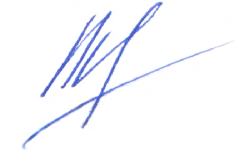 Генеральный директор __________________________________________________ П.И. Комаров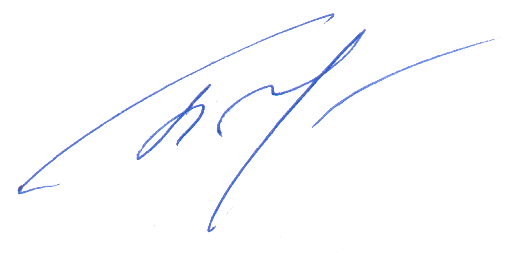 Технический директор___________________________________________________ А.С. Белихов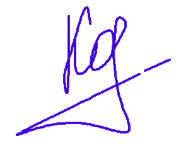 Начальник управления № 1________________________________________________ С.Ю. Карлов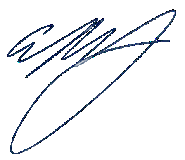 Младший инженер проектного управления № 1_______________________________ Е.С. МочаловаВ подготовке проекта генерального плана сельского поселения «Плосское» Устьянского муниципального района Архангельской области (далее также — генеральный план/Проект) также принимали участие иные организации и специалисты, которые были вовлечены в общую работу предоставлением консультаций, заключений и рекомендаций, участием в совещаниях, рабочих обсуждениях.ПЕРЕЧЕНЬ МАТЕРИАЛОВСОДЕРЖАНИЕВВЕДЕНИЕГенеральный план сельского поселения «Плосское» Устьянского муниципального района Архангельской области разработан обществом с ограниченной ответственностью Научно-исследовательским институтом «Земля и город» в соответствии с договором от 10.06.2022 № 56 по заданию Государственного автономного учреждения Архангельской области «Архангельский региональный центр по ценообразованию в строительстве» на основании распоряжения Министерства строительства и архитектуры Архангельской области от 06.04.2022 № 77-р 
«О подготовке проекта генерального плана сельского поселения «Плосское» Устьянского муниципального района Архангельской области».Проект подготовлен в соответствии со статьями 23 и 24 Градостроительного кодекса Российской Федерации от 29.12.2004 № 190-ФЗ, а также действующей нормативной правовой базой в сфере территориального планирования на территории Российской Федерации и Архангельской области.Генеральный план сельского поселения «Плосское» разработан со следующими проектными периодами: первая очередь — 2032 год, расчетный срок — 2042 год.Комплексная оценка территории и обоснование принятых решений по размещению объектов капитального строительства и мероприятий, связанных с развитием территорий, а также оценка возможного влияния планируемых для размещения объектов и мероприятий на комплексное развитие территории сельского поселения «Плосское», представлены в материалах по обоснованию генерального плана в текстовой форме, Том II.Графические материалы Проекта выполнены в геоинформационном программном продукте с использованием подосновы М 1:10000 и М 1:50000. Описание и отображение объектов федерального, регионального, местного значения, а также перечень слоев пространственных данных (объектов), структура атрибутивных данных и справочников в графических материалах Проекта соответствуют требованиям к описанию и отображению в документах территориального планирования объектов федерального значения, объектов регионального значения, объектов местного значения, утвержденным приказом Министерства экономического развития Российской Федерации от 09.01.2018 № 10 «Об утверждении Требований к описанию и отображению в документах территориального планирования объектов федерального значения, объектов регионального значения, объектов местного значения и о признании утратившим силу приказа Минэкономразвития России от 07 декабря 2016 г. № 793».РАЗДЕЛ 1. СВЕДЕНИЯ ОБ УТВЕРЖДЕННЫХ ДОКУМЕНТАХ СТРАТЕГИЧЕСКОГО ПЛАНИРОВАНИЯ, О НАЦИОНАЛЬНЫХ ПРОЕКТАХ, ОБ ИНВЕСТИЦИОННЫХ ПРОГРАММАХ СУБЪЕКТОВ ЕСТЕСТВЕННЫХ МОНОПОЛИЙ, ОРГАНИЗАЦИЙ КОММУНАЛЬНОГО КОМПЛЕКСА, О РЕШЕНИЯХ ОРГАНОВ МЕСТНОГО САМОУПРАВЛЕНИЯ, ИНЫХ ГЛАВНЫХ РАСПОРЯДИТЕЛЕЙ СРЕДСТВ СООТВЕТСТВУЮЩИХ БЮДЖЕТОВ, ПРЕДУСМАТРИВАЮЩИХ СОЗДАНИЕ ОБЪЕКТОВ МЕСТНОГО ЗНАЧЕНИЯСведения об утвержденных документах стратегического планирования, о национальных проектах, об инвестиционных программах субъектов естественных монополий, организаций коммунального комплекса, о решениях органов местного самоуправления, иных главных распорядителей средств соответствующих бюджетов, предусматривающих создание объектов местного значения сельского поселения «Плосское», представлены в таблице 1.1.Таблица 1.1Сведения об утвержденных документах стратегического планирования, о национальных проектах, об инвестиционных программах субъектов естественных монополий, организаций коммунального комплекса, о решениях органов местного самоуправления, иных главных распорядителей средств соответствующих бюджетов, предусматривающих создание объектов местного значения сельского поселения «Плосское»РАЗДЕЛ 2. УТВЕРЖДЕННЫЕ ДОКУМЕНТАМИ ТЕРРИТОРИАЛЬНОГО ПЛАНИРОВАНИЯ РОССИЙСКОЙ ФЕДЕРАЦИИ, ДОКУМЕНТАМИ ТЕРРИТОРИАЛЬНОГО ПЛАНИРОВАНИЯ ДВУХ И БОЛЕЕ СУБЪЕКТОВ РОССИЙСКОЙ ФЕДЕРАЦИИ, ДОКУМЕНТАМИ ТЕРРИТОРИАЛЬНОГО ПЛАНИРОВАНИЯ СУБЪЕКТА РОССИЙСКОЙ ФЕДЕРАЦИИ, ДОКУМЕНТОМ ТЕРРИТОРИАЛЬНОГО ПЛАНИРОВАНИЯ МУНИЦИПАЛЬНОГО РАЙОНА СВЕДЕНИЯ О ВИДАХ, НАЗНАЧЕНИИ И НАИМЕНОВАНИЯХ ПЛАНИРУЕМЫХ ДЛЯ РАЗМЕЩЕНИЯ НА ТЕРРИТОРИЯХ ПОСЕЛЕНИЯ, ГОРОДСКОГО ОКРУГА ОБЪЕКТОВ ФЕДЕРАЛЬНОГО ЗНАЧЕНИЯ, ОБЪЕКТОВ РЕГИОНАЛЬНОГО ЗНАЧЕНИЯ, ОБЪЕКТОВ МЕСТНОГО ЗНАЧЕНИЯ МУНИЦИПАЛЬНОГО РАЙОНА, ИХ ОСНОВНЫЕ ХАРАКТЕРИСТИКИ, МЕСТОПОЛОЖЕНИЕ, ХАРАКТЕРИСТИКИ ЗОН С ОСОБЫМИ УСЛОВИЯМИ ИСПОЛЬЗОВАНИЯ ТЕРРИТОРИЙ В СЛУЧАЕ, ЕСЛИ УСТАНОВЛЕНИЕ ТАКИХ ЗОН ТРЕБУЕТСЯ В СВЯЗИ С РАЗМЕЩЕНИЕМ ДАННЫХ ОБЪЕКТОВ, РЕКВИЗИТЫ УКАЗАННЫХ ДОКУМЕНТОВ ТЕРРИТОРИАЛЬНОГО ПЛАНИРОВАНИЯ, А ТАКЖЕ ОБОСНОВАНИЕ ВЫБРАННОГО ВАРИАНТА РАЗМЕЩЕНИЯ ДАННЫХ ОБЪЕКТОВ НА ОСНОВЕ АНАЛИЗА ИСПОЛЬЗОВАНИЯ ЭТИХ ТЕРРИТОРИЙ, ВОЗМОЖНЫХ НАПРАВЛЕНИЙ ИХ РАЗВИТИЯ И ПРОГНОЗИРУЕМЫХ ОГРАНИЧЕНИЙ ИХ ИСПОЛЬЗОВАНИИ2.1 Объекты федерального значения На территории сельского поселения «Плосское» размещение объектов федерального значения или проведение мероприятий по реконструкции таких объектов не запланировано.2.2 Объекты регионального значения На территории сельского поселения «Плосское» размещение объектов регионального значения или проведение мероприятий по реконструкции таких объектов не запланировано.2.3 Объекты местного значения муниципального районаНа территории сельского поселения «Плосское» размещение объектов местного значения муниципального или проведение мероприятий по реконструкции таких объектов не запланировано.РАЗДЕЛ 3. ОБОСНОВАНИЕ ВЫБРАННОГО ВАРИАНТА РАЗМЕЩЕНИЯ ОБЪЕКТОВ МЕСТНОГО ЗНАЧЕНИЯ ПОСЕЛЕНИЯ НА ОСНОВЕ АНАЛИЗА ИСПОЛЬЗОВАНИЯ ТЕРРИТОРИЙ МУНИЦИПАЛЬНОГО ОБРАЗОВАНИЯ, возможных направлений развития этих территорий и прогнозируемых ограничений их использования ГЛАВА 1. ОБЩАЯ ХАРАКТЕРИСТИКА ТЕРРИТОРИИОсновные характеристики территории сельского поселения «Плосское» приведены в таблице 3.1.1.Таблица 3.1.1Общие сведения о территорииВ состав сельского поселения «Плосское» входят одиннадцать населенных пунктов: 
д. Левоплосская (административный центр), п. Студенец, д. Правоплосская, д. Левогорочная, 
д. Михеевская, д. Правогорочная, д. Карповская, д. Пирятинская, д. Михалевская, д. Исаевская, 
д. Окатовская. 1.1 Описание положения муниципального образованияСельское поселение «Плосское» расположено в южной части Архангельской области, в 
74 км на северо-восток от районного центра п. Октябрьский. На севере граничит с сельским поселением «Бестужевское» и Вельским муниципальным районом, на западе — с Вельским муниципальным районом, на востоке — с сельским поселением «Бестужевское» и сельским поселением «Череновское», на юге — сельском поселением «Березницкое». Описание границ сельского поселения «Плосское» приведено в таблице 3.1.2.Таблица 3.1.2Описание границ территории сельского поселения «Плосское»Положение Устьянского муниципального района в структуре Архангельской области представлено на рисунке 3.1.1. Положение сельского поселения «Плосское» в структуре Устьянского муниципального района представлен на рисунке 3.1.2.Рисунок 3.1.1Положение Устьянского муниципального района в структуре Архангельской области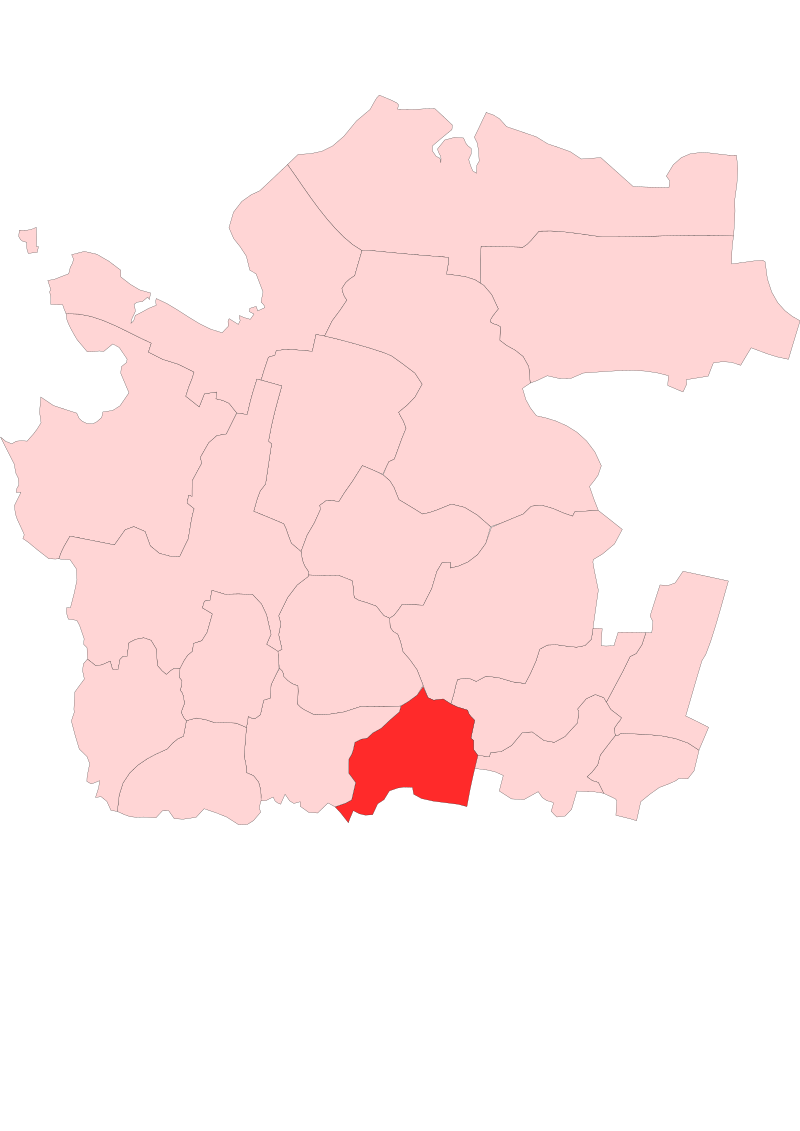 Рисунок 3.1.2Положение сельского поселения «Плосское» в структуре Устьянского муниципального района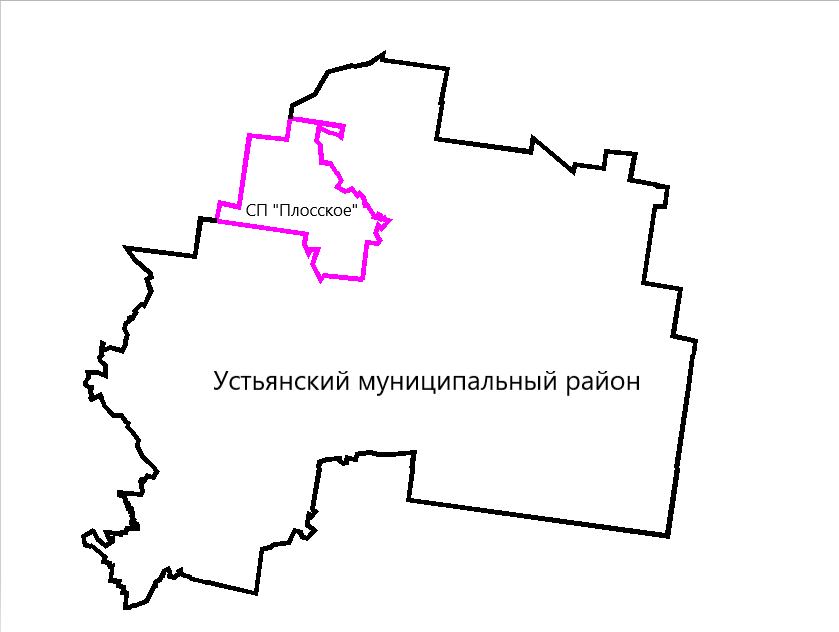 1.2 Существующая планировочная организацияОснову планировочного каркаса территории сельского поселения «Плосское» составляют планировочные оси: автомобильная дорога регионального значения «Шангалы – Квазеньга – Кизема» и река Устья. Все населенные пункты сельского поселения «Плосское» сосредоточены вдоль данных планировочных осей.В соответствии со Стратегией социально-экономического развития Архангельской области до 2035 года, территория Устьянского муниципального района относится развитой зоне с хорошими перспективами развития. ГЛАВА 2. ПРИРОДНЫЕ УСЛОВИЯ И МИНЕРАЛЬНО-СЫРЬЕВЫЕ РЕСУРСЫ2.1 КлиматПо климату территория входит в Атлантико-континентальную область влажного умеренного пояса. Климат умеренно-континентальный, с коротким и прохладным летом, длительной и холодной зимой с устойчивым снежным покровом. Особенностью климата является частая смена воздушных масс при преобладании западного переноса. Прохождение циклонов с Атлантики вызывает пасмурную погоду с осадками, теплую зимой и прохладную летом. Наиболее часто атлантические циклоны приходят осенью и зимой. Климат характеризуется следующими радиационными показателями: величина суммарной солнечной радиации составляет 70 ккал/см-год, а радиационный баланс (с учетом залесенности территории) — 30 ккал/см-год. Сумма активных температур составляет 1650 °С.Климатические особенности муниципального района приведены по данным ближайших метеорологических станций, расположенных в селе Шангалы и городе Вельск. Самым холодным месяцем является январь (-13,7 °С), а самым теплым — июль (+16,7 °С). Количество атмосферных осадков составляет в среднем 594 мм и может достигать 770 мм/год. Максимум осадков приходится на период с апреля по октябрь, когда выпадает 69–72 % осадков, причем среднемесячное количество осадков в июне, июле, августе и сентябре практически одинаково: 66–67 мм. В связи с таким распределением по сезонам 60 % осадков выпадает в жидком виде. Величина испарения с поверхности составляет от 350 до 400 мм/год. Годовая норма испарения (Е), рассчитанная по методу Будыко составляет 390–400 мм, а по методу водного баланса — 407–430 мм/год. Максимально возможное испарение (Ео) достигает 500 мм/год. С учетом того, что подзональное значение Е/Ео равно 0,85–0,9, максимальное реальное испарение не может превышать 450 мм/год. Энергетический эквивалент осадков равен 42 ккал/см2-год. Таким образом, осадки не обеспечены энергетическими ресурсами для испарения, что может приводить к консервации влаги в ландшафте, особенно в условиях слабого дренажа.Для климата характерна хорошо выраженная смена сезонов, что проявляется в годовом ходе температуры воздуха и распределении атмосферных осадков. Самый длинный сезон — зимний 5–6 месяцев. Он характеризуется интенсивной циклонической деятельностью и частой адвекцией холодных арктических воздушных масс с севера и северо-востока, что приводит к понижению температуры до -40 °С (минимум -48 °С). Зимние осадки достигают 180 мм, большая часть их выпадает в твердом виде. В среднем снежный покров устанавливается 19 октября, при средней мощности снега 61 см. В зимний период почва промерзает на глубину около 60 см (минимум — 30 см, максимум — до 70).Весна наступает в первой декаде апреля и характеризуется небольшим количеством осадков; сходом снега в последней декаде апреля – первой декаде мая; сменой циркуляции, которая проявляется в ослаблении процесса перемещения циклонов с Атлантики. Последние заморозки заканчиваются в конце мая, а переход температуры через 5 °С отмечается в конце апреля – начале мая. Весной, до оттаивания почвы, влажность воздуха достаточно велика — 65–70 %, в мае она снижается. Лето наступает в третьей декаде мая – первой декаде июня и характеризуется влиянием циклонов с юго-запада, большим количеством осадков. Лето относительно теплое, но короткое.Характеристика безморозного периода Устьянского муниципального района приведена в таблице 3.2.1.Таблица 3.2.1 Характеристика безморозного периода Устьянского муниципального районаПродолжительность безморозного периода по Устьянскому муниципальному району 
110–115 дней: с конца мая по начало сентября.Период с положительными температурами — около 190 дней с середины апреля по середину октября; однако здесь характерны частые заморозки, сокращающие безморозную часть года иногда до 40–50 дней (с конца июня по начало августа).В первой декаде сентября начинается осень, для которой характерно усиление циклонической деятельности, обусловливающее пасмурную погоду с частыми усилениями ветра. Переход температуры через 5 °С происходит в третьей декаде сентября. Первые заморозки в среднем начинаются 11 сентября. Осенние осадки составляют 20–25 % годовых.В формировании климата муниципального района принимают участие разнообразные воздушные массы. Наибольшее значение имеют циклонические массы воздуха из северной Атлантики и холодный сухой арктический воздух, вторгающийся из района Карского моря. Значительно реже вторгаются морские арктические массы, приносящие морозы вместе с метелями; иногда зимой с севера Сибири приходят массы континентального морозного воздуха. Кроме того, на климат исследуемой территории влияют тропические континентальные воздушные массы с юго-запада — к этому воздействию приурочены максимальные температуры.В целом на территории господствует циклональный тип погоды (путь преимущественного прохождения атлантических циклонов лежит как раз на 60 °С); облачных дней около 50 %.Основная черта климата, позволяющая рассматривать его как фактор формирования ландшафтов, это соотношение тепла и влаги. Выражением этого соотношения является коэффициент увлажнения Иванова. Для изучаемого района он выше 1, что создает предпосылки для заболачивания территории.2.2 Рельеф и геологическое строениеВ морфоструктурном отношении территория входит в состав Онего-Северодвинско-Мезенской равнины, основными морфологическими элементами которой являются обширные водораздельные плато с преобладающими высотами в 200 м и низины, занятые хорошо разработанными речными долинами. Устьянский муниципальный район расположен в пределах Важско-Северодвинского междуречья, к которому относятся Устьянское плато и Устьянско-Кокшеньгская возвышенность. Его поверхность обусловлена морфоструктурой более низкого ранга: слабоволнистой субгоризонтальной субледниковой равниной с абсолютными отметками 130–175 м. Она сложена комплексом четвертичных отложений, залегающих на поверхности «столового» плато пород сухонской свиты. Для этой равнины характерны: 1) моренные формы, связанные с ледниковой аккумуляцией в ранне- и позднемосковское время и сложенные суглинками с включением кольско-карельских (от 38 до 73 %) и местных пород (от 26 до 62 %);2) озерно-ледниковые формы, созданные в результате озерно-ледниковой аккумуляции и денудации, частично абразии, в позднемосковское-валдайское время и сложенные песками и супесями с гравием, галькой, дресвой и щебнем кристаллических и осадочных (из местных — мергели) пород. Собственно, озерно-ледниковая равнина занимает возвышенные части междуречий. По характеру рельефа она слабовыпуклая, чаще плоская.На плоских, слабонаклонных водораздельных равнинах локально выражен суффозионный рельеф: в основном это западинообразные понижения, занятые обычно болотами.Современная долинная сеть приурочена к разрывным нарушениям. Основные ее черты сформировались после отступления ледника и спуска приледниковых озер. Результатом отступания ледника и снятия ледникового подпора стало понижение базиса эрозии и образование террас. В долинах рек 3 порядка выделяются I, II, III надпойменные террасы.Более мелкие эрозионные формы выработаны временными водотоками, которые имеют небольшую глубину вреза. На приводораздельных плоских поверхностях эрозионные формы сменяют линейные долиноподобные ложбины с очень пологими склонами (1–2 °С, в большинстве случаев менее 1 °С) с повышенным увлажнением за счет внутрипочвенного стока.Плоский характер рельефа обусловливает слабую дренированность обширных водораздельных равнин, что является причиной распространения на междуречьях болотных голоценовых отложений. Они представлены, как правило, верховыми торфами и имеют небольшую мощность — максимальные значения немногим больше 2 м. Формирование этих отложений началось 6300–6800 лет назад.Структура рельефа отличается четкой ортогональностью и иерархичностью. Разрывно-блочная структура литогенной основы создает предпосылки дифференциации компонентов ландшафта. Выявлено, что тектонические «микроблоки» достоверно отличаются по многим свойствам как литогенной основы, так и биокосных и биотических компонентов ландшафта, их границы одновременно разделяют ареалы с разными типами межкомпонентных отношений. Например, отмечается отличие «микроблоков» по степени зависимости оподзоливания от мощности песчано-супесчаного плаща.В тектоническом отношении поселение расположено в северо-западной части Московской синеклизы, а точнее в северо-западной части Чадромской депрессии. Она расположена между Онежским выступом Балтийского щита на западе и Сухонским поднятием (валом) на востоке и ограничена глубинными региональными разломами северо-восточного простирания. Частично территория входит в зону Среднерусского авлакогена, прибортовые части которого осложнены поднятием фундамента. По северному борту этого авлакогена находится Сухонский вал, состоящий из ряда куполовидных поднятий.Положение муниципального района вблизи осевой части Московской синеклизы обусловливает значительную погруженность кристаллического архейско-протерозойского фундамента Восточно-Европейской платформы. По фондовым данным кровля фундамента залегает на глубине 1,6–3,5 км (ориентировочно 2800–2900 метров). В пределах Чадромской депрессии фундамент имеет блоковое строение, причем отмечается наличие тектонических нарушений субмеридионального направления.Унаследованность структурных элементов фундамента прослеживается при блоковых движениях в процессе образования осадочного чехла.Несмотря на относительную стабильность платформенного основания, север Русской равнины активно вовлечен в неотектонические движения. В неотектоническом отношении территория относится к Вельскому макроблоку, который приурочен к северо-восточной относительно приподнятой части Московского геоблока. В целом для него характерен четко выраженный новейший тектонический план — вытянутость основных структурных элементов в северо-восточном направлении, характерно развитие обратных соотношений рельефа земной поверхности и погребенного фундамента, соотношение крупных форм рельефа и приповерхностных структур чехла большей частью прямое, изредка обратное. Неотектонические движения имеют разный знак, то есть представлены как поднятиями (+), так и опусканиями (-), что выразилось в конечном итоге в характере рельефа. Кроме того, неотектонические движения заключались в блоковых подвижках вдоль разломов в фундаменте, что обусловило пликативные дислокации верхней части чехла, характеризующиеся небольшой амплитудой и влияющие на образование ослабленных трещинноватых зон — линеаментов. Смена ориентации линеаментов считается важным индикатором разнонаправленности и разной интенсивности неотектонических движений. Для междуречья Северной Двины, Ваги и Сухоны отмечаются системы крупных разрывных нарушений северо-западного и северо-восточного простираний, к которым, в частности, приурочена долина реки Устья. Линеаменты проявляются в структуре гидрографической сети и на более низком уровне. На географической карте территории отмечается четкая ориентация течения практически всех водотоков с северо-запада на юго-восток или с северо-востока на юго-запад, чередование фактически прямолинейных участков речных долин с их крутыми коленообразными изломами, впадение большинства притоков под прямым углом друг напротив друга.В период позднего протерозоя и палеозоя территория севера Русской равнины неоднократно затоплялась морскими бассейнами — происходило формирование осадочного чехла. Его верхняя часть в изучаемом районе представлена породами татарского яруса верхней перми. Представлены горизонты: уржумский 2 свиты — нижнеустьинская и сухонская; северодвинский.В кровле осадочного чехла выработано «столовое плато», к которому приурочена Устьянско-Кокшеньгская возвышенность. Неотектонические движения способствовали и, вероятно, усилили дифференциацию дочетвертичного рельефа. Таким образом, контуры основных морфоструктур были заложены до начала четвертичного периода.Мощность, характер и распределение четвертичных отложений обусловлены спецификой плейстоценовой истории развития территории. Окское и днепровское оледенения сгладили дочетвертичный рельеф Устьянского плато; следов этих оледенений на территории не обнаружено. Четвертичные породы это, главным образом, продукты московского оледенения (130–100 тысяч лет назад). Мощность четвертичных отложений колеблется от 0,5 до 10 м. Такая мощность отложений невелика для севера Русской равнины, что, по-видимому, связано с выступом дочетвертичного рельефа (к северу от Устьянского плато мощность морены достигает 170 м). Кроме того, морена насыщена дресвой и даже глыбами карбонатных пород, захваченных ледником с поверхности плато.Таяние московского ледника привело к образованию в бассейне Северной Двины обширного и глубокого приледникового озера с максимальным уровнем стояния 205–210 метров. Вероятно, в это время происходила частичная переработка московской морены и формирование озерно-ледниковых отложений при седиментации по глубоководному варианту. В настоящее время они сохранились, в основном, на плоских водораздельных равнинах и представлены ленточными глинами, иногда тяжелыми суглинками зеленовато-коричневого цвета, плотными, слоистыми. В зонах межблоковых разломов дочетвертичных пород размыв моренных суглинков и отложение ленточных глин шли достаточно активно. На возвышенных частях блоков часто морена сохранялась почти нетронутой; напротив, на склонах блоков она с поверхности обычно перекрыта песками и супесями, в разломные зоны донными течениями заносились также мелкозернистые супеси и лессовидные суглинки.В позднеплейстоценовое время территория не захватывалась валдайским оледенением (в максимальную стадию развития оно доходило до низовий Ваги), однако влияние его на рельеф, отложения и на современную ландшафтную структуру было исключительно велико. Во время этого оледенения снова образовалось приледниковое Важское озеро, занимавшее широкие речные долины Ваги и Кокшеньги. Данное озеро периодически затапливало исследуемую территорию, уровень озера, в среднем, составлял 150 метров. Таким образом, в прибрежной части этого озера шли процессы волновой абразии и озерной седиментации по береговому варианту. В результате этими процессами была создана сложная мозаика озерно-ледниковых отложений, главным образом, супесей и песков. Моренные отложения до высот 155–160 метров перекрыты супесями разной мощности, а сохранившиеся участки морены были окружены полосами отмостки из вымытых валунов, глыб и щебня. В период, когда уровень подпрудного озера достигал отметок 110–120 м, сформировались, вероятно, аккумулятивные террасы в речных долинах. Водно-ледниковыми потоками были созданы зандры в долинах Ваги и Кокшеньги.Таким образом, в результате сложной истории развития в четвертичное время на территории были сформированы преимущественно многочленные четвертичные отложения. Их пространственное распределение отличается большим разнообразием и мозаичностью. На междуречьях в верхней части четвертичной толщи широко распространены двучленные отложения, представляющие собой комплекс из суглинков и перекрывающих их песков, и супесей небольшой мощности: 30–60 см. Подстилающие суглинки, как правило, моренные, а пески и супеси — озерно-ледниковые.В почвенно-географическом отношении территория относится к Онего-Северодвинской провинции среднетаежной подзоны подзолистых почв. По Почвенному районированию территории Архангельской области район входит в холодную избыточно влажную слабодренированную территорию подзоны средней тайги и относится к Устьянско-Вилегодскому району подзоны подзолистых почв.Особенность Онего-Северодвинской провинции связана с тем, что среди почвообразующих пород преобладают двучленные отложения (таблица 3.2.2).Таблица 3.2.2Почвообразующие породы Онего-Северодвинской провинцииВ целом, почвенный покров этой провинции отличается большим разнообразием. Под еловыми и смешанными лесами развиты подзолистые почвы, главным образом, сильноподзолистые на суглинистых (11,4 % площади) и на двучленных отложениях (9,1 %), а также подзолы и подзолистые контактно-глееватые почвы на двучленных отложениях (10 %). Под сосновыми лесами на песках формируются железистые подзолы (10,7 %) (Добровольский, Урусевская, 1984). На выходах коренных карбонатных пород по берегам рек встречаются участки дерново-карбонатных почв.Для Онего-Северодвинской провинции характерен высокий коэффициент заболоченности, то есть процент площади, занимаемой полугидроморфными и гидроморфными почвами от площади провинции. Он составляет в Онего-Северодвинской провинции 45. Высокое значение коэффициента заболоченности указывает на широкое распространение полугидромофных и гидроморфных условий, поэтому в почвах наблюдается глееватость и оторфованность. Соотношение почв Онего-Северодвинской провинции по степени гидроморфности приведено в таблице 3.2.3.Таблица 3.2.3Соотношение почв Онего-Северодвинской провинции по степени гидроморфностиНа недренированных плоских широких междуречьях под заболоченными еловыми и сосновыми лесами распространены торфяно-, торфянисто-подзолисто-глеевые и глееватые (23,3 % площади), торфянисто-глеевые иллювиально-гумусовые почвы, хотя в целом иллювиально-гумусовые процессы выражены слабо. Широко развиты почвы болотного ряда: верхового (10,1 % от площади провинции), переходного (1,3 %), низинного типов (0,8 %). Последние встречаются, главным образом, на поймах рек.Основным процессом почвообразования является оподзоливание — вынос из верхней части почвенного профиля всех растворимых веществ; в полной мере оподзоливание проявляется в автономных и трансэлювиальных позициях с нормальным увлажнением. В развитии подзолистого процесса решающую роль играет и состав растительности. Разные древесные породы обладают разным оподзоливающим действием. Например, ель имеет наиболее сильное оподзоливающее влияние, так как при разложении ее остатков образуются наиболее агрессивные кислоты. Слабее влияние сосны и березы. Из напочвенного покрова наиболее сильно оподзоливающее действие мхов (кукушкин лен и сфагновые мхи). На территории муниципального района существуют все условия для развития подзолистых почв. Региональная специфика связана с действием нескольких факторов. Один из них — близость карбонатных пород перми, что обусловило карбонатность моренных суглинков. Это способствует замедлению подзолообразовательного процесса в почвах.Второй фактор — двучленность почвообразующих пород. Она приводит к формированию контактно-глеевых или контактно-осветленных почв. Наиболее распространенные сочетания: пески на легких и средних суглинках; супеси на средних и тяжелых суглинках; легкие суглинки на тяжелых суглинках или глинах.Отличительной чертой подзолистых почв на двучленных наносах является присутствие на контакте пород специфических контактно-осветленных, контактно-глеевых и глееватых горизонтов. Почвы, формирующиеся на двучленных отложениях, относятся к текстурно-подзолистым. К плоским, слабоволнистым междуречным равнинам приурочены текстурно-подзолистые иллювиально-железистые почвы. Неоднородность литогенной основы обусловливает разные условия увлажнения и, следовательно, различный характер и степень выраженности процессов глееобразования. В подзолистых почвах на двучленных отложениях выражены три вида оглеения — поверхностное (глееватые), глубокое (глееватые и глеевые) и контактное (глееватые). В условиях большого количества осадков и слабого дренажа на плоских междуречных равнинах может формироваться избыточное застойное увлажнение территории. Это приводит к накоплению торфянистой массы разной степени разложения и разной мощности и формированию торфянисто-подзолистых глеевых и глееватых почв. В западинах на плоских междуречьях развиваются комплексы болотных почв (торфяно-глееземы, олиготрофные торфяники). В хорошо дренированных местностях наиболее распространены сочетания дерново-подзолистых, агродерново-подзолистых и дерново-карбонатных почв. Появление не типичных для тайги дерново-карбонатных почв является отличительной особенностью территории. Они приурочены к выходам по склонам долин пермских мергелей. На формирование почвенно-растительного покрова, помимо близости к границе южной тайги, сильное влияние оказали локальные факторы, в первую очередь особенности рельефа, геологического строения и варьирования состава четвертичных отложений. Большое влияние карбонатности моренных суглинков, щелочности грунтовых вод на почвенно-растительный покров выражается в существенно большем, чем в обычной средней тайге, развитии травяной и кустарниковой растительности и появлении в ней видов, характерных для смешанных и широколиственных лесов, меньшем оподзоливании почв и их большей гумусированности.На почвенно-растительный покров изучаемой территории оказала мощное влияние антропогенная деятельность на протяжении последних одного-двух веков. Карбонатность моренных суглинков и относительное богатство почв территории обусловили интенсивность ее сельскохозяйственного освоения. Это выражалось в распахивании больших площадей.Кроме того, сильное воздействие на растительность района исследований оказали вырубки. К настоящему времени, вероятно, к коренным лесам в районе можно отнести лишь сосняки на верховых болотах и небольшие участки хвощево-сфагновых ельников на водораздельных поверхностях. Древостой на остальной площади находится на тех или иных стадиях восстановительных сукцессии и его возраст, по-видимому, нигде не превышает 80–90 лет.2.3 ГидрологияРеки территории относятся к бассейну р. Северная Двина. По территории поселения протекает крупная река Устья и более мелкие речки (Тюхтюньга, Талица, Копанец, Черная и другие). Основное питание рек — снеговое, на которое приходится более 50 % стока, что позволяет отнести их к типу рек с преимущественно снеговым питанием. Остальную часть составляют дождевое и грунтовое питание.В водном режиме выделяются: высокое весеннее половодье, летняя межень, изредка с дождевыми паводками, и зимняя межень. Поэтому на весну приходится около 60 % годового стока, на лето от 10 до 20 %, на осень около 20 %, на зиму от 5 до 10 %.Ледостав на реках изучаемого района начинается в конце первой декады ноября, а полностью реки освобождаются ото льда в последней декаде апреля. На весенний сток уходит около 80 % максимальных активных влагозапасов, то есть. влагозапасов снега и почв. Последние, по ст. Вельск, в марте составляют 146 мм, а величина весеннего паводка в апреле-мае — 113 мм. Немаловажное значение имеет соотношение величины испарения и стока, которое характеризует гидрологический режим рек. Для среднетаежной подзоны тайги характерно преобладание испарения над стоком только в течение лета. Величина испарения увеличивается весной и в мае уже лишь немного уступает величине стока. В первую половину лета (июнь), сток составляет еще значительную величину, хотя сильно уступает испарению. Во вторую половину лета (июль, август) и начало осени расход влаги на испарение заметно превышает величину стока. Однако летнее испарение почти полностью обеспечивается осадками. С октября картина довольно резко меняется в октябре – ноябре наблюдается вторичный максимум стока, знаменуя собою осенний период в гидрологическом режиме.Территория исследований входит в Северо-Двинский бассейн Восточно-Европейской провинции подземного стока. В восточных частях этого бассейна основным источником подземного питания рек является водоносный комплекс пород верхней перми, а, зонами разгрузки подземных вод верхнепермского водоносного комплекса являются зоны линеаментов. Подземные воды исследований относятся к областям с минерализацией вод 0,5–1,0 г/л; их воды формируются при взаимодействии с терригенными и карбонатными породами в областях дренирования и в соседних с ними областях транзита.Подземные воды территории формируются в водоносных горизонтах четвертичных — озерно-ледниковых и моренных отложений и породах сухонской свиты верхней перми. Глубина залегания водоносных горизонтов различная: от нескольких сантиметров до 20–25 м — на хорошо дренированных придолинных участках. Особую роль играют водоносные горизонты современных болотных отложений, занимающих неглубокие бессточные или слабосточные котловины в центральных частях междуречий. Глубина их залегания: 0–5 см. Кроме этих водоносных горизонтов отмечаются горизонты современных аллювиальных отложений на поймах.Для подземных вод отмечается повышенная минерализация (max до 1,2 г/л) и нейтральная или слабощелочная реакция (max pH 8,6). Объясняется это тем, что близко к поверхности залегают пермские породы, в том числе и мергели. Поэтому колодцы зачастую вскрывают водоносные горизонты пермских пород, что приводит к высокой минерализации их вод, а наличие мергелей обусловливает их высокий рН. Мергели служат источником ионов: НСОз-, Са2+, Mg2+, которые являются преобладающими в водах. Эти же ионы являются доминантными в водной вытяжке пермских пород. Среди катионов отмечается присутствие в подземных водах Na+ и К+ при преобладании Na+ над К+. Это связано, вероятно, с тем, что в местных породах, особенно в четвертичных отложениях в водной вытяжке содержание Na больше К. Отличительная черта ионного состава подземных вод — наличие в водах NO3-, причем в количествах сравнимых с Cl- ионом.2.4 Минерально-сырьевые ресурсыНа территории Устьянского муниципального района распространение получили месторождения общераспространенных полезных ископаемых. Это месторождения кирпичных и черепичных глин, приуроченных к элювиально-делювиальным и моренным отложениям, песков и гравийно-песчаных материалов в русле р. Устьи, ее пойме и I надпойменной террасе.Перечень месторождений общераспространенных полезных ископаемых на территории сельского поселения «Плосское» приведен в таблице 3.2.4.Таблица 3.2.4Перечень месторождений общераспространенных полезных ископаемых на территории сельского поселения «Плосское»2.5 Лесные ресурсыУстьянское лесничество расположено в южной части Архангельской области в пределах Устьянского муниципального района. Протяженность территории лесничества с севера на юг — 136 км, с запада на восток — 
132 км. Контора лесничества находится в рабочем поселке Октябрьский, в 8,0 км от ближайшей станции Костылево Северной железной дороги, в 596 км от областного центра — г. Архангельск, и на удалении 888 км от г. Москва.Для территории Устьянского лесничества характерно выраженное преобладание хвойных лесов из сосны и ели. Мягколиственные породы — береза, осина, ольха и ива — хоть и отличаются хорошим ростом, не выходят за пределы примеси. В претерпевших антропогенное воздействие лесах в основном преобладают мягколиственные породы, под пологом которых медленно развивается ель, способная в дальнейшем занять главенствующее место. Структура лесничеств Устьянского муниципального района приведена в таблице 3.2.5.Таблица 3.2.5Структура лесничеств Устьянского муниципального районаРаспределение лесов лесничества по целевому назначению и категориям защитных лесов основано на положениях Лесного кодекса Российской Федерации и приказе Рослесхоза от 19.12.2007 № 498 «Об отнесении лесов к защитным, эксплуатационным и резервным лесам».В Устьянском лесничестве выделены следующие категории защитности лесов:леса, имеющие научное или историческое значение (генетические резерваты) выделены на основании Постановления Госкомлеса СССР № 10 от 12.12.1989, Приказа Рослесхоза от 19.12.2007 № 498.запретные полосы лесов, защищающие нерестилища ценных промысловых рыб выделены на основании Постановления СМ РСФСР от 26.10.1973 № 554 «Об утверждении перечня рек, их притоков, и других водоемов, являющихся местами нереста лососевых и осетровых рыб» (с изменениями № 246 от 23.04.1974 № 388 от 18.08.1978), Распоряжения СМ РСФСР № 1309-р от 09.08.1979, Лесного Кодекса РФ статьи 102, 106, Приказа Рослесхоза от 19.12.2007 № 498.запретные полосы лесов по берегам рек, озер, водохранилищ и других водных объектов выделены на основании Постановления СМ РСФСР № 798 от 16.05.1959, Приказа Рослесхоза от 19.12.2007 № 498.защитные полосы лесов, расположенные вдоль автомобильных дорог общего пользования, находящихся в собственности субъектов Российской Федерации выделены на основании областного закона от 12.11.2002 № 125-170-ОЗ « Об утверждении Перечня автомобильных дорог в Архангельской области (с изменениями на 21.06.2006), Постановления главы администрации Архангельской области от 26.09.2007 № 59 (с изменениями на 18.10.2007)» Об утверждении Перечня автомобильных дорого общего пользования регионального значения Архангельской области, Приказа Рослесхоза от 19.12.2007 № 498. К лесам, расположенным в водоохранных зонах, отнесены полосы леса дифференцированной ширины вдоль ручьев, рек, вокруг озер и иных водных объектов на всей территории лесничества в соответствии с положениями Водного кодекса Российской Федерации.Все остальные леса лесничества отнесены к эксплуатационным лесам.Государственные защитные лесные полосы с подразделением на подкатегории:запретные полосы лесов, защищающие нерестилища ценных промысловых рыб шириной 1000 м. выделены по берегам рек Устья, Верюга, Падома;запретные полосы лесов, защищающие нерестилища ценных промысловых рыб шириной 
500 м. выделены по берегам рек: Волюга, Авнюга.Ширина лесов, расположенных в водоохранных зонах установлена:для рек и ручьев протяженностью:до 10 км — 50 м;от 10 до 50 км — 100 м;свыше 50 км — 200 м;для озер площадью свыше 50 га — 100 м;для озер любой площади имеющих особо ценное рыбохозяйственное значение — 200 м. (на территории Устьянского лесничества такие озера отсутствуют).К защитным полосам лесов, расположенных вдоль железнодорожных магистралей, федеральных автомобильных дорог общего пользования отнесены леса, расположенные на расстоянии 500 м в каждую сторону, по железным дорогам ОАО «Российские железные дороги»: Москва – Воркута, и 250 м. от полосы отвода автомобильных дорог областного значения: Коноша – Вельск – Шангалы и Костылево – Тарнога.В общей площади лесничества защитные леса составляют 27 %, эксплуатационные — 73 %.Не покрытые лесной растительностью земли составляют 1,8 % от общей площади земель лесничества. Несомкнувшиеся лесные культуры занимают 6 247 га или 0,6% от площади земель. Фонд лесовосстановления составляет 17 653 га или 1,8 % от площади лесных земель и представлен, в основном, вырубками, гарями, погибшими насаждениями и пустырями. Доля нелесных земель невелика и представлены в основном болотами, водами, сенокосами, дорогами и просеками. На воды и болота приходится 80,0 % от площади нелесных земель, из них 95,8 % площадей заняты болотами.Из данных, приведенных в таблице, видно, что на лесные земли приходится 96,4 % площадей Устьянского лесничества, а покрытые лесной растительностью земли составляют более 94 %. В целях увеличения лесопокрытых площадей, общего запаса древесины и снижения площадей, подлежащих лесовосстановлению, необходимо увеличить объем лесовосстановительных работ, обеспечить при разработке лесосек сохранение благонадежного подроста.По схеме физико-географического районирования поселение относится к Двинско-Мезенской провинции лесной области Русской равнины. Ландшафты изучаемой территории относятся к типу бореальных типично умеренно континентальных восточноевропейских; к подтипу среднетаежных; к видовой группе ландшафтов возвышенных платформенных равнин; к виду моренных, моренно-эрозионных, в области среднечетвертичного оледенения.В геоботаническом отношении поселение располагается в Устьянском округе Северодвинско-Верхнеднепровской подпровинции Североевропейской и таежной провинции. Он относится к среднетаежной подзоне.Облик зональной растительности района был сформирован в конце суббореального периода (примерно 3,0–3,2 тысяч лет назад) благодаря заметному увеличению влажности климата. Современные условия близки к климатическому оптимуму ели (высокая влажность воздуха и верхних горизонтов почв в вегетационный период, особенно ранней весной до оттаивания почвы, а также сравнительно прохладное лето и снежная, с частыми оттепелями зима).Для растительности территории характерно исчезновение центрально европейских видов и все большее влияние видов сибирских. Так, в древостое (преимущественно на заболоченных местообитаниях) появляется подвид ели: ель сибирская (Piceaobovata), но преобладает ель обыкновенная (Piceaabies). На данной территории происходит перекрытие ареалов этих подвидов ели, что приводит к образованию промежуточных, гибридных форм (Piceaabies+obovata). На северо-западной границе своего ареала здесь находится пихта (Abiessibirica). Положение территории вблизи границы с южной тайгой определяет также при преобладании бореальных, гипоарктических видов появление видов неморальных. Среди неморальных видов встречаются копытень европейский (Asarumeuropaeum), звездчатка жестколистная (Stellariaholosted), вороний глаз (Parisquadrifilia) и другие.Близость территории к границе с южно-таежной подзоной обусловила также проявление в облике биогеоценозов таких черт, как увеличение ярусности, сомкнутости и полноты древостоя, увеличение роли кустарникового и травяно-кустарничкового ярусов и снижение — мохово-лишайникового.Для растительного покрова характерны сочетания зональных еловых лесов и производных типов леса: березовых и сосновых. Из других видов древесных пород в виде примеси в лесах могут встречаться осина обыкновенная (Populustremula) и пихта сибирская.Для территории характерно практически полное отсутствие коренной растительности. Исходными лесами выступают ельники: на дренированных плакорах это ельники зеленомошной группы с черникой, брусникой и мелкотравьем; на менее дренированных участках водоразделов и склонах — ельники-долгомошники. На пониженных участках междуречий в условиях застойного увлажнения произрастали осоково- и хвощево-сфагновые ельники. Вырубки, пожары изменили характер растительного покрова — место исходных еловых лесов практически повсеместно заняли вторичные леса на разных стадиях восстановительной сукцессии, для которых характерно практически повсеместное присутствие в первом ярусе сосны обыкновенной (Pinussylvestris). Во многих местообитаниях сосна является лесообразующей породой.В депрессиях рельефа при интенсивном застойном увлажнении формируются сфагновые ельники и сосняки. Последние распространены по краям болот. Для них характерна низкая производительность древостоя и флористическая бедность травяно-кустарничкового яруса.Избыточное увлажнение обусловливает и формирование болот. Заболоченность территории от 4 % до 10–15 %. Встречаются болота 3 типов: верховые, переходные и низинные. Преобладают верховые, распространенные на слабодренируемых участках междуречий. Это кустарничково-пущицево-сфагновые болота с редкостойным сосновым мелколесьем или же безлесной центральной частью и залесенными окраинами переходного типа, где древесный ярус состоит из сосны и березы пушистой, в подлеске — различные виды рода Salix, в травяном ярусе — осоки и хвощи. Они относятся к группе северо-восточно европейских сфагновых верховых болот.Небольшие низинные болота встречаются в притеррасных частях пойм рек. Большинство их частично или полностью залесены (береза, сосна, ель).Помимо лесных и болотных растительных сообществ, распространены луга. Среди материковых суходольных лугов наиболее распространены полевицевые, душисто-колосковые и пустошные (белоусовые и извилисто-щучковые), а среди низинных — крупнозлаковые, мелкоосоковые и влажно-разнотравные луга. Их существование возможно лишь при постоянном антропогенном воздействии — сенокошении и выпасе скота. Использование лугов как сенокосные угодья и пастбища определяет животноводческую специализацию хозяйств.В растительном покрове пойм сочетаются ольховые, ивовые, черемуховые, березовые леса и луга с разнообразным видовым составом. Повышенные участки пойм заняты ивово-ольховыми мелколесьями, часто с черемухой и осиной, с хорошо развитым кустарниковым ярусом из черной и красной смородины, жимолости, ив и густым травостоем из сныти (Aegopodiumpodagraria) и влажнолуговых видов. По понижениям произрастают сообщества камышовой, остроосоковой и таволговой групп ассоциаций. По понижениям произрастают ельники таволговые с примесью осины и березы, для которых типичны мочажины с вахтой трехлистной (Menyanthestrifoliata) и сфагнумами. В поймах рек сильно антропогенное влияние (сенокошение, выпас), что обусловило формирование вторичных разнотравно-злаковых лугов с активным участием корневищных злаков и мелкотравья. Высокотравные влажные луга, встречающиеся на поймах и днищах ложбин, состоят, главным образом, из таволги вязолистной (Felipendulaulmaria), бодяка разнолистного (Cirsiumheterophyllum), гравилата речного (Geumrivale), герани лесной (Geraniumsylvaticum), купальницы европейской (Trolliuseuropaeus).К пищевым лесным ресурсам относятся дикорастущие плоды, ягоды, грибы, семена, березовый сок и подобные лесные ресурсы.Заготовка пищевых лесных ресурсов и сбор лекарственных растений представляет собой предпринимательскую деятельность, связанную с изъятием, хранением и вывозом таких растений лесных ресурсов из леса.Граждане и юридические лица осуществляют заготовку пищевых лесных ресурсов и сбор лекарственных растений на основании договора аренды лесного участка. Лица, которым предоставлено право использования лесов для заготовки пищевых лесных ресурсов и сбора лекарственных растений, должны применять способы и технологии, исключающие истощение лесных ресурсов.Граждане имеют право свободно находиться в лесу и бесплатно заготавливать пищевые лесные ресурсы, собирать лекарственные растения для собственных нужд. Порядок заготовки гражданами пищевых лесных ресурсов и сбора ими лекарственных растений для собственных нужд регламентируется законами субъектов Российской Федерации (областной закон от 31.10.2007 № 431-21-03). Субъектом Российской Федерации устанавливаются сроки заготовки пищевых лесных ресурсов, которые должны учитывать период массового созревания урожая ягод, плодов, грибов или оптимального накопления в них полезных биологически активных веществ.Запрещается осуществлять заготовку и сбор грибов и дикорастущих растений, виды которых занесены в Красную книгу Российской Федерации, красную книгу Архангельской области, или которые признаются наркотическими средствами.Лица, арендующие лесные участки для заготовки лесных ресурсов и сбора лекарственных растений, имеют право:осуществлять использование лесов в соответствии с условиями договора;создавать при необходимости лесную инфраструктуру (лесные дороги, лесные склады и другие объекты);размещать на представленных лесных участках сушилки, грибоварни, склады и другие временные постройки.Земли лесного фонда сельского поселения «Плосское» находятся в следующих участковых лесничествах Устьянского лесничества:Плосское участковое лесничество (общая площадь 60182 га); Студенецкое участковое лесничество (общая площадь 55710 га).На территории лесничеств основными возможными видами использования лесов являются:заготовка древесины;подсочка (заготовка живицы);заготовка и сбор недревесных лесных ресурсов;заготовка пищевых лесных ресурсов и сбор лекарственных растений;использование лесов для осуществления рекреационной деятельности;осуществление видов деятельности в сфере охотничьего хозяйства.Выводы:основным видом использования лесных ресурсов является заготовка древесины; присутствуют значительные объемы пищевых лесных ресурсов (ягоды, грибы, березовый сок);возможна также заготовка и переработка лекарственного сырья;использование лесов для осуществления рекреационной деятельности носит в настоящее время стихийный характер, хотя ресурсы значительны и могут являться основой для организованного отдыха;в целом лесные ресурсы весьма велики и могут служить базой для развития соответствующих видов деятельности.ГЛАВА 3. ДЕМОГРАФИЧЕСКИЕ ТЕНДЕНЦИИ. ПРОГНОЗ ЧИСЛЕННОСТИ НАСЕЛЕНИЯ3.1 Анализ существующего состоянияДинамика численности населения, характеристика естественного и механического прироста, половозрастная структура населения по праву считаются важнейшими социально-экономическими показателями развития территории.Демографические процессы определяют характер воспроизводства населения, оказывают влияние на изменение численности населения. Именно они характеризуют состояние рынка труда и устойчивость развития территории. В последнее время происходит сокращение демографического потенциала всей Архангельской области и Устьянского муниципального района, в частности.В настоящее время Архангельская область относится к числу субъектов Российской Федерации, в которых население сокращается за счет превышения миграционной убыли над естественным приростом.В соответствии с данными Федеральной службы государственной статистики (управление Федеральной службы государственной статистики по Архангельской области) общая численность населения сельского поселения «Плосское» на 01.01.2022 составляет 377 человек. Средняя плотность населения в настоящее время составляет 0,5 человек на 1 км2. В сельском поселении «Плосское» сохраняется общая тенденция убыли населения. В периоде последних 5-и лет постоянное население сократилось на 88 жителя или на 18,9 %. Демографические тенденции сельского поселения «Плосское» приведены на рисунке 3.3.1.Рисунок 3.3.1Демографические тенденции сельского поселения «Плосское», человек Сравнительная динамика численности постоянного населения сельского поселения «Плосское», представлена в таблице 3.3.1.Таблица 3.3.1Сравнительная динамика численности постоянного населения сельского поселения «Плосское», человекЕстественное движение населенияЕстественное движение населения сельского поселения «Плосское» характеризуется постепенным снижением удельных показателей по рождаемости, нестабильными показателями смертности и снижением естественного прироста населения. Это вызвано не только волнами рождаемости на предыдущих этапах исторического развития как района, так и региона в целом, но и миграционным оттоком женщин репродуктивного возраста в другие регионы России.Показатели, характеризующие демографическую ситуацию на территории сельского поселения «Плосское» приведены в таблице 3.3.2.Таблица 3.3.2Динамика коэффициентов рождаемости, смертности, естественного прироста населенияПримечание – * Данные Федеральной службы государственной статистики (www.gks.ru).Приведенные данные говорят о неблагоприятном состоянии естественного движения.Миграционное движениеДемографическая ситуация в сельском поселении «Плосское», характеризуется снижением численности постоянного населения, в том числе, и за счет миграционного оттока.В таблице 3.3.3 приведена динамика миграционного движения населения сельского поселения «Плосское».Таблица 3.3.3Динамика миграционного движения населения, человекПримечание – * Данные Федеральной службы государственной статистики (www.gks.ru).Выводы:численность постоянного населения сельского поселения «Плосское» на 01.01.2022 составила 377 человек;за последние несколько лет численность населения снизилась за счет естественной и миграционной убыли населения.Демографическая ситуация в поселении с 2016 года начала ухудшаться, число умерших превышает число родившихся. Баланс населения также ухудшается, из-за превышения числа убывших с территории, над числом прибывшим на территорию. Средняя продолжительность жизни в поселении составляет 72,2 года у мужчин и 62,5 лет у женщин, это практически средний показатель продолжительности жизни в районе.Короткая продолжительность жизни, невысокая рождаемость, объясняется следующими факторами: многократным повышением стоимости самообеспечения (питание, лечение, лекарства, одежда). С развалом экономики в период перестройки, произошел развал социальной инфраструктуры на селе, обанкротилась ранее крупные сельскохозяйственные предприятия, появилась безработица, резко снизились доходы населения. Деструктивные изменения в системе медицинского обслуживания также оказывают влияние на рост смертности от сердечно-сосудистых заболеваний, онкологии. Нехватка на рынке труда рабочих мест с высокой оплатой труда является причиной миграционного оттока трудоспособного населения в регионы, где такие рабочие места имеются. Важным фактором демографического поведения населения является наличие жилья в местах традиционного поселения. Если предусмотреть стабильные источники доходов, то можно прогнозировать укрепление института семьи, повышение брачности и рост рождаемости в этих местах.Решение обозначенного круга вопросов в значительной степени находится в рамках компетенции местного самоуправления.Таким образом, на начало 2022 года в сельском поселении «Плосское» сложилась достаточно неблагоприятная демографическая ситуация.Учитывая низкую плотность населения в сельском поселении и объективно обусловленный процесс заметной депопуляции, можно прогнозировать проблемы в социально-экономическом развитии сельского поселения «Плосское» на среднесрочную и долгосрочную перспективы. Это требует разработки комплекса мер по снятию наиболее острых демографических проблем и стабилизации численности населения поселения. 3.2 Демографический прогнозПрогноз численности населения сельского поселения имеет важное значение для планирования процессов трудообеспечения и трудоиспользования. Исходя из динамики демографических характеристик определяются длительные тенденции изменения количественных и качественных показателей населения и трудовых ресурсов. Прогнозные расчеты позволяют выявить ожидаемые изменения численности населения, оценить демографическую ситуацию, складывающуюся на территории сельского поселения.При расчете прогноза произведен анализ действующих документов территориального планирования, стратегического социально-экономического планирования Устьянского муниципального района, в которых были рассмотрены аналогичные прогнозируемые показатели.На основе анализа мониторинга численности населения в Устьянском муниципальном районе и Архангельской области в целом, можно сделать вывод, что в силу инерционности процессов естественного движения населения, сокращения в области женщин репродуктивного возраста, миграционного оттока, численность населения района постепенно снижается. Настоящим проектом учитываются данные факторы.Проект принимает за основу определения перспективной численности населения неизбежность реализации правительственных мероприятий, а также мероприятий, нацеленных на социально-экономическое развитие территории сельского поселения «Плосское», в свою очередь направленных на повышение рождаемости и общее улучшение демографический обстановки. Проектом выбрано направление относительной стабилизации численности населения.Среди приоритетных направлений в сфере демографической политики в поселении должно быть следующее: разработка и реализация мер непрямого воздействия на негативные демографические процессы (кризис института семьи, снижение качества жизни населения, снижение рождаемости, рост смертности, низкая продолжительность жизни и тому подобное);снижение влияния кризисных экономических явлений (снижение уровня жизни, рост безработицы, рост платных услуг и тому подобное) на тенденции демографического развития поселения.3.3 Сценарии демографического прогнозаПри расчете прогноза численности населения на период 2022–2042 были рассмотрены два сценария развития.Первый вариант основан на инерционном сценарии развития, подразумевающий пролонгацию сложившихся за определенный период времени тенденций.В данном сценарии исследовалась динамика численности населения в предположении, что демографические условия на уровне 2017–2018 не будут меняться до 2042 года. В этом сценарии ведется поиск ответа на вопрос, что будет, если уровни естественного и миграционного прироста сохранятся до 2042 года. Второй вариант предусматривает прогноз численности населения в соответствии со сценарием сбалансированного устойчивого развития территории на основе формирования современной производственной базы, привлечения инвестиционных проектов, формирования комплексной социально-экономической системы развития сельского поселения.В данном варианте исследовалось влияние улучшения показателей естественного прироста населения (снижении показателей смертности, в частности среди трудоспособного населения). Возрастной коэффициент смертности, то есть вероятность умереть в данном возрасте в данном году в текущем варианте постепенно уменьшается к 2042 году на 25 %. Миграция в данном варианте рассматривается, как и в инерционном сценарии.В соответствии с прогнозом численности постоянного населения сельского поселения «Плосское» в соответствии с программой комплексного развития социальной инфраструктуры Плосского сельского поселения Устьянского муниципального района Архангельской области (утв. Постановлением администрации Плосского сельского поселения № 2 от 16.01.2019) к 2028 году планируется увеличение численности постоянного населения на территории сельского поселения «Плосское» до 650 человек (без учета временного населения).Как показывают прогнозные расчеты, тенденции изменения численности населения сельского поселения «Плосское» по инерционному сценарию достаточно пессимистичны. Однако, есть положительные тенденции при реализации сбалансированного прогноза динамики численности населения сельского поселения «Плосское» (рисунок 3.3.2).Рисунок 3.3.2Прогноз численности населения сельского поселения «Плосское» на расчетный срок до 2042 года в различных сценариях, человекПри сохранении сложившихся основных тенденций в экономике сельского поселения «Плосское» и неизменных или ухудшающихся внешних условиях реализуется инерционный сценарий. Как следствие это приведет к сохранению негативных показателей смертности, которые будут осложнятся за счет миграционного оттока населения.Данный сценарий демонстрирует ситуацию, в которой существенных усилий для улучшения социально-экономической ситуации региона не предпринимается, а его развитие происходит достаточно стихийно. Социальный сектор будет развиваться исключительно в рамках удовлетворения собственных потребностей населения в объектах обслуживания. В соответствии с инерционным сценарием трендов естественного и миграционного прироста на уровне 2017–2018 года прогнозируется снижение численности населения сельского поселения «Плосское» на 31,3 % до 259 человек к началу 2027 года, на 77,9 % до 83 человек к началу 2042 года.Сценарий сбалансированного устойчивого развития предполагает сценарий сбалансированного устойчивого развития территории. Вариант соответствует нормальным темпам развития социально-экономической ситуации в регионе и сельском поселении «Плосское», при которых на фоне достаточного роста уровня жизни населения показателям рождаемости и смертности уделяется достаточное внимание, в частности, растет уровень медицинского обслуживания. Сценарий предусматривает снижение возрастного коэффициента смертности при сохранении тренда миграции. При данном сценарии к 2027 году относительно показателей начала 2022 года численность населения сельского поселения «Плосское» увеличится на 0,5 % и составит 379 человек, к 2042 году — увеличится на 3,9 % и составит 392 человек постоянного населения (таблица 3.3.4).Таблица 3.3.4Прогноз численности населения сельского поселения «Плосское» на расчетный срок до 2042 года, человекДанный вариант прогноза выбран как базовый, показатели прогноза будут учитываться при дальнейших расчетах в генеральном плане.Для изменения негативных демографических тенденций в сельском поселении «Плосское» необходимо предпринять усилия по укреплению здоровья населения, развитию жилищного строительства и социальных объектов, а также созданию мест приложения труда.3.4 Рынок труда и перспективы его развитияВ условиях глобализации экономики и социальной сферы усиливается борьба регионов за главные факторы экономического роста, в числе которых лидирует качество трудовых ресурсов.Основным источником обеспечения благосостояния населения в сельском поселении «Плосское» должен стать развитый рынок приложения труда, предлагающий населению возможность реализации своих профессиональных знаний и навыков и получения материального вознаграждения, соответствующего качеству и количеству затраченного труда. Негативная демографическая ситуация сказывается ситуации на рынке труда, сокращается доля населения в трудоспособном возрасте и меняется структура населения, рост рождаемости увеличивает население моложе трудоспособного возраста, увеличение продолжительности жизни населения влечет рост числа пенсионеров.Основными причинами, сдерживающими процесс трудоустройства граждан, являлись несоответствие предложения рабочей силы и спроса на нее, предложение низкооплачиваемых вакантных рабочих мест, временный характер работы.Рынок труда сельского поселения «Плосское» характеризуется рядом проблемных вопросов: дефицитом мест приложения труда;относительно низкий уровень оплаты труда. Низкий уровень оплаты труда приводит к следующему:к оттоку квалифицированных кадров и другие регионы, и сектора экономики;к снижению спроса на профессиональное образование по низкооплачиваемым специальностям, что не позволяет восполнить кадровый дефицит в перспективе; рабочая сила слабоконкурентна на межрегиональных рынках труда;отсутствие активной кадровой политики на территории сельского поселения;отсутствие среднесрочного и долгосрочного планирования трудовых ресурсов для инновационных (инвестиционных) проектов;относительно низкий уровень производительности труда, отставание темпов роста производительности труда от темпов роста реальной заработной платы.Сбалансированный рынок труда, эффективная политика занятости создадут дополнительные условия для развития и удержания человеческого капитала в сельском поселении «Плосское». Активная политика по привлечению инвестиций приведет к созданию новых рабочих мест, в первую очередь высокопроизводительных, и к росту доходов граждан. Проведение эффективной государственной политики в области занятости населения позволит обеспечить стабильную ситуацию на рынке труда. Тенденции развития трудовых ресурсов:формирование нового поколения образованных людей, носителей важных в современном мире компетенций (языковых, коммуникативных, проектных, управленческих). Они будут ориентированы на постиндустриальные форматы деятельности — инновационно-технологические и сервисные виды деятельности;распространение взаимовыгодного способа сотрудничества работодателя с исполнителем, который не предполагает зачисления в штат компании — фриланс;развитие системы «удаленных рабочих мест» для сфер интеллектуальной деятельности, где связь с работодателем осуществляется через средства телекоммуникации;значительное развитие форм частичной занятости, удобные для пенсионеров, женщин-матерей, людей с ограниченными возможностями.Совокупность мер демографической, миграционной, образовательной, семейной политики, политики в сфере здравоохранения, пенсионного обеспечения и развития социальной инфраструктуры и социальных услуг, направленных на более полное использование трудового потенциала города, может обеспечить к 2041 году решение вышеописанных проблем на рынке труда.Реализация программ и мероприятий, предусмотренных генеральным планом, должна оказать положительное влияние на экономическое и социальное развитие сельского поселения «Плосское», вследствие чего предполагается замедление темпов убыли населения.ГЛАВА 4. ЖИЛИЩНЫЙ ФОНД4.1 Анализ существующего состоянияЖилищный фонд сельского поселения «Плосское» составляет 28266 м2.Характеристика жилищного фонда сельского поселения «Плосское» представлена в таблице 3.4.1. Таблица 3.4.1Характеристика жилищного фонда сельского поселения «Плосское» Жилищное строительство в сельском поселении «Плосское» практически не развивается. Тенденции ввода жилья за последние годы указывают на то, что в перспективе ввод жилищного фонда будет осуществляться за счет индивидуального жилищного строительства.4.2 Информация об основных проблемах и ограниченияхГлавными проблемами жилищного фонда являются:низкая обеспеченность инженерной инфраструктурой, отсутствие благоустройства;наличие ветхой деревянной застройки.Направления развитияВ соответствии с проектом внесения изменений в нормативы градостроительного проектирования муниципального образования «Плосское», утвержденные решением Собрания депутатов муниципального образования «Устьянский муниципальный район» от 27.10.2017 № 516 устанавливаются расчетные показатели минимально допустимого уровня обеспеченности объектами жилищного строительства — 15 м2 общей площади жилых помещений.Расчет нормативной площади общего объема жилищного фонда и средней жилищной обеспеченности в сельском поселении «Плосское» представлен в таблице 3.4.2.Таблица 3.4.2Расчет нормативной площади общего объема жилищного фонда и средней жилищной обеспеченности в сельском поселении «Плосское»На расчетный срок обеспеченность площадью жилищного фонда составит 72,11 м2/чел., что является достаточным, в связи с чем новое жилищное строительство генеральным планом не запланировано.ГЛАВА 5. СОЦИАЛЬНАЯ ИНФРАСТРУКТУРА5.1 Расчет обеспеченности объектами местного значенияВ данном разделе приведены расчеты обеспеченности сельского поселения «Плосское» объектами местного значения. Расчет выполнен в соответствии с проектом внесения изменений в нормативы градостроительного проектирования сельского поселения «Плосское», утвержденные решением Собрания депутатов муниципального образования «Устьянский муниципальный район» от 27.10.2017 № 516. Расчет велся в разрезе социально-значимых объектов. Результаты расчета приведены в таблице 3.5.1. Также в таблице 3.5.1 приведены сведения по обеспеченности сельского поселения «Плосское» объектами, которые не относятся к объектам местного значения сельского поселения, но требования к таким объектам включены в местные нормативы градостроительного проектирования сельского поселения «Плосское». Данная информация включена в целях комплексной оценки развития системы социальной инфраструктуры сельского поселения «Плосское».Таблица 3.5.1Расчет обеспеченности объектами местного значения сельского поселения «Плосское»5.2 Система социального и культурно-досугового обслуживания муниципального образования 5.2.1 Образование и наукаАнализ существующего состоянияСистема образования сельского поселения «Плосское» формируется дошкольной образовательной организацией и общеобразовательной организацией.В 2022 году система образования сельского поселения «Плосское» представлена следующими образовательными учреждениями: 1 дошкольное образовательное учреждение и 1 общеобразовательное учреждение.Сводный перечень объектов местного значения муниципального района в области образования и науки (муниципальных образовательных организаций) приведен в таблице 3.5.2.Таблица 3.5.2Перечень объектов местного значения муниципального района в области образования и наукиПри расчете существующей обеспеченности объектами местного значения муниципального района в области образования и науки (таблица 3.5.1) были взяты предельные значения расчетных показателей минимально допустимого уровня обеспеченности муниципального района объектами образования в соответствии с местными нормативами градостроительного проектирования муниципального района. По результатам расчета выявлен дефицит мест в дошкольных образовательных учреждениях — 8 мест, наличие резерва мощности в общеобразовательные организации — 22 места.Информация об основных проблемах и ограниченияхДля объектов местного значения муниципального района в области образования и науки, расположенных на территории сельского поселения характерны следующие проблемы:недостаточное количество мест в дошкольных образовательных учреждениях;недостаточный уровень развития материально-технической базы учреждений образования;необходимость проведения капитального ремонта;проблемой является формирование стабильного кадрового состава и обеспечение отрасли высококвалифицированными управленческими и педагогическими кадрами, обладающими высоким уровнем профессиональной готовности к деятельности в условиях модернизации образования.Направления развитияГенеральным планом мероприятия по размещению планируемых объектов местного значения в области образования и науки и (или) по реконструкции таких объектов не предусматриваются.5.2.2 Физическая культура и массовый спортАнализ существующего состоянияВ 2022 году в области физической культуры и массового спорта муниципального образования функционирует 3 объекта, в состав которых входят: 1 футбольное поле, 1 спортивный зал, 1 тренажерный зал.В соответствии с ответом Министерства спорта Архангельской области (письмо от 07.06.2022 № 211/1279) на территории сельского поселения «Плосское» отсутствуют действующие объекты спорта регионального значения.При расчете существующей обеспеченности объектами местного значения муниципального образования в области физической культуры и массового спорта (таблица 3.5.1) были взяты предельные значения расчетных показателей минимально допустимого уровня обеспеченности муниципального образования в соответствии с местными нормативами градостроительного проектирования. По результатам расчета выявлено, что на 2022 год в сельском поселении общая площадь спортивных залов должна составлять не менее 132 м2, а плоскостных спортивных сооружений – не менее 736 м2. Сводный перечень объектов местного значения муниципального района в сфере культуры и искусства приведен в таблице 3.5.3.Таблица 3.5.3Перечень объектов местного значения поселения в области физической культуры и массового спорта Информация об основных проблемах и ограничениях Для объектов местного значения сельского поселения в области физической культуры и массового спорта характерны следующие проблемы:недостаточное развитие материальной базы физкультурно-спортивных учреждений;недостаточное количество профессиональных тренерских кадров;отсутствие муниципального физкультурно-спортивного комплекса.Направления развитияМуниципальной программой Устьянского района «Развитие физической культуры и спорта Устьянского района» предусматривается проведение работ по проектированию и строительству, а также по ремонту и реконструкции спортивных площадок, плоскостных и других спортсооружений.Генеральным планом предусмотрены следующие мероприятия по развитию объектов местного значения поселения в области физической культуры и массового спорта на территории сельского поселения (таблица 3.5.4).Таблица 3.5.4Планируемые для размещения объекты местного значения поселения в области физической культуры и массового спорта5.2.3 Культура и искусствоАнализ существующего состоянияВ 2022 году в области культуры и искусства муниципального образования функционирует 1 объект — 1 дом культуры.Сводный перечень объектов местного значения муниципального района в сфере культуры и искусства приведен в таблице 3.5.5.Таблица 3.5.5Перечень объектов местного значения муниципального района в области культуры и искусстваПри расчете существующей обеспеченности объектами местного значения муниципального района в области культуры и искусства (таблица 3.5.1) были взяты предельные значения расчетных показателей минимально допустимого уровня обеспеченности муниципального образования объектами культуры и искусства в соответствии с местными нормативами градостроительного проектирования сельского поселения. По результатам расчета выявлено, что площадь помещений для культурно-досуговой деятельности должна составлять не менее 19 м2.Информация об основных проблемах и ограниченияхДля объектов местного значения муниципального района в области культуры и искусства, расположенных на территории сельского поселения характерны следующие проблемы:несоответствие зданий, занимаемых объектами культуры и искусства современным требованиям;недостаток кадров, имеющих специальное образование для работы в учреждениях культуры;недостаточная материально-техническая база учреждений культуры, низкий уровень использования информационных, телекоммуникационных технологий.Направления развитияГенеральным планом мероприятия по размещению планируемых объектов местного значения муниципального района в области культуры и искусства и (или) по реконструкции таких объектов не предусматриваются.5.2.4 ЗдравоохранениеАнализ существующего состоянияСистема объектов здравоохранения муниципального образования формируется фельдшерско-акушерскими пунктами. Перечень объектов здравоохранения, расположенных на территории муниципального образования, представлен в таблице 3.5.6.Таблица 3.5.6Перечень объектов регионального значения в области здравоохраненияПри расчете существующей обеспеченности муниципального образования объектами в области здравоохранения (таблица 3.5.1) были взяты предельные значения расчетных показателей минимально допустимого уровня обеспеченности муниципального района объектами здравоохранения в соответствии с местными нормативами градостроительного проектирования муниципального района. По результатам расчета выявлено, что на 2022 год в сельском поселении «Плосское» достаточное количество фельдшерско-акушерских пунктов.Информация об основных проблемах и ограниченияхДля объектов системы здравоохранения муниципального образования характерны следующие проблемы:износом материально-технической базы;недостаточным уровнем внедрения информационно-компьютерных технологий;нехваткой квалифицированных кадров.Направления развитияОбеспечение здравоохранения населения относится к вопросам регионального значения Архангельской области.Генеральным планом мероприятия по размещению планируемых объектов в области здравоохранения и (или) по реконструкции таких объектов не предусматриваются.5.2.5 Социальное обслуживаниеАнализ существующего состоянияНа территории сельского поселения «Плосское» объекты социального обслуживания отсутствуют. Ближайшие: Государственное бюджетное учреждение социального обслуживания населения Архангельской области «Устьянский комплексный центр социального обслуживания» в поселке Октябрьский Устьянского муниципального района Архангельской области.Информация об основных проблемах и ограниченияхДля объектов социального обслуживания, расположенных на территории сельского поселения характерны следующие проблемы:недостаточный уровень развития материально-технической базы;недостаток кадров, имеющих специальное образование для работы в учреждениях социального обслуживания.Направления развитияГенеральным планом мероприятия по размещению планируемых объектов местного значения в области социального обслуживания и (или) по реконструкции таких объектов не предусматриваются.5.2.6 Туризм и отдыхАнализ существующего состоянияОбъекты отдыха и туризма на территории сельского поселения «Плосское» отсутствуют.Перспективными туристскими объектами являются: уникальные природные ландшафты и старинные северные деревни с сохранностью поморского быта. Одним из самых интересных направлений для инвестиционных вложений на сегодняшний день является развитие туризма на территории Устьянского муниципального района. В первую очередь, спортивного туризма. Это связано с развитием Спортивно-оздоровительного комплекса «Малиновка», который обещает стать одним из главных туристических брендов Архангельской области. Еще одно направление, заслуживающее внимания — сельский туризм. Большие перспективы у района и в развитии экологического туризма.В целом же туристическая инфраструктура в регионе развита крайне слабо и не в полной мере соответствует задачам активизации и развития туризма. Дефицит финансовых ресурсов, слабо развитая инфраструктура, недостаточная реклама туристских возможностей области, дефицит опытных кадров в сфере въездного туризма в целях развития туризма, а также слабое использование имеющегося культурного, исторического и природного наследия Архангельска являются факторами, сдерживающими его развитие. Также развитию туризма не способствуют высокая стоимость и низкая комфортабельность транспортных услуг, большая степень износа материально-технической базы, недостаточно развита дорожная инфраструктура города и дефицит отвечающих современным требованиям объектов размещения и объектов общественного питания.Необходимы серьезные усилия для развития туристической отрасли и выхода ее на межрегиональный и международный уровень, для чего требуется развитие сервисной и организационной базы.Информация об основных проблемах и ограниченияхРазвитие туризма в районе серьезно затрудняют:низкий уровень развития инфраструктуры туристических центров;недостаточное количество, а иногда и просто отсутствие хороших дорог с твердым покрытием;полное отсутствие (трех-, четырех-, пятизвездных) гостиниц, кафе и ресторанов с высоким качеством питания и обслуживания;неудовлетворительный уровень связи в области, особенно в районах;недостаточный уровень рекламной деятельности.Необходима комплексная разработка паспорта Программы развития туризма.Направления развитияГенеральным планом мероприятия по размещению объектов местного значения муниципального образования в области туризма и отдыха и (или) по реконструкции таких объектов не предусматриваются. 5.2.7 Прочие объекты обслуживанияАнализ существующего состоянияВ сельском поселении «Плосское» функционирует 1 предприятие розничной торговли.В деревне Левоплосская, ул. Молодежная, 18 находится администрация сельского поселения «Плосское». В деревне Левоплосская расположена часовня Николая Чудотворца.Перечень объектов в области розничной торговли, расположенных на территории муниципального образования представлен в таблице 3.5.7.Таблица 3.5.7Перечень объектов общественного питания, торговли и бытового обслуживанияИнформация об основных проблемах и ограниченияхДля объектов системы общественного питания, торговли и бытового обслуживания сельского поселения характерны следующие проблемы:отсутствие объектов общественного питания;отсутствие развития уже существующих объектов обслуживания и торговли.Направления развитияГенеральным планом мероприятия по размещению планируемых объектов местного значения муниципального образования в области розничной торговли, общественного питания и бытового обслуживания и (или) по реконструкции таких объектов не предусматриваются. 5.2.8 Обеспечение ритуального обслуживанияАнализ существующего состоянияОбъекты обеспечения ритуального обслуживания на территории сельского поселения «Плосское» отсутствуют.Информация об основных проблемах и ограниченияхДля объектов местного значения муниципального образования в области обеспечения ритуального обслуживания характерны следующие проблемы:недостаточное количество свободной площади кладбищ; недостаточное развитие материальной базы объектов обеспечения ритуального обслуживания.Направления развитияГенеральным планом мероприятия по размещению планируемых объектов обеспечения ритуального обслуживания и (или) по реконструкции таких объектов не предусматриваются.ГЛАВА 6. ПРЕДПРИЯТИЯ ПРОМЫШЛЕННОСТИ, СЕЛЬСКОГО ХОЗЯЙСТВА И ЛЕСНОГО ХОЗЯЙСТВА6.1 Промышленность Анализ существующего состоянияНа территории сельского поселения «Плосское» в настоящее время промышленность представлена предприятием ИП «Бобин В.А.». Предприятие ведет деятельность по лесозаготовке, распиловке и строганию древесины, производству пиломатериалов и прочих деревянных строительных конструкций и столярных изделий, а также предоставляет услуги по пропитке древесины.Информация об основных проблемах и ограниченияхГлавная проблема, сдерживающая эффективное использование имеющегося потенциала — отсутствие инвесторов и достаточной инфраструктуры, недостаток собственных средств предприятий на динамичное развитие, модернизацию производства, обновление основных фондов, приобретение новой техники. В целом промышленность имеет долгосрочные конкурентные перспективы развития и усиление ее позиций рассматривается в числе стратегических направлений развития муниципального образования. Для дальнейшего роста конкурентоспособности промышленного комплекса муниципального образования необходимо реформирование существующих производств, а также организация производства новых, более рентабельных видов продукции.Направления развитияОдним из ключевых условий экономического роста в сельском поселении «Плосское» станет развитие малого и среднего бизнеса, а также интеграция экономики сельского поселения в экономику района и региона. Это предполагает привлечение новых инвестиций, реализацию совместных проектов и расширение сотрудничества с другими муниципальными образованиями.На базе существующих производств в сельском поселении «Плосское» можно выделить несколько перспективных направлений развития территории. Лесозаготовительная и деревообрабатывающая отрасли являются приоритетными видами производственной сферы в сельском поселении «Плосское».Основные задачи для развития лесопромышленного комплекса:расширение мощностей действующих предприятий, реконструкция сложившихся производств, строительство новых высокотехнологичных линий по переработке;развитие деревообрабатывающего производства;организация производства деревянных домов заводского изготовления на базе лесоматериалов, выпускаемых предприятиями области;производство строительных материалов, для жилищного строительства.Генеральным планом мероприятий в сфере промышленности не запланировано.6.2 Сельское хозяйствоАнализ существующего состояния Сельское хозяйство развивается в лице ООО Агрофирма «Устьянская» (производственный участок «Плосское»). Так же структура сельского хозяйства сельского поселения «Плосское» представлена личными подсобными хозяйствами.Перечень основных сельскохозяйственных предприятий, осуществляющих свою деятельность на территории сельского поселения «Плосское», представлен в таблице 3.6.1. Таблица 3.6.1Перечень основных сельскохозяйственных предприятий на территории сельского поселения «Плосское»Информация об основных проблемах и ограниченияхСуществуют трудности в развитии сельскохозяйственного животноводства и растениеводства, связанные с географическим положением поселения и суровыми климатическими условиями. Направления развитияВажнейшими направлениями работы по развитию сельского хозяйства являются:техническое перевооружение сельскохозяйственных предприятий;расширение рынков сбыта;расширение ассортимента производимой продукции.Генеральным планом мероприятия по развитию сельского хозяйства не предусматриваются.6.3 Особые экономические зоныТерритория сельского поселения «Плосское» Устьянского муниципального района Архангельской области не относится к особым экономическим зонам Российской Федерации. ГЛАВА 7. ТРАНСПОРТНАЯ ИНФРАСТРУКТУРАТранспортная инфраструктура сельского поселения «Плосское» представлена автомобильным транспортом. Воздушный и водный транспорт отсутствует.Железнодорожная сеть по территории сельского поселения «Плосское» не проходит. Ближайшая железнодорожная станция «Костылево» находится в 69 километрах от административного центра сельского поселения «Плосское» деревни Левоплосская. Обеспечен регулярный поток пассажиров автобусами до железнодорожной станции. 7.1 Автомобильный транспорт7.1.1 Автомобильные дорогиАнализ существующего состоянияАвтодорожная сеть поселения включает в себя автомобильные дороги регионального или межмуниципального значения и местные дороги.Перечень автомобильных дорог общего пользования регионального или межмуниципального значения утвержден постановлением Правительства Архангельской области от 21.04.2020 № 217-пп «Об утверждении перечня автомобильных дорог общего пользования регионального или межмуниципального значения Архангельской области, перечня ледовых переправ, не вошедших в протяженность автомобильных дорог общего пользования регионального или межмуниципального значения Архангельской области, и перечня зимних автомобильных дорог (зимников) общего пользования, устройство и содержание которых осуществляется на автомобильных дорогах, принятых на основании договоров безвозмездного пользования, заключенных государственным казенным учреждением Архангельской области «Дорожное агентство «Архангельскавтодор».Общая протяженность автомобильных дорог общего пользования на территории сельского поселения «Плосское» составляет 35 км, в том числе протяженность автомобильных дорог местного значения вне границ населенных пунктов в границах сельского поселения составляет 12 км. Сведения об автомобильных дорогах общего пользования, проходящих по территории сельского поселения «Плосское», представлены в таблице 3.7.1.Таблица 3.7.1Сведения об автомобильных дорогах общего пользования, проходящих по территории сельского поселения «Плосское»Информация об основных проблемах и ограниченияхПринципиально транспортная инфраструктура обеспечивает стабильные внешние и внутренние связи по основным направлениям, но имеет ряд существенных недостатков:резкая нехватка связей с соседними районами и частей муниципального района между собой, в том числе отсутствие качественной транспортной связи с районным центром п. Октябрьский;исключительно низкие технические характеристики дорожной сети;связность многих частей осуществляется только в смешанном железнодорожно-автомобильно-водном сообщении, что определяет многократную перевалку грузов и высокий коэффициент пересадочности;низкое развитие автомобильного сервиса (СТО, мойки);низкий уровень обеспеченности оборудованными местами хранения автомобильного транспорта, парковочными местами и гаражами.Ситуация, связанная с аварийностью на транспорте, неизменно сохраняет актуальность в связи с несоответствием дорожно-транспортной инфраструктуры потребностям участников дорожного движения, их низкой дисциплиной, а также недостаточной эффективностью функционирования системы обеспечения безопасности дорожного движения.В настоящее время решение проблемы обеспечения безопасности дорожного движения является одной из важнейших задач.Направления развитияМероприятия по развитию дорожной деятельности в отношении автомобильных дорог регионального значения на территории сельского поселения «Плосское» Устьянского муниципального района не запланированы. В период реализации документов территориального планирования транспортная инфраструктура по видам транспорта существенно не изменится. Транспортная связь с муниципальным образованием, регионом и населенными пунктами будет осуществляться общественным транспортом (автобусное и маршрутное сообщение, поезда пригородного и дальнего сообщения), связь внутри населенных пунктов будет осуществляться личным транспортом и пешеходным движением.Основным направлением развития дорожной сети сельского поселения «Плосское» на период реализации документов территориального планирования является дальнейшее совершенствование транспортного каркаса территории, усиление связи между административным центром (транспортным ядром) и периферийными населенными пунктами.При росте интенсивности движения транспортных средств основными факторами, влияющими на снижение аварийности, станут обеспечение контроля за выполнением мероприятий по обеспечению безопасности дорожного движения, развитие систем видеофиксации нарушений правил дорожного движения, развитие целевой системы воспитания и обучения детей безопасному поведению на улицах и дорогах, проведение разъяснительной и предупредительно-профилактической работы среди населения по вопросам обеспечения безопасности дорожного движения с использованием средств массовой информации.В период реализации документов территориального планирования не предполагаются изменения центров транспортного тяготения, структуры, маршрутов и объемов грузовых и пассажирских перевозок. 7.1.2 Улично-дорожная сетьАнализ существующего состоянияЭлементы улично-дорожной сети населенных пунктов сельского поселения «Плосское» входят в перечень автомобильных дорог общего пользования местного значения муниципального образования, утвержденный постановлением администрации муниципального образования «Устьянский муниципальный район» Архангельской области от 28.12.2016 № 1055 «Об утверждении перечня автомобильных дорог общего пользования местного значения «Устьянский муниципальный район».Сведения об объектах улично-дорожной сети, расположенных на территории сельского поселения «Плосское», представлены в таблице 3.7.2.Таблица 3.7.2Сведения об объектах улично-дорожной сети, расположенных на территории 
сельского поселения «Плосское»Информация об основных проблемах и ограниченияхИсходя из фактического состояния улично-дорожной сети можно сделать следующие выводы:доля протяженности улиц и дорог, c твердым покрытием, в общей протяженности улиц и дорог составляет 3,4 %, с грунтовым покрытием — 10,3 % с щебеночным, гравийным покрытием — 
86,2 %.высокий процент износа дорог.Направления развитияВ целях повышения качественного уровня улично-дорожной сети поселения, снижения уровня аварийности, связанной с состоянием дорожного покрытия, генеральным планом предусмотрена реконструкция объектов улично-дорожной сети сельского поселения «Плосское».Перечень планируемых к реконструкции объектов улично-дорожной сети сельского поселения «Плосское» приведен в таблице 3.7.3.Таблица 3.7.3Перечень планируемых к реконструкции объектов улично-дорожной сети сельского поселения «Плосское»7.1.3 Объекты обслуживания и хранения автомобильного транспортаАнализ существующего состоянияНа территории сельского поселения «Плосское» объектов обслуживания и хранения автомобильного транспорта не обнаружено. Направления развитияГенеральным планом мероприятий по размещению планируемых объектов обслуживания и хранения автомобильного транспорта и (или) реконструкции таких объектов не предусматривается.7.2 Железнодорожный транспортАнализ существующего состоянияНа территории сельского поселения «Плосское» объекты железнодорожного транспорта отсутствуют.Направления развитияГенеральным планом мероприятий по размещению планируемых объектов железнодорожного транспорта и (или) реконструкции таких объектов не предусматривается.7.3 Воздушный транспортАнализ существующего состоянияНа территории сельского поселения «Плосское» объекты воздушного транспорта отсутствуют.Направления развитияГенеральным планом мероприятий по размещению планируемых объектов воздушного транспорта и (или) реконструкции таких объектов не предусматривается.7.4 Водный транспортАнализ существующего состоянияНа территории сельского поселения «Плосское» объекты водного транспорта отсутствуют.Направления развитияГенеральным планом мероприятий по размещению планируемых объектов водного транспорта и (или) реконструкции таких объектов не предусматривается.7.5 Общественный пассажирский транспортАнализ существующего состоянияНа территории сельского поселения «Плосское» обслуживание населения общественным транспортом не предусмотрено. Передвижение по территории населенного пункта осуществляется с использованием личного транспорта либо в пешем порядке.Направления развитияГенеральным планом мероприятий по размещению объектов общественного пассажирского транспорта и (или) реконструкции таких объектов не предусматривается.7.6 Искусственные дорожные сооруженияИскусственные дорожные сооружения — сооружения, являющиеся конструктивными элементами дороги: искусственные сооружения (мосты, путепроводы, эстакады, трубы, тоннели и другие), защитные сооружения (снегозащитные лесонасаждения, постоянные снегозащитные заборы, шумозащитные и ветрозащитные устройства). Перечень существующих искусственных дорожных сооружений местного значения муниципального района приведен в таблице 3.7.4.Таблица 3.7.4Перечень существующих искусственных дорожных сооружений местного значения муниципального районаНаправления развитияГенеральным планом мероприятий по размещению искусственных дорожных сооружений и (или) реконструкции таких объектов не предусматривается.ГЛАВА 8. ИНЖЕНЕРНАЯ ИНФРАСТРУКТУРА И ТРУБОПРОВОДНЫЙ ТРАНСПОРТ8.1 ВодоснабжениеАнализ существующего состоянияВ настоящее время источниками водоснабжения на территории сельского поселения «Плосское» Устьянского муниципального района Архангельской области служат подземные воды.Система централизованного водоснабжения имеется в д. Левоплосская и д. Михалевская. Централизованное водоснабжение д. Левоплосская осуществляется от водозаборной скважины № 1023. Централизованное водоснабжение д. Михалевская осуществляется из артезианской скважины, расположенной примерно в 45 метрах на запад от деревни.В состав централизованной системы водоснабжения входят артезианские скважины, водонапорные башни и разводящие водопроводные сети (таблица 3.8.1). Существующая сеть водоснабжения в д. Михалевская протяженностью 1,5 км, временно, в связи с технической неисправностью, не работает, демонтирована. Эксплуатацию систем водоснабжения в сельском поселении осуществляет 
МУП «Плосское».Централизованное водоснабжение в остальных населенных пунктах отсутствует, забор воды осуществляется из индивидуальных скважин, родников, шахтных колодцев. Характеристика водопроводных сетей представлена в таблице 3.8.1.Таблица 3.8.1Характеристика водопроводных сетейИнформация об основных проблемах и ограниченияхВ настоящее время основными проблемами в системе водоснабжении поселения являются:высокий уровень изношенности водопроводных сетей;преждевременный износ оборудования водозаборных сооружений;отсутствие систем автоматики и диспетчеризации в системах водоснабжения.Направления развитияПринципами развития централизованной системы водоснабжения являются:постоянное улучшение качества предоставления услуг водоснабжения потребителям (абонентам);удовлетворение потребности в обеспечении услугой водоснабжения объектов капитального строительства;постоянное совершенствование схемы водоснабжения на основе последовательного планирования развития системы водоснабжения, реализации плановых мероприятий, проверки результатов реализации и своевременной корректировки технических решений и мероприятий.Проектные предложенияГенеральным планом предлагается ряд мероприятий по реконструкции и развитию объектов централизованной системы водоснабжения, которые позволят обеспечить: бесперебойное снабжение сельского поселения водой, отвечающей требованиям нормативов качества;повышение энергетической эффективности оборудования;контроль и автоматическое регулирование процесса водоснабжения.Перечень планируемых мероприятий местного значения по развитию системы водоснабжения представлен в таблице 3.8.2.Таблица 3.8.2Перечень мероприятий местного значения муниципального района по развитию системы водоснабженияПримечания:* С – строительство; Р – реконструкция;** Мощности и характеристики объектов водоснабжения необходимо уточнить при рабочем проектировании.Расчет водопотребленияРасчетный (средний за год) суточный расход воды на хозяйственно-питьевые нужды в сельском поселении «Плосское» Устьянского муниципального района определен в соответствии с таблицей 1 СП 31.13330.2021 «Свод правил. Водоснабжение. Наружные сети и сооружения. Актуализированная редакция СНиП 2.04.02-84*», где удельное водопотребление включает расходы воды на хозяйственно-питьевые и бытовые нужды в общественных зданиях. Расчетный расход воды в сутки наибольшего водопотребления определен при коэффициенте суточной неравномерности Ксут.max=1,2.В связи с отсутствием данных о площадях по видам благоустройства, в соответствии с примечанием 1 таблицы 3 СП 31.13330.2021 «Свод правил. Водоснабжение. Наружные сети и сооружения. Актуализированная редакция СНиП 2.04.02-84*» — удельное среднесуточное за поливочный сезон потребление воды на поливку в расчете на одного жителя принято 50 л/сутки с учетом климатических условий, мощности источника водоснабжения, степени благоустройства населенного пункта. Количество поливок принято — 1 раз в сутки.Расчет расходов водопотребления сельского поселения «Плосское» представлен в 
таблице 3.8.3.Таблица 3.8.3Расчет расходов водопотребления 8.2 Противопожарное водоснабжениеАнализ существующего состоянияВ настоящее время в сельском поселении «Плосское» Устьянского муниципального района Архангельской области пожаротушение обеспечивается из естественных и искусственных водоемов. Направления развитияРасходы воды для нужд наружного и внутреннего пожаротушения принимаются в соответствии с СП 8.13130.2020 «Системы противопожарной защиты. Источники наружного противопожарного водоснабжения. Требования пожарной безопасности».Согласно пункту 4 статьи 68 Федерального закона от 22.07.2008 № 123-ФЗ «Технический регламент о требованиях пожарной безопасности» в поселениях и городских округах с количеством жителей до 5000 человек допускается предусматривать в качестве источников наружного противопожарного водоснабжения природные или искусственные водоемы.Противопожарное водоснабжение в населенных пунктах сельского поселения «Плосское» предлагается осуществлять от емкостей (резервуаров, водоемов) и рек, минимальный дебит которых обеспечивает расчетный расход воды на пожаротушение, с устройством пожарных подъездов. Радиус обслуживания резервуара составляет 100–200 м. Количество пожарных резервуаров или искусственных водоемов должно быть не менее двух, при этом в каждом из них должно храниться 50 % объема воды на пожаротушение. Пожарные резервуары должны быть оборудованы устройствами для отбора воды пожарными автомобилями (мотопомпами).К пожарным резервуарам, водоемам, приемным колодцам и другим сооружениям, вода из которых может быть использована для тушения пожара, надлежит предусматривать подъезды с площадками (пирсами) с твердым покрытием для установки пожарных автомобилей и забора воды. Размер таких площадок должен быть не менее 12 × 12 метров.У гидрантов и водоемов (водоисточников), а также по направлению движения к ним, должны быть установлены соответствующие указатели (объемные со светильником или плоские, выполненные с использованием светоотражающих покрытий, стойких к воздействию атмосферных осадков и солнечной радиации). На них должны быть четко нанесены цифры, указывающие расстояние до водоисточника. В населенных пунктах с числом жителей до 50 человек допускается не предусматривать наружное противопожарное водоснабжение (пункт 5 статья 68 Федеральный закон от 22.07.2008 
№ 123-ФЗ «Технический регламент о требованиях пожарной безопасности»).8.3 ВодоотведениеАнализ существующего состоянияВ настоящее время на территории сельского поселения «Плосское» Устьянского муниципального района Архангельской области централизованная канализация отсутствует, сточные воды от индивидуальных жилых домов и общественных зданий отводятся в выгребы и септики на приусадебных участках.Информация об основных проблемах и ограниченияхЦентрализованная система канализации на территории сельского поселения «Плосское» отсутствует.Направления развитияВ населенных пунктах сельского поселения «Плосское» строительство системы централизованного водоотведения не предусматривается. Система канализации сохраняется вывозная с использованием компактных установок полной биологической очистки или устройство септиков, либо водонепроницаемых выгребов с вывозом стоков на близлежащие очистные сооружения. Существующие приусадебные выгреба, сливные емкости должны быть реконструированы и выполнены из водонепроницаемых материалов с гидроизоляцией, а также оборудованы вентиляционными стояками.Расчет водоотведенияУдельные среднесуточные нормы водоотведения на первую очередь строительства и на расчетный срок соответствуют принятым нормам водопотребления, указанным в таблице 3.8.4. Суточный расход на водоотведение принимается равным суточному расходу водопотребления без учета расхода воды на полив в соответствии с СП 32.13330.2018 «Свод правил. Канализация. Наружные сети и сооружения. СНиП 2.04.03-85».Расчет объемов водоотведения представлен в таблице 3.8.4.Таблица 3.8.4Расчет объемов водоотведения8.4 Ливневая канализацияАнализ существующего состоянияВ настоящее время на территории сельского поселения «Плосское» Устьянского муниципального района Архангельской области отсутствует организованная система сбора, отвода и очистки поверхностного стока.Информация об основных проблемах и ограниченияхОрганизованная система сбора, отвода и очистки поверхностного стока на территории сельского поселения «Плосское» Устьянского муниципального района отсутствует.Направления развитияВ проекте генерального плана принята раздельная система канализации, при которой поверхностные стоки отводятся по самостоятельной сети дождевой канализации. Для сбора дождевой воды и решения проблемы избытка талых вод с обслуживаемой территории необходимо на следующих этапах проектирования разработать отдельный проект в соответствии с действующими нормативными документами.Для очистки поверхностных вод рекомендуется использовать модульные водоочистные установки различных производителей, в состав которых входят несколько модулей, в частности песко- и нефтеотделители, сорбционные фильтры и обеззараживатели.Санитарно-защитную зону от очистных сооружений поверхностного стока закрытого типа до жилой территории следует принимать 50 метров в соответствии СанПиН 2.2.1/2.1.1.1200-03 «Санитарно-защитные зоны и санитарная классификация предприятий, сооружений и иных объектов». Местоположение очистных сооружений и их площадь будут уточняться на последующих стадиях проектирования.8.5 ТеплоснабжениеВ настоящее время на территории сельского поселения «Плосское» Устьянского муниципального района Архангельской области теплоснабжение жилой и общественной застройки осуществляется по смешанной схеме – централизованная и децентрализованная. В д. Левоплосская общественные здания подключены к централизованной системе теплоснабжения, которая состоит из одной котельной и тепловых сетей.Эксплуатирующей организацией на территории поселения является МУП «Плосское».Согласно Программе комплексного развития систем коммунальной инфраструктуры муниципального образования «Плосское» Устьянского района Архангельской области на 2018–2022 годы и на период до 2032 года, баланс потребления теплоэнергии муниципальным образованием «Плосское» составить невозможно из-за отсутствия полных данных.Транспорт тепловой энергии от котельной осуществляется по тепловым сетям. Прокладка трубопроводов тепловых сетей осуществлена надземным способом на опорах и частично подземным, общая протяженность сетей составит 0,500 км. Индивидуальная жилая застройка и большая часть мелких общественных и коммунально-бытовых потребителей населенных пунктов сельского поселения оборудованы печами на твердом топливе. Горячее водоснабжение отсутствует, индивидуальные потребители используют электрические водонагреватели.Направления развитияГенеральным планом сельского поселения «Плосское» Устьянского муниципального района Архангельской области развитие систем теплоснабжения на первую очередь (до 2032 года) и расчетный срок (до 2042 года) предусматривается на базе существующих источников тепловой энергии.Генеральным планом на первую очередь (до 2032 года) и расчетный срок (до 2042 года) предусматривается:для отопления и горячего водоснабжения новых жилых домов применение индивидуальных котлов и печей, работающих на твердом топливе. Выбор индивидуальных источников тепла объясняется тем, что объекты имеют незначительную тепловую нагрузку и находятся на значительном расстоянии друг от друга, что влечет за собой большие потери в тепловых сетях и значительные капвложения по их прокладке;для теплоснабжения административных зданий с небольшим теплопотреблением и промышленных объектов использовать автономные источники тепла – отдельностоящие и пристроенные блочно-модульные котельные малой мощности на твердом топливе;реконструкция котельной МУП «Плосское», с заменой устаревшего оборудования на новое.реконструкция теплотрассы от котельной МУП «Плосское» с заменой на теплотрассу из труб с изоляцией из пенополиуретана.Строительство централизованных источников теплоснабжения на территории поселения не предусматривается.Перечень мероприятий местного значения по развитию объектов теплоснабжения и тепловых сетей представлены в таблице 3.8.5.Таблица 3.8.5Перечень мероприятий местного значения по развитию объектов теплоснабжения и тепловых сетейПримечания:* Р – реконструкция;** Мощности и характеристики объектов теплоснабжения необходимо уточнить при рабочем проектировании.8.6 ГазоснабжениеАнализ существующего состоянияВ настоящее время на территории сельского поселения «Плосское» Устьянского муниципального района Архангельской области централизованное газоснабжение отсутствует.Газоснабжение населенных пунктов сельского поселения осуществляется сжиженным баллонным газом. Сжиженный баллонный газ поступает автотранспортом от газового участка, используется на пищеприготовление и приготовление корма для скота в частном секторе.Направления развитияГенеральным планом сельского поселения «Плосское» Устьянского муниципального района Архангельской области развитие централизованной системы газоснабжения не предусматривается. Газоснабжение потребителей населенных пунктов будет осуществлять сжиженным баллонным газом, как и в настоящее время.8.7 ЭлектроснабжениеАнализ существующего состоянияЭлектроснабжение потребителей сельского поселения «Плосское» осуществляется от сетей Архангельского филиала ПАО «Россети Северо-Запад».Электроснабжение потребителей сельского поселения «Плосское» осуществляется по линиям электропередачи 35 и 10 (6) кВ.Длина линий электропередачи составляет:ЛЭП 35 кВ — 19,95 км;ЛЭП 10 (6) кВ — 21,48 км.Электроснабжение сельского поселения «Плосское» происходит следующим образом: от электрических подстанций ПС 35 кВ Строевское и ПС 35 кВ Бестужево, расположенных за границами территории, отходят ЛЭП 10 (6) кВ, посредством которых запитываются трансформаторные подстанции.На территории сельского поселения «Плосское» расположены трансформаторные подстанции в количестве 20 штук.Характеристики трансформаторных подстанций представлены в таблице 3.8.6.Таблица 3.8.6Характеристики трансформаторных подстанцийИнформация об основных проблемах и ограниченияхНа основании ранее разработанной градостроительной документации выявлено, что электросети, расположенные на территории сельского поселения «Плосское», находятся в удовлетворительном состоянии. Дополнительных мероприятий не требуется.Расчет электропотребленияДля расчетов приняты укрупненные показатели удельной расчетной коммунально-бытовой нагрузки, учитывающие нагрузки жилых и общественных зданий, коммунальные предприятия, объекты транспортного обслуживания, наружное освещение. Удельные расчетные показатели нагрузки принимаются в соответствии с таблицей 2.4.3 РД 34.20.185-94 «Инструкция по проектированию электрических сетей», СП 42.13330.2016 «Градостроительство. Планировка и застройка городских сельских поселений».Для расчетов расхода электроэнергии приняты показатели удельного расхода электроэнергии, предусматривающие электропотребление жилыми и общественными зданиями, предприятиями коммунально-бытового обслуживания, объектами транспортного обслуживания, наружным освещением. Удельные расчетные показатели расхода принимаются в соответствии с таблицей 2.4.4 РД 34.20.185-94 «Инструкция по проектированию электрических сетей», 
СП 42.13330.2016 «Градостроительство. Планировка и застройка городских сельских поселений».Значения удельных электрических нагрузок и годового числа использования максимума электрической нагрузки приведено к шинам 10 (6) кВ ЦП.Прогноз электрических нагрузок и электропотребления приведен в таблице 3.8.7.Таблица 3.8.7Прогноз электрических нагрузок и электропотребления8.8 СвязьАнализ существующего состоянияВ настоящее время на территории сельского поселения «Плосское» востребованными являются следующие услуги связи: фиксированная телефонная связь, сотовая связь, «Internet» (телематические услуги связи), телевизионное вещание.На территории сельского поселения «Плосское» основным оператором связи является ПАО «Ростелеком», также присутствуют операторы сотовой связи (ПАО «МТС», ПАО «Теле2», ПАО «Билайн», ПАО «Мегафон»). Эти же операторы оказывают услуги выхода в сеть «Internet» и услуги передачи данных. Услуги телефонной связи оказываются посредством автоматических телефонных станций в количестве 3 штук. Услуги мобильной связи оказываются с применением вышек связи. На территории сельского поселения располагается телевизионный ретранслятор в количестве 1 штуки.Услуги почтовой связи оказываются ФГУП «Почта России» в количестве 1 штуки.На территории сельского поселения «Плосское» проходят линии ВОЛС, общей протяженностью 30,04 км.Направления развитияНа основании ранее разработанной градостроительной документации выявлено, что сети связи, расположенные на территории сельского поселения «Плосское», находятся в удовлетворительном состоянии. Дополнительных мероприятий не требуется.ГЛАВА 9. ИНЖЕНЕРНАЯ ПОДГОТОВКА ТЕРРИТОРИИ. БЛАГОУСТРОЙСТВО ТЕРРИТОРИИ9.1 Анализ строительных ограниченийНа территории поселения отмечен целый ряд отрицательных природных процессов гидрологического и метеорологического характера: сильные ветры, штормовые ветры, ураганы, смерчи;паводковые подтопления в пойме рек;дождевые паводки;высокий уровень грунтовых вод;град, снежные заносы, обледенения, гололед;заболачивание.Территории, подверженные проявлениям опасных природных процессов, являются ограниченно пригодными для градостроительной деятельности, поскольку требуют обязательного проведения комплексных инженерных, инженерно-геологических и инженерно-экологических изысканий, а также сложных мероприятий по инженерной защите и подготовке территории.9.2 Инженерная подготовка территорииЗащита от затопленияЗащиту населенного пункта от затопления паводками редкой повторяемости предусматривается осуществлять системой инженерных мероприятий в составе: строительства новых участков защитных сооружений на основании рабочих проектов; руслорегулировочных мероприятий;берегоукрепительных мероприятий;организации поверхностного стока.Одним из основных мероприятий по защите от затопления паводками является регулирование русел рек (расчистка от ила, мусора и растительности) с целью увеличения их пропускной способности. Кроме обеспечения, гарантированного пропуска вод в период весеннего половодья, выше названные мероприятия способствуют восстановлению дренажных способностей русел, предотвращению подтопления прилегающих застроенных территорий и разрушению жилых домов, восстановлению утраченных естественных качеств водной экосистемы. В случае, если предлагаемых мероприятий по расчистке русел рек от затопления паводками будет недостаточно, потребуется осуществить подсыпку пониженных затапливаемых участков территории или строительство защитных дамб с учетом паводков 1 % или 10 % (в зависимости от функционального использования защищаемой территории), крепление склонов подсыпанной территории, регулирование и отвод поверхностного стока, строительство дренажных систем и локальных дренажей.Расчетные параметры защитных сооружений устанавливаются в зависимости от класса сооружений согласно СП 104.13330.2016 «Свод правил. Инженерная защита территории от затопления и подтопления. Актуализированная редакция СНиП 2.06.15-85» и СП 58.13330.2019 «Свод правил. Гидротехнические сооружения. Основные положения. СНиП 33-01-2003».На период, пока не будут выполнены мероприятия по строительству защитных сооружений, защита населения, проживающего на затапливаемых территориях, должна осуществляться заблаговременным оповещением и эвакуацией населения в случае возникновения опасности затопления паводками. Для этих целей должны ежегодно составляться прогнозы паводковой ситуации. На таких территориях не должно осуществляться нового строительства, а если это будет допущено, то только после проведения соответствующей подготовки территории (подсыпки территории до не затапливаемых отметок и укрепления берегового склона отсыпанной территории). Защита от подтопленияПодтопление территорий приводит к подтоплению оснований фундаментов, разрушает фундаменты и стены домов, вызывает значительные строительные и эксплуатационные затраты из-за разрушения подземных сетей и сооружений. В соответствии с СП 104.13330.2016 «Свод правил. Инженерная защита территории от затопления и подтопления. Актуализированная редакция СНиП 2.06.15-85» понижение уровня грунтовых вод в зоне капитальной застройки предусматривается путем устройства закрытых дренажей, норма осушения 2 м. На территориях общего пользования допускается открытая осушительная сеть, норма осушения — не менее 1 м. В целях борьбы с подтоплением грунтовыми водами необходимо по возможности максимальное сохранение элементов естественного ландшафта, в том числе сохранение ручьев, тальвегов, логов, являющихся для всей территории естественными дренами, по которым осуществляется водоотвод поверхностных и грунтовых вод со всего бассейна водосбора. В целях понижения уровня грунтовых вод предлагается: организация поверхностного стока путем устройства разветвленной сети ливнесточных коллекторов закрытого или открытого типа в комплексе с вертикальной планировкой территории; качественное выполнение и реконструкция водонесущих инженерных коммуникаций и сооружений, возможно с сопутствующими дренажами; исключение влияния водоемов путем устройства перехватывающих дренажей или противофильтрационных завес и экранов; устройство защитной гидроизоляции или локальных дренажей для подземных помещений; строительство горизонтальных или вертикальных дренажных коллекторов, часто с принудительной откачкой собранного подземного стока. Выбор варианта мероприятий и конструкции дренажа на той или иной площадке следует определить после проведения соответствующих гидрогеологических изысканий на основании детальных технико-экономических расчетов. Для ликвидации подтопления, вызванного фильтрацией воды из различных водоемов, предлагается устройство противофильтрационного экрана или завесы. Конструкция противофильтрационной завесы (цементационная или дренажная в виде открытого канала, закрытой трубчатой дрены, ряда вертикальных скважин или комбинированного типа) должна быть принята после детальных изысканий. Дренажную воду рекомендуется использовать для технических нужд промпредприятий. Сброс дренажных вод предусматривается в дождевую канализацию с дальнейшей принудительной откачкой стока насосными станциями или близлежащие водотоки.При возведении новых зданий с заглубленными фундаментами необходимо строительство локальных пристенных или кольцевых дренажей вокруг отдельных зданий или группы зданий с целью отвода дренажных вод в магистральный дренажный коллектор или ливневую канализацию. Осушение заболоченных территорий, понижение уровня грунтовых водПонижение уровня грунтовых вод на территории предусматривается открытыми канавами, выполняющими также функцию дождевых коллекторов. Кроме того, предлагаются следующие мероприятия:повышение планировочных отметок на пониженных территориях;устройство защитной гидроизоляции заглубленных сооружений, конструкций, подземных коммуникаций;устройство отмосток вокруг зданий;сооружение пристенных дренажей для зданий и сооружений и сопутствующих дренажей вдоль водонесущих коммуникаций;тщательное выполнение работ по строительству водонесущих коммуникаций и правильной их эксплуатации с целью предотвращения постоянных и аварийных утечек.9.3 Благоустройство территорииБлагоустройство территории – это комплекс мероприятий по инженерной подготовке к озеленению, устройству покрытий, освещению, размещению малых архитектурных форм и объектов монументального искусства, направленных на улучшение функционального, санитарного, экологического и эстетического состояния территории.Благоустройство территорий осуществляется в соответствии с проектами благоустройства, разрабатываемыми в составе документации по планировке территорий, а также в составе проектной документации для объектов капитального строительства (реконструкции) и строительства (размещения) временных построек.Для территорий сложившейся застройки разрабатываются схемы комплексного благоустройства территории, на основе которых выполняются проекты благоустройства территорий и участков, отдельных видов благоустройства (озеленение, освещение и так далее) и установки малых архитектурных форм и других элементов благоустройства. Проекты благоустройства территорий и участков в сложившейся застройке разрабатываются в соответствии с архитектурно-планировочными заданиями на проектирование, техническими регламентами или другими нормативными документами.ГЛАВА 10. ЭКОЛОГИЧЕСКОЕ СОСТОЯНИЕ ТЕРРИТОРИИ10.1 Экологическое состояние территорииСостояние воздушного бассейна является одним из основных наиболее важных факторов, определяющих экологическую ситуацию и условия проживания населения. Основными факторами, воздействующими на состояние атмосферного воздуха, являются количество и масса загрязняющих веществ, поступающих в атмосферу от различных источников, а также потенциал загрязнения атмосферы. К основным объектам, оказывающим негативное воздействие на атмосферный воздух сельского поселения, относятся стационарные источники, в частности котельные установки, индивидуальные источники тепла и сельскохозяйственные объекты. Кроме стационарных источников, загрязнителем атмосферного воздуха в сельском поселении являются передвижные источники, в частности, автомобильный транспорт. Неудовлетворительное состояние дорожного покрытия автомобильной дороги также является причиной увеличения объема выбросов загрязняющих веществ от автомобильного транспорта.По данным, представленным в докладе «Состояние и охрана окружающей среды Архангельской области за 2020 год» характерными загрязняющими веществами на территории Устьянского муниципального района являются летучие органические соединения, газообразные и жидкие вещества и оксид углерода. Удельный вес проб воды из источников централизованного водоснабжения, 
не соответствующих требованиям гигиенических нормативов на территории Устьянского муниципального района представлен в таблице 3.10.1.Таблица 3.10.1 Удельный вес проб воды источников централизованного водоснабжения, не соответствующих требованиям гигиенических нормативовВ 2020 году удельный вес проб воды поверхностных и подземных источников централизованного водоснабжения, не соответствующих гигиеническим нормативам по санитарно-химическим показателям, составил 35,5 % и 34,2 % соответственно. По сравнению с 2018 годом удельный вес проб воды поверхностных и подземных источников, не соответствующих гигиеническим нормативам по санитарно-химическим показателям, уменьшился на 20,3 % и 0,9 % соответственно. Удельный вес проб воды поверхностных и подземных источников централизованного водоснабжения, не соответствующих гигиеническим нормативам по микробиологическим показателям, в 2020 году составил 29,7 % и 3,5 % соответственно. По сравнению с 2018 годом удельный вес проб воды поверхностных и подземных источников, не соответствующих гигиеническим нормативам по микробиологическим показателям, уменьшился на 0,8 % и 1,5 % соответственно.Удельный вес проб питьевой воды в распределительной сети водопроводов, не соответствующих требованиям гигиенических нормативов на территории Устьянского муниципального района представлен в таблице 3.10.2.Таблица 3.10.2 Удельный вес проб питьевой воды в распределительной сети водопроводов, не соответствующих требованиям гигиенических нормативовПри исследовании воды из распределительной сети водопроводов в 2020 году, по сравнению с 2018 годом, удельный вес проб воды в распределительной сети водопроводов, не соответствующих гигиеническим нормативам по санитарно-химическим и микробиологическим показателям, снизился на 0,4 % и 0,6 % соответственно. По паразитологическим показателям в 
2020 году все исследованные пробы соответствовали гигиеническим нормативам. Удельный вес проб питьевой воды из источников нецентрализованного водоснабжения, не соответствующих требованиям гигиенических нормативов на территории Устьянского муниципального района представлен в таблице 3.10.3.Таблица 3.10.3Удельный вес проб питьевой воды из источников нецентрализованного водоснабжения, не соответствующих требованиям гигиенических нормативовВ 2020 году удельный вес населения, обеспеченного качественной питьевой водой 
в сельских поселениях — 14,5 %, в том числе из систем централизованного водоснабжения — 
12,5 %.Основными причинами ухудшения качества воды является отсутствие необходимого комплекса мероприятий (замены ветхих сетей, организации зон санитарной охраны источников и так далее), отсутствие необходимых комплексов очистки воды, отсутствие или проведение в недостаточном объеме планово-профилактических работ (чистка, дезинфекция, промывка, в том числе по нестандартным результатам исследований воды). В Устьянском муниципальном районе на большинстве водопроводных сооружений проекты ЗСО для источников хозяйственно-питьевого водоснабжения не разработаны или разработанные проекты ЗСО не утверждены в установленном порядке.В Архангельской области источниками загрязнения почвы селитебных территорий являются предприятия лесозаготовительной, деревообрабатывающей, целлюлозно-бумажной промышленности, сельского хозяйства, автотранспорт, хозяйственно-бытовая деятельность человека.Удельный вес проб почвы, не соответствующих гигиеническим нормативам на территории Устьянского муниципального района представлен в таблице 3.10.4.Таблица 3.10.4Удельный вес проб почвы, не соответствующих гигиеническим нормативам10.2 Обращение с отходами В соответствии с Территориальной схемой обращения с отходами, в том числе с твердыми коммунальными отходами, на территории Архангельской области (утверждена постановлением Правительства Архангельской области от 11.04.2017 № 144-пп в редакции постановления Правительства Архангельской области от 27.12.2021 № 769-пп) сельское поселение «Плосское» находится в зоне деятельности регионального оператора ООО «ЭкоИнтегратор».Нормативы накопления отходов муниципального образования на территории Архангельской области утверждены постановлением Министерства природных ресурсов и лесопромышленного комплекса Архангельской области от 23.05.2018 № 11п.Для накопления твердых коммунальных отходов в зоне застройки индивидуальными жилыми домами, в зоне садоводческих, дачных и огороднических товариществ, как правило, используются контейнеры объемами 0,75 м3, 0,8 м3, 1,1 м3 и бункеры-накопители объемом 6 м3 и 
8 м3.В соответствии с постановлением Главного государственного санитарного врача Российской Федерации от 28.01.2021 № 3 «Об утверждении санитарных правил и норм СанПиН 2.1.3684-21 «Санитарно-эпидемиологические требования к содержанию территорий городских и сельских поселений, к водным объектам, питьевой воде и питьевому водоснабжению, атмосферному воздуху, почвам, жилым помещениям, эксплуатации производственных, общественных помещений, организации и проведению санитарно-противоэпидемических (профилактических) мероприятий», на территории сельского поселения должны быть обустроены контейнерные площадки для накопления твердых коммунальных отходов или системы подземного накопления ТКО с автоматическими подъемниками для подъема контейнеров и (или) специальные площадки для накопления крупногабаритных отходов.Контейнерные площадки, организуемые заинтересованными лицами, независимо от видов мусоросборников (контейнеров и бункеров), должны иметь подъездной путь, твердое (асфальтовое, бетонное) покрытие с уклоном для отведения талых и дождевых сточных вод, а также ограждение, обеспечивающее предупреждение распространения отходов за пределы контейнерной площадки.Площадки для накопления КГО должны иметь подъездной путь, твердое (асфальтовое, бетонное) покрытие с уклоном для отведения талых и дождевых сточных вод, а также ограждение с трех сторон высотой не менее 1 м.Расстояние от контейнерных и (или) площадок для накопления КГО до многоквартирных жилых домов, индивидуальных жилых домов, детских игровых и спортивных площадок, зданий и игровых, прогулочных и спортивных площадок организаций воспитания и обучения, отдыха и оздоровления детей и молодежи должно быть не менее 20 м, но не более 100 м; до территорий медицинских организаций в городских населенных пунктах — не менее 25 м, в сельских населенных пунктах — не менее 15 м.В случае раздельного накопления отходов расстояние от контейнерных и (или) специальных площадок до многоквартирных жилых домов, индивидуальных жилых домов, детских игровых и спортивных площадок, зданий и игровых, прогулочных и спортивных площадок организаций воспитания и обучения, отдыха и оздоровления детей и молодежи должно быть не менее 8 м, но не более 100 м; до территорий медицинских организаций в городских населенных пунктах — не менее 10 м, в сельских населенных пунктах — не менее 15 м.Выбор места размещения контейнерной и (или) специальной площадки на территориях ведения гражданами садоводства и огородничества осуществляется владельцами контейнерной площадки в соответствии со схемой размещения контейнерных площадок, определяемой органами местного самоуправления.На контейнерных площадках должно размещаться не более 8 контейнеров для смешанного накопления ТКО или 12 контейнеров, из которых 4 — для раздельного накопления ТКО, и не более 2 бункеров для накопления КГО.В случае раздельного накопления отходов на контейнерной площадке их владельцем должны быть предусмотрены контейнеры для каждого вида отходов или группы однородных отходов, исключающие смешивание различных видов отходов или групп отходов, либо групп однородных отходов.Дворовые уборные должны находиться (располагаться, размещаться) на расстоянии не менее 50 метров от нецентрализованных источников.Удаление ЖБО должно проводится хозяйствующими субъектами, осуществляющими деятельность по сбору и транспортированию ЖБО, в период с 7 до 23 часов с использованием транспортных средств, специально оборудованных для забора, слива и транспортирования ЖБО, в централизованные системы водоотведения или иные сооружения, предназначенные для приема и (или) очистки ЖБО. Выгреб и помойницы должны иметь подземную водонепроницаемую емкостную часть для накопления ЖБО. Отходы, образованные на территории Плосского сельского поселения, региональный оператор направляет на свалку ТБО ООО «Профреал», д. Погореловская Вельский район, а также на ПВН д. Тарасонаволоцкая. Объект размещения отходов внесен в ГРОРО и соответствуют требованиям действующего законодательства. Эксплуатирующая организация объектов — 
ООО «Профреал». Характеристика объекта размещения твердых коммунальных отходов представлена в таблице 3.10.5.Таблица 3.10.5Характеристика объекта размещения твердых коммунальных отходовВ соответствии с Территориальной схемой обращения с отходами, в том числе с твердыми коммунальными отходами, на территории Архангельской области (утверждена постановлением Правительства Архангельской области от 11.04.2017 № 144-пп в редакции постановления Правительства Архангельской области от 27.12.2021 № 769-пп) на территории Плосского сельского поселения имеются несанкционированные свалки. Перечень объектов несанкционированного размещения отходов, расположенных на территории сельского поселения «Плосское», представлен в таблице 3.10.6.Таблица 3.10.6Характеристика объекта размещения твердых коммунальных отходовВ соответствии с Территориальной схемой обращения с отходами, в том числе с твердыми коммунальными отходами, на территории Плосского сельского поселения объекты размещения и утилизации биологических отходов отсутствуют.ГЛАВА 11. ЗОНЫ С ОСОБЫМИ УСЛОВИЯМИ ИСПОЛЬЗОВАНИЯ ТЕРРИТОРИЙ, за исключением охранных зон объектов культурного наследияВ соответствии с пунктом 24 статьей 106 Земельного кодекса Российской Федерации от 25.10.20001 № 136-ФЗ зоны с особыми условиями использования территорий, в том числе возникающие в силу закона, ограничения использования земельных участков в таких зонах считаются установленными, измененными со дня внесения сведений о зоне с особыми условиями использования территории, соответствующих изменений в сведения о такой зоне в Единый государственный реестр недвижимости. Зоны с особыми условиями использования территорий считаются прекратившими существование, а ограничения использования земельных участков в таких зонах недействующими со дня исключения сведений о зоне с особыми условиями использования территории из Единого государственного реестра недвижимости.11.1 Санитарно-защитная зонаВ целях обеспечения безопасности населения и в соответствии с постановлением Правительства Российской Федерации от 03.03.2018 № 222 «Об утверждении Правил установления санитарно-защитных зон и использования земельных участков, расположенных в границах санитарно-защитных зон» в отношении действующих, планируемых к строительству, реконструируемых объектов капитального строительства, являющихся источниками химического, физического, биологического воздействия на среду обитания человека, в случае формирования за контурами объектов химического, физического и (или) биологического воздействия, превышающего санитарно-эпидемиологические требования, устанавливаются санитарно-защитные зоны (далее — СЗЗ).На территории сельского поселения расположены ориентировочные (нормативные) санитарно-защитные зоны. Перечень санитарно-защитных зон приведен в таблице 3.11.1.Таблица 3.11.1Перечень санитарно-защитных зонРежим санитарно-защитных зон определяется в соответствии с пунктом 5 постановления Правительства Российской Федерации от 03.03.2018 № 222 «Об утверждении Правил установления санитарно-защитных зон и использования земельных участков, расположенных в границах санитарно-защитных зон». В границах санитарно-защитной зоны не допускается использования земельных участков в целях:размещения жилой застройки, объектов образовательного и медицинского назначения, спортивных сооружений открытого типа, организаций отдыха детей и их оздоровления, зон рекреационного назначения и для ведения садоводства;размещения объектов для производства и хранения лекарственных средств, объектов пищевых отраслей промышленности, оптовых складов продовольственного сырья и пищевой продукции, комплексов водопроводных сооружений для подготовки и хранения питьевой воды, использования земельных участков в целях производства, хранения и переработки сельскохозяйственной продукции, предназначенной для дальнейшего использования в качестве пищевой продукции, если химическое, физическое и (или) биологическое воздействие объекта, в отношении которого установлена санитарно-защитная зона, приведет к нарушению качества и безопасности таких средств, сырья, воды и продукции в соответствии с установленными к ним требованиями.11.2 Водоохранная, прибрежная защитная полосаВ границах водоохранных зон устанавливаются прибрежные защитные полосы, на территориях которых вводятся дополнительные ограничения хозяйственной и иной деятельности.Согласно частям 4, 5, 6 статьи 65 Водного кодекса Российской Федерации ширина водоохранной зоны рек или ручьев устанавливается от их истока для рек или ручьев протяженностью:до десяти километров — в размере 50 м;от десяти до пятидесяти километров — в размере 100 м;от пятидесяти километров и более — в размере 200 м.Для реки, ручья протяженностью менее десяти километров от истока до устья водоохранная зона совпадает с прибрежной защитной полосой. Радиус водоохранной зоны для истоков реки, ручья устанавливается в размере 50 метров.Ширина водоохранной зоны озера, за исключением озера, расположенного внутри болота, или озера, с акваторией менее 0,5 квадратного километра, устанавливается в размере 50 метров. Характеристика водоохранных зон, прибрежных защитных полос водных объектов приведена в таблице 3.11.2.Таблица 3.11.2Характеристика водоохранных зон, прибрежных защитных полос водных объектовОграничения использования территорий водоохранных и прибрежных защитных полос представлены в таблице 3.11.3.Таблица 3.11.3Ограничения использования территорий водоохранных и прибрежных защитных полос11.3 Зоны санитарной охраны источников питьевого и хозяйственно-бытового водоснабжения, а также устанавливаемые в случаях, предусмотренных Водным кодексом Российской Федерации, в отношении подземных водных объектов зоны специальной охраныСанитарно-эпидемиологические требования к организации и эксплуатации зон санитарной охраны (далее — ЗСО) источников водоснабжения и водопроводов питьевого назначения определяет СанПиН 2.1.4.1110-02 «Зоны санитарной охраны источников водоснабжения и водопроводов питьевого назначения». ЗСО организуются на всех водопроводах, вне зависимости от ведомственной принадлежности, подающих воду как из поверхностных, так и из подземных источников.Режим использования территорий зон санитарной охраны источников водоснабжения 
и водопроводов питьевого назначения в таблице 3.11.4.Таблица 3.11.4Режим использования территорий зон санитарной охраны источников водоснабжения и водопроводов питьевого назначения11.4 Охранная зона объектов электроэнергетики (объектов электросетевого хозяйства и объектов по производству электрической энергии), охранная зона линий и сооружений связи, охранная зона тепловых сетейЗоны с особыми условиями использования территории представлены охранными зонами объектов электроэнергетики (объектов электросетевого хозяйства и объектов по производству электрической энергии) и тепловых сетей.Ограничения использования территорий в границах охранных зон инженерных коммуникаций представлены в таблице 3.11.5.Таблица 3.11.5Ограничения использования территорий в границах охранных зон инженерных коммуникаций11.5 Придорожные полосы автомобильных дорогВ соответствии со статьей 3 Федерального закона от 08.11.2007 № 257-ФЗ «Об автомобильных дорогах и о дорожной деятельности в Российской Федерации и о внесении изменений в отдельные законодательные акты Российской Федерации» придорожные полосы автомобильной дороги — территории, которые прилегают с обеих сторон к полосе отвода автомобильной дороги и в границах которых устанавливается особый режим использования земельных участков (частей земельных участков) в целях обеспечения требований безопасности дорожного движения, а также нормальных условий реконструкции, капитального ремонта, ремонта, содержания автомобильной дороги, ее сохранности с учетом перспектив развития автомобильной дороги.Придорожные полосы устанавливаются для автомобильных дорог, за исключением автомобильных дорог, расположенных в границах населенных пунктов.Характеристика придорожных полос автомобильных дорог федерального значения, регионального и межмуниципального значений приведена в таблице 3.11.6.Таблица 3.11.6Характеристика придорожных полос автомобильных дорог федерального, регионального и межмуниципального значений В соответствии со статьей 26 Федерального закона от 08.11.2007 № 257-ФЗ «Об автомобильных дорогах и о дорожной деятельности в Российской Федерации и о внесении изменений в отдельные законодательные акты Российской Федерации» строительство, реконструкция в границах придорожных полос автомобильной дороги объектов капитального строительства, объектов, предназначенных для осуществления дорожной деятельности, объектов дорожного сервиса, установка рекламных конструкций, информационных щитов и указателей допускаются при наличии согласия в письменной форме владельца автомобильной дороги. Это согласие должно содержать технические требования и условия, подлежащие обязательному исполнению лицами, осуществляющими строительство, реконструкцию в границах придорожных полос автомобильной дороги таких объектов, установку рекламных конструкций, информационных щитов и указателей.ГЛАВА 12. ОСОБО ОХРАНЯЕМЫЕ ПРИРОДНЫЕ ТЕРРИТОРИИ И ОБЪЕКТЫ КУЛЬТУРНОГО НАСЛЕДИЯ. ЗОНЫ с особыми условиями использования территорий, УСТАНАВЛИВАЕМЫЕ В СООТВЕТСТВИИ С ЗАКОНОДАТЕЛЬСТВОМ РОССИЙСКОЙ ФЕДЕРАЦИИ ПО УСЛОВИЯМ ОХРАНЫ ОБЪЕКТОВ КУЛЬТУРНОГО НАСЛЕДИЯ12.1 Особо охраняемые природные территорииПо данным Министерства природных ресурсов и лесопромышленного комплекса Архангельской области на территории сельского поселения «Плосское» особо охраняемые природные территории отсутствуют.12.2 Объекты культурного наследияАнализ существующего состоянияНа территории сельского поселения «Плосское» объекты культурного наследия отсутствуют.Перечень выявленных объектов археологического наследия представлен в таблице 3.12.1.Таблица 3.12.1Перечень выявленных объектов археологического наследия *Примечание – * В соответствии с данными, предоставленными инспекцией по охране объектов культурного наследия Архангельской области.12.3 Зоны с особыми условиями использования, устанавливаемые в соответствии с законодательством Российской Федерации по условиям охраны объектов культурного наследия. Мероприятия, направленные на сохранение объектов культурного наследияИнформация об ограничениях и мероприятиях, связанных с сохранением объектов археологического наследияВ соответствии со статьями 28 и 30, пунктом 3 статьи 31, пунктом 2 статьи 32, статьями 36 и 45.1 Федерального закона от 25.06.2002 № 73-ФЗ «Об объектах культурного наследия (памятниках истории и культуры) народов Российской Федерации» пользователи (собственники) земельных участков при проектировании и проведении земляных, строительных, мелиоративных, хозяйственных и иных работ обязаны: В пределах границ территорий объектов археологического наследия, включенных в реестр, либо выявленных объектов археологического наследия, пользователи (собственники) земельных участков хозяйственные работы проводят при следующих условиях:соблюдения установленных статьей 51 Федерального закона № 73-ФЗ требований к осуществлению деятельности в границах территории объекта культурного наследия, особого режима использования земельного участка, в границах которого располагается объект археологического наследия;разработки в составе проектной документации на проведение хозяйственных работ раздела об обеспечении сохранности объекта культурного наследия или о проведении спасательных археологических полевых работ или проекта обеспечения сохранности указанного объекта культурного наследия либо плана проведения спасательных археологических полевых работ, включающих оценку воздействия проводимых работ на указанный объект культурного наследия (далее — документация или раздел документации, обосновывающий меры по обеспечению сохранности объекта культурного (археологического) наследия);получения по документации или разделу документации, обосновывающей меры по обеспечению сохранности объекта культурного (археологического) наследия, заключения историко-культурной экспертизы и предоставления заключения совместно с указанной документацией в региональный орган охраны объектов культурного наследия;реализации согласованной региональным органом охраны объектов культурного наследия документации, обосновывающей меры по обеспечению сохранности объекта культурного (археологического) наследия.На земельных участках, непосредственно связанных с земельным участком в границах территории объекта культурного (археологического) наследия, строительные и иные работы проводятся при наличии в проектной документации разделов об обеспечении сохранности указанного объекта культурного наследия или о проведении спасательных археологических полевых работ или проекта обеспечения сохранности указанного объекта культурного наследия либо плана проведения спасательных археологических полевых работ, включающих оценку воздействия проводимых работ на указанный объект культурного наследия, согласованных с региональным органом охраны объектов культурного наследия.На землях, подлежащих воздействию хозяйственных работ, в случае, если региональный орган охраны объектов культурного наследия не имеет данных об отсутствии на указанных землях объектов культурного наследия, включенных в реестр, выявленных объектов культурного наследия либо объектов, обладающих признаками объекта культурного наследия, Заказчик работ до начала хозяйственных работ обязан:обеспечить проведение и финансирование историко-культурной экспертизы земель, подлежащих воздействию хозяйственных работ путем археологической разведки в порядке, установленном статьей 451 Федерального закона № 73-ФЗ «Об объектах культурного наследия (памятниках истории и культуры) народов Российской Федерации»; представить в региональный орган охраны объектов культурного наследия документацию, подготовленную на основе археологической разведки, содержащую результаты исследований, в соответствии с которыми определяется наличие или отсутствие объектов, обладающих признаками объекта культурного наследия, на земельном участке, подлежащем воздействию хозяйственных работ, а также Заключение государственной историко-культурной экспертизы указанной документации (либо земельного участка); в случае обнаружения в границе земельного участка, подлежащего воздействию земляных, строительных работ, объектов, обладающих признаками объекта археологического наследия, и после принятия региональным органом охраны объектов культурного наследия решения о включении данного объекта в перечень выявленных объектов культурного наследия обеспечить выполнение мероприятий по обеспечению его сохранности в соответствии с Федеральным законом № 73-ФЗ «Об объектах культурного наследия (памятниках истории и культуры) народов Российской Федерации»:обеспечить реализацию согласованной региональным органом охраны объектов культурного наследия документации, обосновывающей меры по обеспечению сохранности выявленного объекта культурного (археологического) наследия.ГЛАВА 13. МЕСТОРОЖДЕНИЯ И ПРОЯВЛЕНИЯ ПОЛЕЗНЫХ ИСКОПАЕМЫХ 13.1 Участки недр, предоставленных для добычи полезных ископаемых, а также в целях, не связанных с их добычейВ соответствии со статьей 11 Закона Российской Федерации от 21.02.1992 № 2395-1 
«О недрах» предоставление участка (участков) недр в пользование на условиях соглашения о разделе продукции оформляется лицензией на пользование недрами. Лицензия удостоверяет право пользования указанным участком (участками) недр на условиях соглашения, определяющего все необходимые условия пользования недрами в соответствии с Федеральным законом от 30.12.1995 № 225-ФЗ «О соглашениях о разделе продукции» и законодательством Российской Федерации о недрах. В таблице 3.13.1 представлена характеристика лицензионных участков недр.Таблица 3.13.1Характеристика лицензионных участков недрНа основании статьи 8 Закона Российской Федерации от 21.02.1992 № 2395-1 «О недрах» пользование отдельными участками недр может быть ограничено или запрещено в целях обеспечения национальной безопасности и охраны окружающей среды.Пользование недрами на территориях населенных пунктов, пригородных зон, объектов промышленности, транспорта и связи может быть частично или полностью запрещено в случаях, если это пользование может создать угрозу жизни и здоровью людей, нанести ущерб хозяйственным объектам или окружающей среде.Пользование недрами на особо охраняемых территориях производится в соответствии со статусом этих территорий.13.2 Месторождения и проявления полезных ископаемыхВ таблице 3.13.2 представлен перечень участков недр, содержащих общераспространенные полезные ископаемые.Таблица 3.13.2Перечень участков недрВ соответствии со статьей 25 Закона Российской Федерации от 21.02.1992 № 2395-1 
«О недрах» строительство объектов капитального строительства на земельных участках, расположенных за границами населенных пунктов, размещение подземных сооружений за границами населенных пунктов разрешаются только после получения заключения федерального органа управления государственным фондом недр или его территориального органа об отсутствии полезных ископаемых в недрах под участком предстоящей застройки.Застройка земельных участков, которые расположены за границами населенных пунктов и находятся на площадях залегания полезных ископаемых, а также размещение за границами населенных пунктов в местах залегания полезных ископаемых подземных сооружений допускается на основании разрешения федерального органа управления государственным фондом недр или его территориального органа. Выдача такого разрешения может осуществляться через многофункциональный центр предоставления государственных и муниципальных услуг.Самовольная застройка земельных участков, указанных в части 2 статьи 25 Закона Российской Федерации от 21.02.1992 № 2395-1 «О недрах», прекращается без возмещения произведенных затрат и затрат по рекультивации территории и демонтажу возведенных объектов.За выдачу разрешения на застройку земельных участков, которые расположены за границами населенных пунктов и находятся на площадях залегания полезных ископаемых, а также на размещение за границами населенных пунктов в местах залегания полезных ископаемых подземных сооружений в пределах горного отвода уплачивается государственная пошлина в размерах и порядке, которые установлены законодательством Российской Федерации о налогах и сборах.ГЛАВА 14. ПЕРЕЧЕНЬ МЕРОПРИЯТИЙ ПО ОХРАНЕ ОКРУЖАЮЩЕЙ СРЕДЫНа территории муниципального образования «Устьянский муниципальный район» выполнены следующие природоохранные мероприятия:благоустройство и озеленение территорий; в период с марта по апрель — «двухмесячник» по уборке и благоустройству населенных пунктов; ликвидация несанкционированных свалок совместно с региональным оператором 
ООО «ЭкоИнтегратор»; мероприятия по очистке от мусора на территориях кладбищ; управляющими компаниями и муниципальными унитарными предприятиями ведется работа по сбору и вывозу бытовых отходов и мусора на постоянной основе; уборка несанкционированных свалок на территориях районаМуниципальная программа «Безопасное обращение с отходами производства и потребления в муниципальном образовании «Устьянский муниципальный район», в рамках которой реализованы мероприятия по приобретению контейнеров для твердых коммунальных отходов, созданию площадок для твердых коммунальных отходов на общую сумму 10 123,777 тыс. руб.;в 2020 году предприятиями аграрного сектора Архангельской области на площади 246 га проведены работы по известкованию кислых почв пашни на территории Устьянского муниципального района.В целях решения задач охраны окружающей среды в Проекте рекомендуются следующие мероприятия:установление санитарно-защитных зон в отношении действующих, планируемых к строительству, реконструируемых объектов капитального строительства, являющихся источниками химического, физического, биологического воздействия на среду обитания человека, в случае формирования за контурами объектов химического, физического и (или) биологического воздействия, превышающего санитарно-эпидемиологические требования в соответствии с постановлением Правительства Российской Федерации от 03.03.2018 № 222 «Об утверждении Правил установления санитарно-защитных зон и использования земельных участков, расположенных в границах санитарно-защитных зон». После установления границ и внесения сведений в ЕГРН необходимо произвести внесение соответствующих изменений;реконструкция котельных с заменой основного и вспомогательного оборудования и изменением мощности тепловых источников;совершенствование дорожного покрытия автомобильных дорог;установление размеров водоохранных зон и прибрежных защитных полос поверхностных водных объектов;закрепление на местности границ водоохранных зон и границ прибрежных защитных полос специальными информационными знаками осуществляется в соответствии с земельным законодательством;благоустройство водоохранных зон водных объектов, обеспечение соблюдения требований режима их использования, установка водоохранных знаков, расчистка прибрежных территорий;организация зон санитарной охраны подземных источников питьевого водоснабжения в составе 3-х поясов для существующих и планируемых источников централизованного водоснабжения согласно требованиям СанПиН 2.1.4.1110-02 «Зоны санитарной охраны источников водоснабжения и водопроводов питьевого назначения»;мониторинг подземных вод (стационарные режимные наблюдения за дебитом, уровнем, температурой и химическим составом воды);осуществление сбора, транспортирования, обработки, утилизации, обезвреживания, захоронения твердых коммунальных отходов в соответствии с региональной программой в области обращения с отходами и территориальной схемой обращения с отходами (далее — ТСОО);регулярная деятельность по своевременному выявлению и ликвидации стихийных объектов размещения ТКО;осуществление передачи опасных отходов на переработку или утилизацию только по договорам со специализированными предприятиями, имеющими лицензии на осуществление данного вида деятельности в соответствии с Федеральным законом от 04.05.2011 № 99-ФЗ «О лицензировании отдельных видов деятельности»;обеспечение населения качественной питьевой водой в необходимых объемах;  ликвидация несанкционированных свалок.Территориальной схемой обращения с отходами, в том числе с твердыми коммунальными отходами, на территории Архангельской области (утверждена постановлением Правительства Архангельской области от 11.04.2017 № 144-пп в редакции постановления Правительства Архангельской области от 27.12.2021 № 769-пп) предлагается поэтапный переход на раздельное накопление твердых коммунальных отходов. Для внедрения системы раздельного накопления отходов отходы вторичного использования целесообразно складировать в евроконтейнеры объемом 1,1 м3, имеющие специальную маркировку.Двухконтейнерная система накопления твердых коммунальных отходов имеет следующие преимущества:уменьшение необходимой площади земельного участка для организации контейнерной площадки;снижение затрат на обустройство контейнерной площадки;снижение затрат на приобретение и обслуживание контейнерного парка;снижение затрат на транспортирование отходов за счет сокращения количества транспортных средств и логистических маршрутов для сбора отходов.РАЗДЕЛ 4. МЕРОПРИЯТИЯ ПО УСТАНОВЛЕНИЮ ИЛИ ИЗМЕНЕНИЮ ГРАНИЦ НАСЕЛЕННЫХ ПУНКТОВ, ВХОДЯЩИХ В СОСТАВ ПОСЕЛЕНИЯ ГЛАВА 1. УСТАНОВЛЕНИЕ ИЛИ ИЗМЕНЕНИЕ ГРАНИЦ НАСЕЛЕННЫХ ПУНКТОВГраницы населенных пунктов установлены ранее утвержденным генеральным планом сельского поселения «Плосское» Устьянского муниципального района Архангельской области.Сведения о границах п. Студенец, д. Левоплосская, д. Левогорочная, д. Правоплосская, 
д. Михеевская, д. Окатовская, д. Правогорочная, д. Карповская, д. Пирятинская, д. Михалевская, 
д. Исаевская в Единый государственный реестр недвижимости не внесены.РАЗДЕЛ 5. ПЕРЕЧЕНЬ И ХАРАКТЕРИСТИКА ОСНОВНЫХ ФАКТОРОВ РИСКА ВОЗНИКНОВЕНИЯ ЧРЕЗВЫЧАЙНЫХ СИТУАЦИЙ ПРИРОДНОГО И ТЕХНОГЕННОГО ХАРАКТЕРАСогласно ГОСТ Р 22.0.02-2016 «Безопасность в чрезвычайных ситуациях. Термины и определения», чрезвычайная ситуация (далее — ЧС) — это обстановка на определенной территории или акватории, сложившаяся в результате аварии, опасного природного явления, катастрофы, стихийного или иного бедствия, которые могут повлечь или повлекли за собой человеческие жертвы, ущерб здоровью людей или окружающей природной среде, значительные материальные потери и нарушение условий жизнедеятельности людей.Различают чрезвычайные ситуации по характеру источника (природные, техногенные, биолого-социальные и военные) и по масштабам (локальные, местные, территориальные, региональные, федеральные и трансграничные).Источниками чрезвычайных ситуаций являются: опасное природное явление, авария или опасное техногенное происшествие, широко распространенная инфекционная болезнь людей, сельскохозяйственных животных и растений, а также применение современных средств поражения, в результате чего произошла или может возникнуть чрезвычайная ситуация.В соответствии с Федеральным законом от 21.12.1994 № 68-ФЗ «О защите населения и территорий от чрезвычайных ситуаций природного и техногенного характера» мероприятия, направленные на предупреждение чрезвычайных ситуаций, а также на максимально возможное снижение размеров ущерба и потерь в случае их возникновения, проводятся заблаговременно. Планирование и осуществление мероприятий по защите населения и территорий от чрезвычайных ситуаций проводятся с учетом экономических, природных и иных характеристик, особенностей территорий и степени реальной опасности возникновения чрезвычайных ситуаций.5.1 Перечень возможных источников чрезвычайных ситуаций природного характераЧрезвычайные ситуации природного характера — обстановка на определенной территории или акватории, сложившаяся в результате возникновения источника природной чрезвычайной ситуации, который может повлечь или повлек за собой человеческие жертвы, ущерб здоровью и окружающей природной среде, значительные материальные потери и нарушение условий жизнедеятельности людей.Перечень поражающих факторов источников природных ЧС различного происхождения, характер их действий и проявлений в соответствии с ГОСТ 22.0.06-97/ГОСТ Р 22.0.06-95. «Межгосударственный стандарт. Безопасность в чрезвычайных ситуациях. Источники природных чрезвычайных ситуаций. Поражающие факторы. Номенклатура параметров поражающих воздействий» приведен в таблице 5.1.Таблица 5.1Перечень поражающих факторов источников природных ЧС различного происхождения, характер их действий и проявленийК основным факторам риска возникновения ЧС природного характера на территории поселения относятся:леса зеленой зоны;защитные полосы лесов вдоль водоемов, авто- и железнодорожных магистралей;высокий уровень грунтовых вод.сильные ветры, штормовые ветры, ураганы, смерчи;паводковые подтопления в пойме рек;дождевые паводки;град, снежные заносы, обледенения, гололед;весенние палы.5.1.1 Опасные геологические процессыОпасные геологические процессы — это геологические и инженерно-геологические процессы, которые оказывают или потенциально могут оказать отрицательное воздействие на состояние инженерных сооружений и прочих хозяйственных объектов, экосистем, а также на жизнедеятельность людей. Развитие опасных геологических процессов может быть обусловлено как непосредственно влиянием строительства на вмещающий грунтовый массив, так и изменением тектонических, гидрогеологических и прочих характеристик массива под воздействием региональных природных факторов.5.1.2 Опасные гидрологические явления и процессыК опасным гидрологическим процессам на территории поселения относится затопление и подтопление. Паводковые подтопленияЗначительная часть территории поселения расположена в пойме р. Устья, которая имеет значительные подъёмы уровня воды во время весеннего половодья. В зону затопления в сельском поселении населенные пункты не попадают, из-за высоких берегов на данном участке реки.Определение границ зон затопления, подтопления выполняется в соответствии с порядком, установленным постановлением Правительства Российской Федерации от 18.04.2014 № 360 
«О зонах затопления, подтопления».В настоящее время в Едином государственном реестре недвижимости не содержится сведений о зонах затопления и зонах подтопления в границах сельского поселения «Плосское».5.1.3 Опасные метеорологические явления и процессыОпасные метеорологические явления и процессы — природные процессы и явления, возникающие в атмосфере под воздействием различных природных факторов или их сочетаний, оказывающие или могущие оказать поражающее воздействие на людей, объекты экономики и окружающую среду.Территория Устьянского муниципального района, как и территория всей Архангельской области, характеризуются суровыми климатическими условиями. Устьянский муниципальный район входит в перечень местностей с неблагоприятными климатическими условиями, для которых установлены медицинские противопоказания к прохождению военной службы военнослужащими, проходящими военную службу по контракту, и проживание их семей.Частая смена воздушных масс вызывает резкие изменения погоды. Циклоны с Атлантики приносят обильные осадки, арктические воздушные массы вызывают резкое понижение температуры и формируют морозную погоду.Снегопады на территории муниципального района достаточно продолжительные. Зимой образуется мощный снеговой покров высотой до 70 см. В зимний период помимо снегопадов часты метели, которые в условиях неудовлетворительного состояния дорожной сети превращаются в настоящее бедствие.В зимний период частые метели и гололед могут привести к неблагоприятной обстановке на автомобильных дорогах. В результате снегопадов снижается видимость, гололеды ухудшают сцепление автомобилей с дорожным полотном.5.1.4 Природные пожарыХарактером действия, проявления поражающего фактора природных пожаров являются: пламя; нагрев тепловым потоком; тепловой удар; помутнение воздуха; опасные дымы; загрязнение атмосферы, почвы, грунтов, гидросферы. Устьянский муниципальный район отнесен к зоне высоких рисков возникновения пожаров (рисунок 5.1).Рисунок 5.1Зоны рисков возникновения пожаров на территории РФ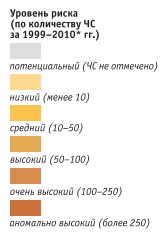 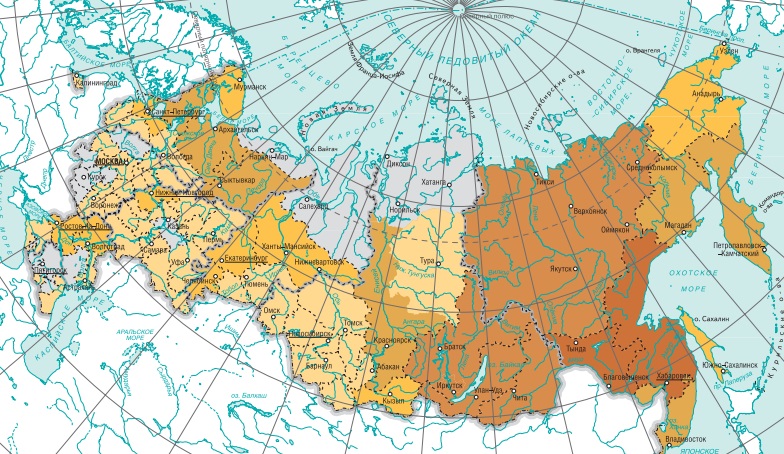 Федеральные классы пожарной опасности в лесах, в зависимости от условий погоды, представлены в таблице 5.2.Таблица 5.2Федеральные классы пожарной опасности в лесах в зависимости от условий погодыПриродный пожар — неконтролируемый процесс горения, стихийно возникающий и распространяющийся в природной среде (ГОСТ 22.0.07-97/ГОСТ Р 22.0.07-95 «Межгосударственный стандарт. Безопасность в чрезвычайных ситуациях. Источники техногенных чрезвычайных ситуаций. Классификация и номенклатура поражающих факторов и их параметров»). Под лесным пожаром понимается пожар, распространяющийся по лесной площади. В засушливое время года лесные пожары возможны из-за неосторожного обращения с огнем. По многолетним наблюдениям крупных лесных пожаров за последние 5 лет на территории поселения не происходило.Горимость лесов — комплексное, обобщающее понятие, показывающее, как часто в конкретном районе бывают лесные пожары и какую площадь лесов они охватывают. Исходными данными для характеристики горимости лесов служат число и площади лесных пожаров в конкретном районе за отдельный сезон (год) или средние многолетние. На основе этих данных вычисляются: частота лесных пожаров, средняя площадь одного пожара, а также доля (в %) площади лесного фонда, пройденной огнем. Под пожарной опасностью понимается возможность возникновения и (или) развития пожара (по ГОСТ 12.1.033-81 «Государственный стандарт Союза ССР. Система безопасности труда. Пожарная безопасность. Термины и определения»).Лесные пожары возникают по ряду причин. Основной из них является антропогенный фактор – пребывание и производственная деятельность людей на лесной площади. Возникновение и развитие лесных пожаров может приводить к созданию угрозы жизни и здоровью людей, нанесению ущерба окружающей природной среде и народно-хозяйственным объектам, то есть к чрезвычайным лесопожарным ситуациям различного уровня.5.2 Перечень возможных источников чрезвычайных ситуаций техногенного характераТехногенная чрезвычайная ситуация — состояние, при котором в результате возникновения источника техногенной чрезвычайной ситуации на объекте, определенной территории или акватории нарушаются нормальные условия жизни и деятельности людей, возникает угроза их жизни и здоровью, наносится ущерб имуществу населения, народному хозяйству и окружающей природной среде. Техногенные чрезвычайные ситуации могут возникать на основе событий техногенного характера вследствие конструктивных недостатков объекта (сооружения, комплекса, системы, агрегата и так далее), изношенности оборудования, низкой квалификации персонала, нарушения техники безопасности в ходе эксплуатации объекта.Чрезвычайные ситуации техногенного характера на территории муниципального образования классифицируются в соответствии с ГОСТ 22.0.07-97/ГОСТ Р 22.0.07-95 «Межгосударственный стандарт. Безопасность в чрезвычайных ситуациях. Источники техногенных чрезвычайных ситуаций. Классификация и номенклатура поражающих факторов и их параметров».Поражающие факторы источников техногенных ЧС классифицируют по генезису (происхождению) и механизму воздействия.Поражающие факторы источников техногенных ЧС по генезису подразделяют на факторы: прямого действия (первичные и побочного действия) и вторичные. Первичные поражающие факторы непосредственно вызываются возникновением источника техногенной ЧС. Вторичные поражающие факторы вызываются изменением объектов окружающей среды первичными поражающими факторами.Поражающие факторы источников техногенных ЧС по механизму действия подразделяют на факторы: физического действия, химического действия.К поражающим факторам физического действия относят:воздушную ударную волну;волну сжатия в грунте;сейсмовзрывную волну;волну прорыва гидротехнических сооружений;обломки или осколки;экстремальный нагрев среды;тепловое излучение;ионизирующее излучение.К поражающим факторам химического действия относят токсическое действие опасных химических веществ.В качестве источников ЧС техногенного характера рассматриваются:чрезвычайные ситуации на транспорте;чрезвычайные ситуации на потенциально опасных объектах (ПОО):чрезвычайные ситуации на пожаро- взрывоопасных объектах (ПВОО);чрезвычайные ситуации на системах жилищно-коммунального хозяйства.5.2.1 Чрезвычайные ситуации на транспортеАварии на автомобильном транспортеВ случае возникновения дорожно-транспортного происшествия с участием транспортных средств, перевозящих пассажиров, взрывопожароопасные вещества, а также в зависимости от погодных условий, возможна чрезвычайная ситуация, которая может повлечь за собой человеческие жертвы, разрушения и загрязнение окружающей среды.5.2.2 Чрезвычайные ситуации на системах жилищно-коммунального хозяйстваАварии на электроэнергетических системахАварии на электроэнергетических системах (понизительные подстанции, линии электропередачи) могут привести к перерывам электроснабжения потребителей, выходу из строя установок, обеспечивающих жизнедеятельность, создать пожароопасную ситуацию.Опасными стихийными бедствиями для объектов энергетики являются сильный порывистый ветер, гололед (снижается надежность работы энергосистемы в районах гололеда из-за «пляски» и обрыва проводов линий электропередачи), продолжительные ливневые дожди.При снегопадах, сильных ветрах, обледенении и несанкционированных действиях организаций и физических лиц могут произойти тяжелые аварии из-за выхода из строя понизительных подстанций.Аварии на коммунальных системах жизнеобеспеченияПроведенный анализ случаев наиболее опасных аварий, способных привести к нарушению функционирования систем жизнеобеспечения, показывает, что их развитие в большинстве случаев начинается с отказа оборудования, с ошибки персонала, а также в следствии опасных природных явлений (приводящих к физическому разрушению объектов и сетей). Наибольшее количество аварийных ситуаций на коммунальных системах теплового и энергетического жизнеобеспечения ожидается в зимние месяцы. На электроэнергетических системах — в ноябре – апреле, на системах функционирования жилищно-коммунального комплекса — с октября по май.При авариях на сетях электро-, тепло-, водоснабжения и канализации будет нарушена нормальная жизнедеятельность населения сельского поселения. Наиболее часты аварии на разводящих сетях, насосных станциях, напорных башнях. При авариях на коллекторах канализационных сетей фекальные воды могут попасть в водопровод и водоемы, что приведет к инфекционным и другим заболеваниям. При обрывах электрических проводов почти всегда происходят короткие замыкания, а они в свою очередь могут привести к пожарам. При отсутствии электроэнергии, прекращается подача воды и тепла, нарушается работа предприятий и организаций. При авариях на теплотрассах, в котельных и разводящих сетях часть населения, предприятия и организации могут остаться без тепла.5.3 Перечень потенциально опасных объектов на проектируемой территорииИсточник биолого-социальной чрезвычайной ситуации — опасная или широко распространенная инфекционная болезнь людей, сельскохозяйственных животных и растений, в результате которой на определенной территории произошла или может возникнуть биолого-социальная чрезвычайная ситуация. В качестве источников ЧС биолого-социального характера рассматриваются: эпидемии; эпизоотии; эпифитотии.5.3.1 ЭпидемииЭпидемия — массовое, прогрессирующее во времени и пространстве в пределах определенного региона распространение инфекционной болезни людей, значительно превышающее обычное. При несоблюдении гигиенических требований на территории сельского поселения «Плосское» возможны вспышки сезонных заболеваний, к которым можно отнести грипп, дизентерию. При употреблении инфицированных продуктов возможны массовые желудочные заболевания и пищевые отравления.5.3.2 ЭпизоотииЭпизоотия — одновременное прогрессирующее во времени и пространстве в пределах определенного региона распространение инфекционной болезни среди большого числа одного или многих видов животных. Эпизоотии не имеют серьезных экологических последствий, хотя могут передаваться человеку и наносить вред его здоровью. Однако, эпизоотии могут иметь серьезные экономические и социальные последствия, как для владельцев сельскохозяйственных животных, так и для всей коммуны в целом – прямо или косвенно. Поэтому мероприятия по борьбе с инфекционными заболеваниями животных, которые представляют опасность для здоровья людей или могут вызвать серьезные экономические последствия, имеют приоритетный характер. Многие инфекционные болезни животных хорошо изучены, известны их симптомы и возможные последствия, разработаны мероприятия по предотвращению болезней и методы их лечения.Мероприятия по предотвращению болезней включают соответствующую подготовку специалистов (эпидемиологов, биологов, ученых) и практиков, непосредственно участвующих в борьбе с эпизоотией, ухаживающих за животными, осуществляющих контроль за качеством мяса и ответственных за уничтожение мертвых животных и зараженных продуктов. Превентивные и защитные мероприятия также очень важны. Они требуют не только базовую научную подготовку ветеринарного персонала (университеты и специальные школы), но и постоянную учебу, и распространение информации национальной ветеринарной службы, специальных учреждений по диагностике инфекционных болезней, контролю за вакцинами и координации мероприятий на местах и на границе государства.Мероприятия, направленные на предупреждение возникновения и распространения заболеваний, устанавливаются СанПиН 3.3686-21 «Санитарно-эпидемиологические требования по профилактике инфекционных болезней».В случае вспышки инфекции биологические отходы, зараженные или контаминированные возбудителями бешенства, сжигают на месте, а также в трупосжигательных печах или на специально отведенных площадках.5.3.3 ЭпифитотииЭпифитотия — массовое, прогрессирующее во времени и пространстве инфекционное заболевание сельскохозяйственных растений и/или резкое увеличение численности вредителей растений.Основными действиями, направленными на предотвращение заболеваний растений, являются дератизация, дезинсекция, биологическая, химическая и механическая борьба с вредителями сельского и лесного хозяйства (опрыскивание, опыление, окружение канавами очагов распространения вредителей).5.4 Перечень мероприятий по обеспечению пожарной безопасностиАнализ существующего состоянияВ соответствии с Федеральным законом от 22.07.2008 № 123-ФЗ «Технический регламент о требованиях пожарной безопасности» планировка и застройка территорий сельских поселений должна осуществляться в соответствии с генеральными планами сельских поселений, учитывающими требования пожарной безопасности, установленные данным Федеральным законом. Дислокация подразделений пожарной охраны на территории сельского поселения определяется исходя из условия, что время прибытия первого подразделения к месту вызова в сельском поселении не должно превышать 20 минут. Подразделения пожарной охраны населенных В соответствии с постановлением Правительства Российской Федерации от 07.10.2020 
№ 1614 «Об утверждении Правил пожарной безопасности в лесах», меры пожарной безопасности в лесах включают в себя:предупреждение лесных пожаров (противопожарное обустройство лесов и обеспечение средствами предупреждения и тушения лесных пожаров);мониторинг пожарной опасности в лесах и лесных пожаров;разработку и утверждение планов тушения лесных пожаров;иные меры.Пожарная безопасность на территории сельского поселения «Плосское» обеспечивается пожарными частями, расположенными в селах Строевское и Бестужево (связь по автомобильной дороге регионального значения «Шангалы – Квазеньга – Кизема»), что удовлетворяет требованиям о пожарной безопасности.Информация об основных проблемах и ограниченияхНа территории сельского поселения службы пожарной охраны отсутствуют. В большинстве населенных пунктов в случае возникновения пожаров первичное тушение происходит за счет собственных противопожарных средств. При осуществлении мероприятий по реконструкции дорожного полотна, совершенствованию сети автомобильных дорог, время доступности первого подразделения пожарной охраны к источнику возгорания сократится.Направления развитияГенеральным планом мероприятия по размещению планируемых объектов местного значения в области обеспечения пожарной безопасности и (или) по реконструкции таких объектов не предусматриваются.5.5 Инженерно-технические мероприятия по предупреждению чрезвычайных ситуаций природного и техногенного характера и минимизации их последствийСоблюдение требований по гражданской обороне, предупреждение чрезвычайных ситуаций природного и техногенного характера являются одними из основных принципов осуществления градостроительной деятельности.Жилая застройка, объекты социального и культурно-бытового назначения в зоне возможных сильных разрушений, зоне возможного катастрофического затопления к размещению не планируются.На основании Федерального закона от 12.02.1998 № 28-ФЗ «О гражданской обороне», разработано «Положение об организации и ведении гражданской обороны в муниципальных образованиях и организациях», утвержденное приказом Министерства Российской Федерации по делам гражданской обороны, чрезвычайным ситуациям и ликвидации последствий стихийных бедствий от 14.11.2008 № 687, которое определяет организацию и основные направления подготовки к ведению и ведения гражданской обороны, а также основные мероприятия по гражданской обороне в муниципальных образованиях и организациях.Одной из основных задач в области гражданской обороны является оповещение населения об опасностях, возникающих при ведении военных действий или вследствие этих действий, а также при возникновении чрезвычайных ситуаций природного и техногенного характера.Оповещение населения об опасностях, связанных с возникновением ЧС, осуществляется в соответствии с приказом Министерства Российской Федерации по делам гражданской обороны, чрезвычайным ситуациям и ликвидации последствий стихийных бедствий № 578, Министерства цифрового развития, связи и массовых коммуникаций Российской Федерации № 365 от 31.07.2020 «Об утверждении Положения о системах оповещения населения», а также в соответствии с муниципальными нормативно-правовыми актами. В соответствии с Федеральным законом от 12.02.1998 № 28-ФЗ «О гражданской обороне», на территории Российской Федерации предусматривается система мероприятий по подготовке к защите и по защите населения, материальных и культурных ценностей от опасностей, возникающих при ведении военных действий или вследствие этих действий, а также при возникновении чрезвычайных ситуаций природного и техногенного характера.В целях защиты людей, территорий и объектов, находящихся на территории сельского поселения от опасностей, возникающих при ведении военных действий, или вследствие этих действий, на территории сельского поселения должно быть предусмотрено устройство объектов гражданской обороны (убежищ, укрытий, санитарно-обмывочных пунктов, станций обеззараживания одежды, станций обеззараживания техники). Создание объектов гражданской обороны определено постановлением Правительства Российской Федерации от 29.11.1999 № 1309 «О Порядке создания убежищ и иных объектов гражданской обороны» (далее — Порядок создания убежищ и иных объектов гражданской обороны).При проектировании новых и обследовании существующих защитных сооружений гражданской обороны необходимо выполнение требований СП 88.13330.2014 «Свод правил. Защитные сооружения гражданской обороны. Актуализированная редакция СНиП II-11-77*», а также СП 165.1325800.2014 «Свод правил. Инженерно-технические мероприятия по гражданской обороне. Актуализированная редакция СНиП 2.01.51-90». Убежища следует проектировать, как правило, двойного назначения и применять в военное время и при чрезвычайных ситуациях мирного времени.Встроенные убежища следует размещать в подвальных, цокольных и первых этажах зданий и сооружений. Размещение убежищ в первых этажах допускается с разрешения министерств и ведомств при соответствующем технико-экономическом обосновании. Укрытия необходимо оборудовать всеми необходимыми средствами (вентиляция, фильтры, резервное электроснабжение, пост радио-дозиметрического контроля и так далее).В соответствии с Порядком создания убежищ и иных объектов гражданской обороны, санитарно-обмывочные пункты, станции обеззараживания одежды и техники и иные объекты гражданской обороны создаются для обеспечения радиационной, химической, биологической и медицинской защиты и первоочередного жизнеобеспечения населения, санитарной обработки людей и животных, специальной обработки одежды и транспортных средств.Требования к маскировочным мероприятиямСогласно СП 165.1325800.2014 «Свод правил. Инженерно-технические мероприятия по гражданской обороне. Актуализированная редакция СНиП 2.01.51-90», подготовку к ведению маскировочных мероприятий на объектах и территориях следует осуществлять в мирное время заблаговременно, путем разработки планирующих документов, подготовки личного состава аварийно-спасательных формирований и спасательных служб, а также накопления имущества и технических средств, необходимых для их проведения.К объектам и территориям могут быть применены следующие виды маскировочных мероприятий:световая маскировка — осуществляют в приграничных населенных пунктах и на отдельно расположенных объектах капитального строительства, если эти объекты рассматриваются органами военного управления как вероятные цели поражения на территории Российской Федерации;световая маскировка, скрытие, имитация, а также демонстративные действия — проводят на территориях, отнесенных к группам по гражданской обороне и в населенных пунктах с расположенными на их территориях организациями, отнесенными к категориям по гражданской обороне, предусматривают маскировку объектов организаций и инфраструктуры населенных пунктов при проведении как определенных мероприятий по гражданской обороне, так и с целью обеспечения защиты объектов, продолжающих работу (функционирование) в военное время, если они являются вероятными целями поражения в военное время. Основное предназначение – противодействие их обнаружению, ведению целеуказания и выводу их из строя, а также недопущение срыва сроков выполнения мероприятий по гражданской обороне;комплексная маскировка территорий — проводят в зонах вероятного пролета средств доставки и средств поражения к целям (объектам вероятного поражения), основное предназначение – изменение (скрытие и создание ложных) ориентирных указателей территорий, осуществляют в целях снижения точности наведения средств доставки и поражения на цели;комплексная маскировка организаций — проводят на территориях организаций, продолжающих свою деятельность в период мобилизации и военное время, прилегающих к ним территориях, а также на территориях организаций, обеспечивающих жизнедеятельность территорий, отнесенных к группам по гражданской обороне, и предусматривает весь комплекс маскировочных мероприятий, обеспечивающих снижение демаскирующих параметров объектов и прилегающих ориентирных указателей территорий (в оптическом, радиолокационном, тепловом (инфракрасном) спектрах, снижение параметров упругих колебаний и гравитации объектов, а также мероприятий по ввозу или вывозу людей, оборудования и материалов).Световую маскировку сельского поселения, а также входящих в зоны маскировки объектов и территорий, следует предусматривать в двух режимах: частичного затемнения и ложного освещения.Подготовительные мероприятия, обеспечивающие осуществление светомаскировки в этих режимах, следует проводить заблаговременно, в мирное время.В режиме частичного затемнения следует предусматривать завершение подготовки к введению режима ложного освещения. Режим частичного затемнения не должен нарушать нормальную производственную деятельность в сельском поселении, а также на объектах капитального строительства.Переход с обычного освещения на режим частичного затемнения должен быть проведен не более чем за 3 часа.Режим частичного затемнения после его введения действует постоянно, кроме времени действия режима ложного освещения.Режим ложного освещения предусматривает полное затемнение наиболее важных зданий и сооружений и ориентирных указателей на территориях, а также освещение ложных и менее значимых объектов (улиц и территорий). Режим ложного освещения вводят по сигналу «Воздушная тревога» и отменяют с объявлением сигнала «Отбой воздушной тревоги».Переход с режима частичного затемнения на режим ложного освещения должен быть осуществлен не более, чем за 3 минуты.Маскировка производственных огней (факелов, горячего шлака, расплавленного металла и так далее) допускается проведением инженерно-технических мероприятий по изменению излучаемого спектра электромагнитных излучений и создания ложных огней аналогичной интенсивности во всем спектре электромагнитных излучений. В этом случае допускается выключать внутреннее электроосвещение производственных помещений после окончания маскировки производственных огней, находящихся в них, но не позднее чем через 5 мин после подачи сигнала «Воздушная тревога».Сельский транспорт, а также средства регулирования его движения в режиме частичного затемнения светомаскировке не подлежат.В режиме ложного освещения сельский наземный транспорт должен быть остановлен, его осветительные огни, а также средства регулирования движения должны быть выключены.Скрытие заключается в устранении или ослаблении демаскирующих признаков, характерных для работающего оборудования и (или) технических средств (систем). Скрытие обеспечивают соблюдением маскировочной дисциплины, использованием маскирующих свойств местности, естественных условий и применением специальных приемов, технологий и средств маскировки.Имитация заключается в создании ложных объектов и ложной обстановки путем использования макетов сооружений, оборудования и техники на территории объекта и на расстоянии от объекта, обеспечивающем уход (увод) современных средств поражения на ложные объекты.Демонстративные действия – это преднамеренный показ деятельности персонала объектов, аварийно-спасательных формирований и спасательных служб на оборудованных ложных объектах, направленный на имитацию их функционирования и создание условий для поражения ложных целей.Комплексная маскировка является одним из видов защиты городских округов, отнесенных к группам по гражданской обороне; городских округов, на территории которых располагаются организации, отнесенные к категориям по гражданской обороне; организаций, продолжающих свою деятельность в период проведения мобилизации и военное время, а также организаций, обеспечивающих жизнедеятельность территорий, отнесенных к группам по гражданской обороне, реализуемых при выполнении мероприятий по гражданской обороне заблаговременно, при приведении гражданской обороны в готовность и в военное время. Комплексную маскировку организуют и осуществляют в соответствии с законодательством Российской Федерации о гражданской обороне и об обороне в целях создания ложного представления о составе и объемах проводимых мероприятий в области ведения гражданской обороны, а также скрытия действительного расположения, состава и размещения зданий, сооружений и технологического оборудования объектов капитального строительства и инфраструктуры от всех видов и средств ведения разведки и поражения противника.Комплексная маскировка предусматривает создание автоматизированной системы управления технологическим оборудованием и системами, средствами маскировки, обнаружения и противодействия современным средствам поражения на прикрываемом объекте или территории, обеспечивающее снижение (устранение) демаскирующих параметров объектов и прилегающих ориентирных указателей.В сельском поселении, попадающем в зоны ведения маскировки, заблаговременно следует осуществлять инженерно-технические мероприятия: снижение параметров физических полей;снижение параметров упругих колебаний и гравитации объектов; проверку и наладку отключения наружного освещения населенных пунктов и объектов капитального строительства; создание ложных объектов, а также организационные мероприятия по подготовке и обеспечению световой маскировки производственных огней при подаче сигнала «Воздушная тревога».Маскировку железнодорожного, воздушного, морского, автомобильного и речного транспорта следует проводить в соответствии с требованиями СП 264.1325800.2016 «Свод правил. Световая маскировка населенных пунктов и объектов народного хозяйства. Актуализированная редакция СНиП 2.01.53-84», а также иных нормативных документов по маскировке (комплексной маскировке), разрабатываемых с учетом особенностей работы соответствующих видов транспорта и утверждаемых федеральными органами исполнительной власти по согласованию с Министерством обороны России.Требования к эвакуационным мероприятиямПорядок эвакуации населения, материальных и культурных ценностей с территории сельского поселения в безопасные районы определяется в соответствии с постановлением Правительства Российской Федерации от 22.06.2004 № 303 «О порядке эвакуации населения, материальных и культурных ценностей в безопасные районы».Эвакуация населения, материальных и культурных ценностей — это комплекс мероприятий по организованному вывозу (выводу) населения, материальных и культурных ценностей из зон возможных опасностей и их размещение в безопасных районах. Вывоз населения в безопасные районы осуществляется всеми видами транспорта независимо от форм собственности, привлекаемого в соответствии с законодательством Российской Федерации, не используемого по мобилизационным планам и в интересах Вооруженных Сил Российской Федерации, с одновременным выводом части населения пешим порядком.Зона возможных опасностей — зона возможных сильных разрушений, химического загрязнения. Безопасный район — территория, расположенная вне зон возможных опасностей, зон возможных разрушений и подготовленная для жизнеобеспечения местного и эвакуированного населения, а также для размещения и хранения материальных и культурных ценностей.Безопасные районы для размещения населения, размещения хранения материальных и культурных ценностей определяются заблаговременно в мирное время по согласованию с органами исполнительной власти субъектов Российской Федерации, органами местного самоуправления, органами, осуществляющими управление гражданской обороной, и органами военного управления.При отсутствии безопасных районов на территории субъекта Российской Федерации или невозможности размещения всего эвакуируемого населения, материальных и культурных ценностей в имеющихся безопасных районах субъекта Российской Федерации размещение эвакуируемого населения, материальных и культурных ценностей осуществляется в безопасных районах, предварительно подготовленных на смежных территориях субъектов Российской Федерации, по согласованию с субъектом Российской Федерации.Работники организаций, продолжающих работу в зонах возможных опасностей, подлежат рассредоточению.Рассредоточение — это комплекс мероприятий по организованному вывозу (выводу) из зон возможных опасностей и размещению в безопасных районах для проживания и отдыха рабочих смен организаций, продолжающих производственную деятельность в этих зонах, не занятых непосредственно в производственной деятельности.Эвакуации подлежат:работники расположенных в населенных пунктах организаций, переносящих производственную деятельность в военное время в безопасные районы, а также неработающие члены семей указанных работников;нетрудоспособное и не занятое в производстве население;материальные и культурные ценности.В зависимости от масштаба, особенностей возникновения и развития военных действий производится частичная или общая эвакуация.Частичная эвакуация проводится без нарушения действующих графиков работы транспорта. При этом эвакуируются нетрудоспособное и не занятое в производстве население (лица, обучающиеся в школах-интернатах и образовательных учреждениях начального, среднего и высшего профессионального образования, совместно с преподавателями, обслуживающим персоналом и членами их семей, воспитанники детских домов, ведомственных детских садов, пенсионеры, содержащиеся в домах инвалидов и ветеранов, совместно с обслуживающим персоналом и членами их семей), материальные и культурные ценности, подлежащие первоочередной эвакуации.Общая эвакуация проводится в отношении всех категорий населения, за исключением нетранспортабельных больных, обслуживающего их персонала, а также граждан, подлежащих призыву на военную службу по мобилизации.Эвакуация, рассредоточение работников организаций планируются заблаговременно в мирное время и осуществляются по территориально-производственному принципу, в соответствии с которым:эвакуация работников организаций, переносящих производственную деятельность в безопасные районы, рассредоточение работников организаций, а также эвакуация неработающих членов семей указанных работников организуются и проводятся соответствующими должностными лицами организаций;эвакуация остального нетрудоспособного населения и не занятого в производстве населения организуется по месту жительства должностными лицами органов местного самоуправления.При планировании эвакуации, рассредоточения работников организаций учитываются производственные и мобилизационные планы, а также миграция населения.При рассредоточении работников организаций, продолжающих производственную деятельность в военное время, а также неработающие смены их семей размещаются в ближних к указанным организациям безопасных районов, с учетом наличия внутригородских и загородных путей сообщения.При невозможности совместного размещения члены семей указанных работников размещаются в ближних к этим районам безопасных районах.В исключительных случаях по решению руководителя органа исполнительной власти субъекта Российской Федерации, органа местного самоуправления разрешается размещать рассредоточиваемых работников организаций и население в зонах возможных разрушений вне зон опасностей. Районы размещения работников организаций, переносящих производственную деятельность в безопасные районы, а также неработающих членов их семей выделяются за районами размещения рассредоточиваемых работников организаций.Нетрудоспособное и не занятое в производстве население, и лица, не являющиеся членами семей работников организаций, продолжающих производственную деятельность в военное время, размещаются в более отдаленных и безопасных районах по сравнению с районами, в которых размещаются работники указанных организаций.Для планирования, подготовки и проведения эвакуации федеральными органами исполнительной власти, органами исполнительной власти субъектов Российской Федерации, органами местного самоуправления и организациями заблаговременно в мирное время создаются:эвакуационные комиссии;сборные эвакуационные пункты;промежуточные пункты эвакуации;группы управления на пеших маршрутах эвакуации населения;эвакоприемные комиссии;приемные эвакуационные пункты;администрации пунктов посадки (высадки) населения, погрузки (выгрузки) материальных и культурных ценностей на транспорт.Размещение объектов использования атомной энергии, опасных производственных объектов, особо опасных, технически сложных и уникальных объектов необходимо проводить с учетом требований СП 165.1325800.2014 «Свод правил. Инженерно-технические мероприятия по гражданской обороне. Актуализированная редакция СНиП 2.01.51-90».Объекты использования атомной энергии следует размещать с учетом их влияния на окружающую среду и радиационную безопасность населения в соответствии с требованиями законодательства Российской Федерации о радиационной безопасности.В зоне возможного радиоактивного загрязнения с радиусом удаления 5 км от объектов использования атомной энергии должны оборудоваться и поддерживаться в готовности к использованию по предназначению локальные системы оповещения.В зоне возможного радиоактивного загрязнения должно быть обеспечено укрытие населения в защитных сооружениях, предусмотрена экстренная эвакуация населения в безопасные районы, проведение йодной профилактики и организация дозиметрического контроля.Дорожная сеть в районе эвакуации населения должна позволять осуществлять эвакуацию проживающего в ней населения в течение не более 4 часов.Строительство складов для хранения токсичных веществ, высокотоксичных веществ, веществ, представляющих опасность для окружающей среды, взрывчатых, горючих, окисляющих и воспламеняющихся веществ следует предусматривать на удалении от селитебных зон сельского поселения, устанавливаемом нормативными правовыми актами и нормативными документами в области промышленной безопасности.При размещении резервуарных парков нефти и нефтепродуктов на площадках, имеющих более высокие отметки по сравнению с отметками территории населенного пункта, предприятий и путей железных дорог общей сети, расположенных на расстоянии до 200 м от резервуарного парка, а также при размещении складов нефти и нефтепродуктов у берегов рек на расстоянии 
200 м и менее от уреза воды (при максимальном уровне) следует предусматривать дополнительные мероприятия, регламентированные ГОСТ Р 53324-2009 «Национальный стандарт Российской Федерации. Ограждения резервуаров. Требования пожарной безопасности» (далее ГОСТ Р 53324) и исключающие при аварии резервуаров возможность разлива нефти и нефтепродуктов на территории населенного пункта или предприятия, на пути железных дорог общей сети или в водоем.Сооружения складов сжиженных углеводородных газов и легковоспламеняющихся жидкостей следует располагать на земельных участках с более низким уровнем по сравнению с отметками территорий населенного пункта, организаций и путей железных дорог общей сети. Допускается размещение указанных складов на земельных участках с более высоким уровнем по сравнению с отметками территорий населенного пункта, организаций и путей железных дорог общей сети, на расстоянии более 300 м от них. На складах, расположенных на расстоянии от 
100 до 300 м, должны быть предусмотрены меры (в том числе второе обвалование, аварийные емкости, отводные каналы, траншеи), предотвращающие растекание жидкости на территории населенных пунктов, организаций и на пути железных дорог общей сети.При размещении складов сжиженных углеводородных газов на площадках с более высокой отметкой по сравнению с отметками территорий соседних населенных пунктов, организаций и железных дорог общей сети, расположенных на расстоянии до 300 м от резервуаров, должны быть предусмотрены меры, регламентированные ГОСТ Р 53324.Товарно-сырьевые склады и базы горючих жидкостей, токсичных, высокотоксичных и окисляющих веществ, воспламеняющихся и горючих газов, отнесенные в соответствии с законодательством Российской Федерации о промышленной безопасности к опасным производственным объектам, следует размещать на расстоянии не менее 200 м от берегов моря, морских вокзалов, крупных рейдов и мест постоянной стоянки флота, гидроэлектростанций, судостроительных и судоремонтных заводов, мостов, водозаборов, на расстоянии от них не менее 300 м, если нормативными документами от указанных объектов не требуется большего расстояния.При размещении баз и складов для хранения аварийно-химически опасных веществ, и взрывоопасных веществ на территориях, отнесенных к группам по гражданской обороне, и на территориях организаций, отнесенных к категории особой важности по гражданской обороне, максимальные запасы аварийно-химически опасных веществ и взрывоопасных веществ должны быть обоснованы и установлены в проектной документации на строительство указанных баз и складов.На объектах, на которых получают, используют, перерабатывают, образуют, хранят, транспортируют, уничтожают аварийно-химически опасные вещества, следует создавать, в соответствии с требованиями законодательства в области промышленной безопасности, автоматизированные системы контроля аварийных выбросов, позволяющие обнаруживать территории, зараженные (загрязненные) опасными для жизни и здоровья людей веществами, сопряженные с локальными системами оповещения работающего персонала этих объектов, а также населения, проживающего в радиусе до 2,5 км от границы объектов, об угрозе и возникновении аварии с выбросом (выливом) аварийно-химически опасных веществ.Для оповещения населения об опасностях, возникающих при ведении военных действий или вследствие этих действий, а также при чрезвычайных ситуациях, следует создавать технические системы оповещения на муниципальном уровне – местную систему оповещения (на территории муниципального образования).Магистральные кабельные линии связи и магистральные радиорелейные линии связи следует прокладывать вне зон возможных разрушений.Трассы магистральных кабельных линий связи следует проводить также вне зон вероятного катастрофического затопления. В случаях вынужденного попадания части магистральной кабельной линии связи в зону вероятного катастрофического затопления следует предусматривать прокладку подводных кабелей, избегая устройства в этой зоне усилительных (регенерационных) пунктов.Все сетевые узлы следует располагать вне зон возможных разрушений и зон вероятного катастрофического затопления, а также за пределами зон возможного радиоактивного загрязнения и зон возможного химического заражения. Исключение в отдельных случаях допускается только для сетевых узлов выделения.Магистральные кабельные и радиорелейные линии связи, идущие в одном географическом направлении, следует, как правило, проектировать по разнесенным трассам, не попадающим в одни и те же зоны возможного разрушения или вероятного катастрофического затопления.Передающие и приемные радиостанции (радиоцентры), узловые станции магистральных радиорелейных линий (прямой видимости и тропосферного рассеяния) и наземные станции космической связи с выделением телефонных каналов, а также радиобюро, приемные и передающие радиостанции следует размещать вне зон возможных разрушений и зон вероятного катастрофического затопления.При проектировании или реконструкции новых сетей связи в зонах возможных разрушений и вероятного катастрофического затопления следует предусматривать возможность оперативного развертывания средств радиотелефонной связи во взаимодействии с мобильными средствами радиорелейной и спутниковой связи.Радиотрансляционные сети должны иметь (по согласованию с территориальным органом федерального органа исполнительной власти, уполномоченного на решение задач в области гражданской обороны) требуемое по расчету число уличных громкоговорителей для внешнего оповещения населения.В целях повышения устойчивости федерального и регионального телевизионного вещания следует создавать загородные незащищенные производственные базы телецентров, располагаемые вблизи узловых радиорелейных станций и станций космической связи за пределами зон возможных разрушений и зон вероятного катастрофического затопления.Объекты электроснабжения следует проектировать с учетом обеспечения устойчивого электроснабжения территорий, отнесенных к группам по гражданской обороне, и организаций, отнесенных к категориям по гражданской обороне, в условиях реализации опасностей, возникающих при ведении военных действий или вследствие этих действий, а также при чрезвычайных ситуациях.На территориях, отнесенных к группам по гражданской обороне, размещение тепловых электростанций, независимо от их установленной мощности, допускается только за пределами селитебной территории.Распределительные линии электропередачи энергетических систем напряжением 
35–110 (220) кВ и более должны быть закольцованы и подключены к нескольким источникам электроснабжения с учетом возможного повреждения отдельных источников, а также должны проходить по разным трассам.При проектировании схем внешнего электроснабжения территорий, отнесенных к группам по гражданской обороне, следует предусматривать их электроснабжение от нескольких независимых и территориально разнесенных источников электроснабжения (электростанций и подстанций), часть из которых должна располагаться за пределами зон возможных разрушений.В целях повышения надежности электроснабжения следует проектировать в кабельном исполнении линии электропередачи:расположенные на территориях, отнесенных к особой группе и к первой группе по гражданской обороне;питающие объекты обороны (объекты военного назначения) и организации, имеющие мобилизационное задание;питающие организации, обеспечивающие жизнедеятельность территорий; питающие участки электрифицированных железнодорожных путей;питающие объекты газо- и водоснабжения; лечебные учреждения; питающие особо опасные и технически сложные объекты.Неотключаемые объекты должны обеспечиваться электроэнергией по двум кабельным линиям от двух независимых и территориально разнесенных источников электроснабжения.Для уникальных объектов инженерно-технические мероприятия по гражданской обороне разрабатывают в объеме требований, установленных Федеральным законом от 30.12.2009 
№ 384-ФЗ «Технический регламент о безопасности зданий и сооружений», а также документами по стандартизации, в результате применения, которых на обязательной основе обеспечивается его соблюдение.Мероприятия по предупреждению чрезвычайных ситуаций техногенного характераГенеральным планом предложен комплекс мероприятий по предотвращению чрезвычайных ситуаций техногенного характера.Для обеспечения безопасности на взрывопожароопасных объектах рекомендуется проведение следующих инженерно-технических и организационно-технических мероприятий:заземление технологического оборудования и коммуникаций для защиты от накопления и проявления статического электричества;создание противопожарных водоемов на территории или в непосредственной близости от объектов;оборудование территории объектов пожарными гидрантами;оборудование производственных площадок молниезащитой;оснащение производственных и вспомогательных зданий объектов автоматической пожарной сигнализацией;обеспечение проезда вокруг промплощадок и резервуаров для передвижения механизированных средств пожаротушения;осуществление постоянного контроля состояния противопожарного оборудования на территории промышленных площадок;для обеспечения своевременной локализации загорания, ведения контроля за соблюдением противопожарного режима, проведения профилактической работы рекомендуется создание добровольных пожарных команд из числа инженерно-технических работников, рабочих;при выполнении работ на территориях резервуарных парков или складских помещений рекомендуется применять инструменты из материалов, исключающих искрообразование;создание оперативного плана пожаротушения и плана ликвидации аварийных ситуаций, предусматривающих порядок действия пожарной охраны и персонала взрывопожароопасных объектов;проведение инструктажа по пожарной безопасности.Еще одним методом предотвращения возникновения ЧС является прогнозирование ЧС.Целью прогнозирования техногенных чрезвычайных ситуаций является заблаговременное получение качественной и количественной информации о возможном времени и месте техногенных чрезвычайных ситуаций, характере и степени связанных с ними опасностей для населения и территорий и оценка возможных социально-экономических последствий чрезвычайных ситуаций.Для достижения указанной цели при прогнозировании решаются следующие основные задачи: выявление и идентификация потенциально опасных зон с возможными источниками чрезвычайных ситуаций техногенного характера;разработка возможных вариантов возникновения и развития чрезвычайной ситуации, моделирование развития чрезвычайной ситуации;оценка вероятности (частоты) возникновения чрезвычайной ситуации по различным сценариям;моделирование параметров полей поражающих факторов возможных источников чрезвычайной ситуации;прогнозирование обстановки (инженерной, пожарной, медицинской и других) в районе возможной чрезвычайной ситуации с целью планирования контрмер и необходимых сил и средств для проведения защитных мероприятий и ликвидации чрезвычайной ситуации;прогнозирование и оценка возможных социально-экономических и экологических последствий (потери, ущерб);оценка параметров (показателей) риска и построение карт (полей) риска.Организация прогнозирования техногенных чрезвычайных ситуаций осуществляется на основе представляемой информации о всех имеющихся в регионе потенциально опасных объектах. Результаты прогнозирования техногенных чрезвычайных ситуаций учитываются при решении вопросов проектирования, строительства, эксплуатации и вывода из эксплуатации объектов, выдаче разрешений и лицензий на виды деятельности, связанные с повышенной опасностью.Мероприятия по предупреждению чрезвычайных ситуаций природного характераС целью защиты населения территории от опасных метеорологических явлений и процессов предусматривается комплекс мероприятий:заблаговременное изучение системы оповещения и предупреждения населения и объектов экономики о распространении тайфунов;подготовка населения к эвакуации при возникновении угрозы затопления и проведение инженерно-технических мероприятий по устойчивости объектов к их воздействию;создание аварийного запаса противогололедных средств;подготовка техники для борьбы с сильными заносами и снегопадами;контроль состояния и своевременное восстановление деятельности жизнеобеспечивающих объектов на территории.Для предупреждения образования или ликвидации зимней скользкости на автомобильных дорогах рекомендуется проведение следующих мероприятий:профилактическая обработка покрытий противогололедными материалами (ПГМ) до появления зимней скользкости или в начале снегопада, чтобы предотвратить образование снежного наката;ликвидация снежно-ледяных отложений с помощью химических или комбинированных ПГМ;обработка снежно-ледяных отложений фрикционными материалами.Комплекс работ по зимнему содержанию улиц и дорог, в том числе предотвращение развития гололедных явлений на дорожных покрытиях, осуществляют дорожно-эксплуатационные участки.Для защиты зданий и сооружений от воздействия молнии применяются различные способы: установка молниеприемников, токоотводов и заземлителей, экранирование и другие. Соблюдение норм при выборе молниезащиты существенно снижает риск ущерба от удара молнии.При выборе комплекса средств молниезащиты следует руководствоваться «Инструкцией по устройству молниезащиты зданий, сооружений и промышленных коммуникаций», утвержденной приказом Министерства энергетики Российской Федерации от 30.06.2003 № 280. Мероприятия по предупреждению чрезвычайных ситуаций биолого-социального характераОсновные мероприятия по предупреждению чрезвычайных ситуаций биолого-социального характера:продолжить дальнейшую работу по проведению серологического мониторинга за напряженностью коллективного иммунитета против инфекционных заболеваний, управляемых средствами специфической профилактики;координировать деятельность всех служб и ведомств, включая органы исполнительной власти, по проведению организационных и практических мероприятий, направленных на профилактику гриппа птиц;обеспечить эффективный надзор за лабораторной и клинической диагностикой природно-очаговых и зооантропонозных инфекционных заболеваний;обеспечить надзор за соблюдением санитарного законодательства в области профилактики клещевого вирусного энцефалита;проводить информационно-разъяснительную работу среди населения по вопросам личной и общественной профилактики инфекционных и паразитарных заболеваний;обеспечить проведение в полном объеме на территории сельского поселения дератизационных, дезинсекционных и дезинфекционных мероприятий.РАЗДЕЛ 6. ОЦЕНКА ВОЗМОЖНОГО ВЛИЯНИЯ ПЛАНИРУЕМЫХ ДЛЯ РАЗМЕЩЕНИЯ ОБЪЕКТОВ МЕСТНОГО ЗНАЧЕНИЯ ПОСЕЛЕНИЯ НА КОМПЛЕКСНОЕ РАЗВИТИЕ ТЕРРИТОРИИКомплексное развитие территорий достигается путем сбалансированного многофункционального территориального развития и за счет обеспеченности проживающего на территории муниципального образования населения всеми необходимыми объектами социальной, транспортной и инженерной инфраструктуры федерального, регионального и местного значения. Влияние планируемых для размещения объектов местного значения на комплексное развитие территории сельского поселения «Плосское» оценивается по показателям обеспеченности населения объектами местного значения поселения и объектами местного значения муниципального района в соответствии с нормативами градостроительного проектирования. Показатели обеспеченности населения сельского поселения «Плосское» объектами местного значения поселения и объектами местного значения муниципального района представлены в таблице 6.1. Таблица 6.1Показатели обеспеченности населения сельского поселения «Плосское» объектами местного значения поселения и муниципального районаРАЗДЕЛ 7. ОСНОВНЫЕ ТЕХНИКО-ЭКОНОМИЧЕСКИЕ ПОКАЗАТЕЛИ ГЕНЕРАЛЬНОГО ПЛАНА сельского ПОСЕЛЕНИЯОсновные технико-экономические показатели (таблица 7.1) являются прогнозными оценками и приводятся в генеральном плане в целях информационной целостности документа.Таблица 7.1Основные технико-экономические показателиГосударственное автономное учреждение 
Архангельской области 
«Архангельский региональный центр 
по ценообразованию в строительстве»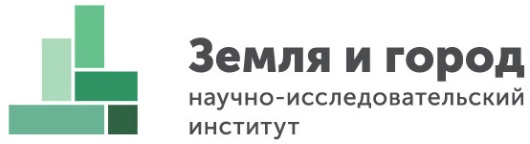 ГЕНЕРАЛЬНЫЙ ПЛАН СЕЛЬСКОГО ПОСЕЛЕНИЯ «Плосское» 
устьянского МУНИЦИПАЛЬНОГО РАЙОНА АРХАНГЕЛЬСКОЙ ОБЛАСТИТом II материалы по обоснованию ГЕНЕРАЛЬНОГО ПЛАНА в текстовой форме№НаименованиеМасштаб123ПОЛОЖЕНИЯ О ТЕРРИТОРИАЛЬНОМ ПЛАНИРОВАНИИПОЛОЖЕНИЯ О ТЕРРИТОРИАЛЬНОМ ПЛАНИРОВАНИИПОЛОЖЕНИЯ О ТЕРРИТОРИАЛЬНОМ ПЛАНИРОВАНИИТекстовая частьТекстовая частьТекстовая часть1Том I. Положение о территориальном планировании-Графическая частьГрафическая частьГрафическая часть1Карта планируемого размещения объектов местного значения поселенияМ 1:50000, М 1:100002Карта границ населенных пунктов (в том числе границ образуемых населенных пунктов), входящих в состав поселенияМ 1:50000, М 1:100003Карта функциональных зон поселения (Часть 1)М 1:50000, М 1:100004Карта функциональных зон поселения (Часть 2)М 1:50000, М 1:10000МАТЕРИАЛЫ ПО ОБОСНОВАНИЮ ГЕНЕРАЛЬНОГО ПЛАНАМАТЕРИАЛЫ ПО ОБОСНОВАНИЮ ГЕНЕРАЛЬНОГО ПЛАНАМАТЕРИАЛЫ ПО ОБОСНОВАНИЮ ГЕНЕРАЛЬНОГО ПЛАНАТекстовая частьТекстовая частьТекстовая часть1Том II. Материалы по обоснованию генерального плана в текстовой форме-Графическая частьГрафическая частьГрафическая часть1Опорный план (схема современного состояния и использования территории)М 1:50000, М 1:100002Карта зон с особыми условиями использований территорий. Карта лесничеств, лесопарковМ 1:50000, М 1:100003Карта транспортной инфраструктурыМ 1:50000, М 1:100004Карта инженерной инфраструктуры и инженерного благоустройства территорийМ 1:50000, М 1:100005Карта территорий, подверженных риску возникновения чрезвычайных ситуаций природного и техногенного характераМ 1:50000, М 1:100006Карта планируемого размещения объектов местного, регионального и федерального значенияМ 1:50000, М 1:10000№Наименование документаНаименование планируемого объекта123Муниципальные программыМуниципальные программыМуниципальные программы1Программа комплексного развития транспортной инфраструктуры муниципального образования «Плосское» Устьянского района Архангельской области на 2019–2027 годыРемонт муниципальных автомобильных дорог в п. Студенец, д. Левоплосская, д. Михеевская, 
д. Михалевская, д. Исаевская, д. Окатовская, 
д. Правоплосская, д. Левогорочная 2Муниципальная программа Устьянского района «Развитие физической культуры и спорт в Устьянском районе»Проведение работ по проектированию и строительству, а также по ремонту и реконструкции спортивных площадок, плоскостных и других спортсооружений3В соответствии с проектом Стратегии социально экономического развития муниципального образования «Устьянский муниципальный район» до 2030 годаРеконструкция сетей теплоснабжения МО «Плосское» 500 м№ПараметрыОписание1231Площадь территории, га69529,92Численность населения, чел. (по состоянию на 01.01.2022)3773Плотность населения, чел./га0,0054Количество населенных пунктов115Расстояние до, км:Расстояние до, км:5г. Архангельск6505п. Октябрьский746Главные планировочные оси:Главные планировочные оси:6ТранспортнаяАвтодорога регионального значения «Шангалы – Квазеньга – Кизема»№ПараметрыОписание1231Закон о границах:Закон Архангельской области от 23.09.2004 № 258-внеоч.-ОЗ «О статусе и границах территорий муниципальных образований в Архангельской области».Описание границ территорий муниципального образования утверждается областным законом от 27.09.2006 № 214-12-ОЗ «Об описании границ территорий муниципального образования «Онежский муниципальный район» и вновь образованных в его составе муниципальных образований»2Соседние административно-территориальные образования:Соседние административно-территориальные образования:2северСельское поселение «Бестужевское» и Вельский муниципальный район2западВельский муниципальный район2югСельское поселение «Березницкое»2востокСельское поселение «Череновское», сельское поселение «Бестужевское»Безморозный период, днейПродолжительность периода с температурой, днейПродолжительность периода с температурой, днейПродолжительность периода с температурой, днейПродолжительность периода с температурой, днейСредняя температура в июле в 13 ч, °СБезморозный период, дней0 °С5 °С10 °С15 °ССредняя температура в июле в 13 ч, °С123456110–115200155105–11050–5521ПровинцияПочвообразующие породы, в % от площадиПочвообразующие породы, в % от площадиПочвообразующие породы, в % от площадиПровинцияглины, суглинкипески и супесидвучленные отложения1234Онего-Северодвинская22,114,543,6ПровинцияПочвы, % от площади провинцииПочвы, % от площади провинцииПочвы, % от площади провинцииКоэффициент заболоченностиПровинцияавтоморфныеполугидроморфныегидроморфныеКоэффициент заболоченности12345Онего-Северодвинская47,332,912,245№Название месторожденияГеографическая привязкаПлощадь, гаТип ПИЛицензияПредприятиеСрок действия123456781КаменноеВ 1,1 км к западу от п. Студенец, на правом берегу 
р. Устья7,3Песчано-гравийные смесиАРХ 00609 ТРГруппа компаний УЛК, ООО24.05.20232Правобережное В 1,3 км к востоку от п. Студенец15,4Песчано-гравийные смесиАРХ 00610 ТРГруппа компаний УЛК, ООО24.05.2023№Наименование участковых лесничествАдминистративный район(муниципальное образование)Общая площадь, га12341БестужевскоеУстьянский (Устьянский муниципальный район)719642ДмитриевскоеУстьянский (Устьянский муниципальный район)735403ЖелезнодорожноеУстьянский (Устьянский муниципальный район)860854 КвазеньгскоеУстьянский (Устьянский муниципальный район)570075КиземскоеУстьянский (Устьянский муниципальный район)1304216ЛихачевскоеУстьянский (Устьянский муниципальный район)572647МинскоеУстьянский (Устьянский муниципальный район)480888ОктябрьскоеУстьянский (Устьянский муниципальный район)593509ПлосскоеУстьянский (Устьянский муниципальный район)6018210СтуденецкоеУстьянский (Устьянский муниципальный район)5571011УстьянскоеУстьянский (Устьянский муниципальный район)12641912ЧадромскоеУстьянский (Устьянский муниципальный район)7580413ШангальскоеУстьянский (Устьянский муниципальный район)89643Всего по лесничествуВсего по лесничеству988505988505Наименование сельского поселенияНа 1 января отчетного годаНа 1 января отчетного годаНа 1 января отчетного годаНа 1 января отчетного годаНа 1 января отчетного годаНа 1 января отчетного годаНаименование сельского поселения2017 2018 2019 2020 2021 20221234567Всего в сельском поселении488465438424403377ПоказателиЕдиница измерения2017 год2019 год2021 годТемп роста 2019–2021, %Темп роста 2017–2021, %1234567Число родившихся (без мертворожденных)человек440-100-100Число умершихчеловек1471385,7-7,1Естественный прирост (убыль)человек-10-3-13333,330Общий коэффициент рождаемостипромилле-----Общий коэффициент смертностипромилле-----Общий коэффициент естественного прироста (убыли)промилле-----Показатели (потоки миграции)2016 год2017 год2018 год2019 год2020 год2021 год1234567Число прибывшихЧисло прибывшихЧисло прибывшихЧисло прибывшихЧисло прибывшихЧисло прибывшихЧисло прибывшихВсего прибывших352626252419в пределах России352626252419внутрирегиональная211718151412межрегиональная149810107Внешняя (для региона) миграция149810107ЖенщиныЖенщиныЖенщиныЖенщиныЖенщиныЖенщиныЖенщиныМиграция-всего18159121311в пределах России18159121311внутрирегиональная1077798межрегиональная882543Внешняя (для региона) миграция882543МужчиныМужчиныМужчиныМужчиныМужчиныМужчиныМужчиныМиграция-всего17111713118в пределах России17111713118внутрирегиональная111011854межрегиональная616564Внешняя (для региона) миграция616564Число выбывшихЧисло выбывшихЧисло выбывшихЧисло выбывшихЧисло выбывшихЧисло выбывшихЧисло выбывшихВсего выбывших303948363332в пределах России303948363332внутрирегиональная202631282124межрегиональная1013178128Внешняя (для региона) миграция1013178128ЖенщиныЖенщиныЖенщиныЖенщиныЖенщиныЖенщиныЖенщиныВсего выбывших182024201717в пределах России182024201717внутрирегиональная121518191312межрегиональная656145Внешняя (для региона) миграция656145МужчиныМужчиныМужчиныМужчиныМужчиныМужчиныМужчиныВсего выбывших121924161615в пределах России121924161615внутрирегиональная811139812межрегиональная4811783Внешняя (для региона) миграция4811783Миграционный прирост (убыль)Миграционный прирост (убыль)Миграционный прирост (убыль)Миграционный прирост (убыль)Миграционный прирост (убыль)Миграционный прирост (убыль)Миграционный прирост (убыль)Миграция – всего5-13-22-11-9-13в пределах России5-13-22-11-9-13внутрирегиональная1-9-13-13-7-12межрегиональная4-4-92-2-1Внешняя (для региона) миграция4-4-92-2-1ЖенщиныЖенщиныЖенщиныЖенщиныЖенщиныЖенщиныЖенщиныМиграция – всего--5-15-8-4-6в пределах России--5-15-8-4-6внутрирегиональная-2-8-11-12-4-4межрегиональная23-44--2Внешняя (для региона) миграция23-44--2МужчиныМужчиныМужчиныМужчиныМужчиныМужчиныМужчиныМиграция – всего5-8-7-3-5-7в пределах России5-8-7-3-5-7внутрирегиональная3-1-2-1-3-8межрегиональная2-7-5-2-21Внешняя (для региона) миграция2-7-5-2-21Миграция категории населения «в трудоспособном возрасте»Миграция категории населения «в трудоспособном возрасте»Миграция категории населения «в трудоспособном возрасте»Миграция категории населения «в трудоспособном возрасте»Миграция категории населения «в трудоспособном возрасте»Миграция категории населения «в трудоспособном возрасте»Миграция категории населения «в трудоспособном возрасте»Миграция – всего2-6-18-5-2-6в пределах России2-6-18-5-2-6внутрирегиональная1-5-10-7-1-5межрегиональная1-1-82-1-1Внешняя (для региона) миграция1-1-82-1-1ЖенщиныЖенщиныЖенщиныЖенщиныЖенщиныЖенщиныЖенщиныМиграция – всего1-1-12-3-2-4в пределах России1-1-12-3-2-4внутрирегиональная1-4-8-8-2-2межрегиональная-3-45--2Внешняя (для региона) миграция-3-45--2МужчиныМужчиныМужчиныМужчиныМужчиныМужчиныМужчиныМиграция – всего1-5-6-2--2в пределах России1-5-6-2--2внутрирегиональная--1-211-3межрегиональная1-4-4-3-11Внешняя (для региона) миграция1-4-4-3-11Миграция категории населения «старше трудоспособного возраста»Миграция категории населения «старше трудоспособного возраста»Миграция категории населения «старше трудоспособного возраста»Миграция категории населения «старше трудоспособного возраста»Миграция категории населения «старше трудоспособного возраста»Миграция категории населения «старше трудоспособного возраста»Миграция категории населения «старше трудоспособного возраста»Миграция – всего3-2-4-1-0в пределах России3-2-4-1-0внутрирегиональная1-2-3--0межрегиональная2--1-1-0Внешняя (для региона) миграция2--1-1-0ЖенщиныЖенщиныЖенщиныЖенщиныЖенщиныЖенщиныЖенщиныМиграция – всего--2-2-2--1в пределах России--2-2-2--1внутрирегиональная-1-2-2-1--1межрегиональная1---1--Внешняя (для региона) миграция1---1--МужчиныМужчиныМужчиныМужчиныМужчиныМужчиныМужчиныМиграция – всего3--21-1в пределах России3--21-1внутрирегиональная2--11-1межрегиональная1--1--0Внешняя (для региона) миграция1--1--0Территория2022 год2027 год2032 год2037 год2042 годПрирост 2042 к 2022, %1234567Сельское поселение «Плосское»377379388387392-2.7№Населенный пунктОбщая площадь, м21231п. Студенец131102д. Правоплосская9403д. Правогорочная564д. Пирятинская9505д. Окатовская5206д. Михеевская5007д. Михалевская21308д. Левоплосская52009д. Левогорочная206010д. Карповская110011д. Исаевская1700ПоказательЕдиница измерения2022 год2032 год2042 год12345Жилищный фондм2282662826628266Показатель убыли жилищного фондам2000Показатель объема строительства жилищного фондам2000Численность постоянно проживающего населения на начало годачеловек377387392Численность сезонно проживающего населениячеловек000Обеспеченность площадью жилищного фондам2/чел74,9873,0472,11ПоказателиПоказателиСуществующая численность, 
на 01.01.2022Существующая численность, 
на 01.01.2022Существующая численность, 
на 01.01.2022Существующая численность, 
на 01.01.2022Существующая численность, 
на 01.01.2022Численность на 
первую очередь, на 01.01.2032Численность на 
первую очередь, на 01.01.2032Численность на расчетный срок, 
на 01.01.2042Численность на расчетный срок, 
на 01.01.2042Всего, человекВсего, человек377377377377377387387392392наименование вида объектанорма обеспеченности проектная мощность, местфактическая посещаемость, местнеобходимо по норме на текущий момент, местфактическая обеспеченность, %дефицит «-» / профицит, местнеобходимо по норме на первую очередь, местдефицит «-» / профицит, местнеобходимо по норме на расчетный срок, местдефицит «-» / профицит, мест123456789991010101111Образование и наука (местное значение муниципального района)Образование и наука (местное значение муниципального района)Образование и наука (местное значение муниципального района)Образование и наука (местное значение муниципального района)Образование и наука (местное значение муниципального района)Образование и наука (местное значение муниципального района)Образование и наука (местное значение муниципального района)Образование и наука (местное значение муниципального района)Образование и наука (местное значение муниципального района)Образование и наука (местное значение муниципального района)Образование и наука (местное значение муниципального района)Образование и наука (местное значение муниципального района)Образование и наука (местное значение муниципального района)Образование и наука (местное значение муниципального района)Образование и наука (местное значение муниципального района)Образование и наука (местное значение муниципального района)Дошкольные образовательные организации95 % (из них общего типа 80 %, специализированного 3 %, оздоровительного 12 %) охват детей в возрасте от 3 до 7 лет30-38--839-9-9404040-10-10-10Общеобразовательные организации100 % охват основным общим средним образованием детей (1–9 классы); 
75 % охват детей средним образованием 
(10–11 классы) 90-68-+2270+20+20717171+19+19+19Здравоохранение (региональное значение)Здравоохранение (региональное значение)Здравоохранение (региональное значение)Здравоохранение (региональное значение)Здравоохранение (региональное значение)Здравоохранение (региональное значение)Здравоохранение (региональное значение)Здравоохранение (региональное значение)Здравоохранение (региональное значение)Здравоохранение (региональное значение)Здравоохранение (региональное значение)Здравоохранение (региональное значение)Здравоохранение (региональное значение)Здравоохранение (региональное значение)Здравоохранение (региональное значение)Здравоохранение (региональное значение)Фельдшерские и фельдшерско-акушерские пунктыНе менее 1 на тыс. чел.3-1-+211+2+2+2111+2Культура и искусство (местное значение муниципального района)Культура и искусство (местное значение муниципального района)Культура и искусство (местное значение муниципального района)Культура и искусство (местное значение муниципального района)Культура и искусство (местное значение муниципального района)Культура и искусство (местное значение муниципального района)Культура и искусство (местное значение муниципального района)Культура и искусство (местное значение муниципального района)Культура и искусство (местное значение муниципального района)Культура и искусство (местное значение муниципального района)Культура и искусство (местное значение муниципального района)Культура и искусство (местное значение муниципального района)Культура и искусство (местное значение муниципального района)Культура и искусство (местное значение муниципального района)Культура и искусство (местное значение муниципального района)Культура и искусство (местное значение муниципального района)Помещения для культурно-досуговой деятельности50 м2 площади пола на 1 тыс. человек338-19--2020---202020-Физическая культура и массовый спорт (местное значение поселения)Физическая культура и массовый спорт (местное значение поселения)Физическая культура и массовый спорт (местное значение поселения)Физическая культура и массовый спорт (местное значение поселения)Физическая культура и массовый спорт (местное значение поселения)Физическая культура и массовый спорт (местное значение поселения)Физическая культура и массовый спорт (местное значение поселения)Физическая культура и массовый спорт (местное значение поселения)Физическая культура и массовый спорт (местное значение поселения)Физическая культура и массовый спорт (местное значение поселения)Физическая культура и массовый спорт (местное значение поселения)Физическая культура и массовый спорт (местное значение поселения)Физическая культура и массовый спорт (местное значение поселения)Физическая культура и массовый спорт (местное значение поселения)Физическая культура и массовый спорт (местное значение поселения)Физическая культура и массовый спорт (местное значение поселения)Плоскостные спортивные сооружения1950 кв. м общей площади на 
1 тыс. человек226,8-736--509,2755755-528,2-528,2-528,2765765765-538,2Физкультурно-спортивные залы350 кв. м общей площади на 1 тыс. человек130-132--136136---138138138-№НаименованиеМестоположениеОбслуживаемые населенные пунктыПроектная мощность, посещений в сменуФактическая мощность, посещений в сменуГод постройки, характеристика объекта (хорошее, удовлетворительное, ветхое)1234567Дошкольные образовательные организацииДошкольные образовательные организацииДошкольные образовательные организацииДошкольные образовательные организацииДошкольные образовательные организацииДошкольные образовательные организацииДошкольные образовательные организации1Муниципальное дошкольное образовательное учреждение «Детский сад «Реченька»165243, 
д. Левоплосская, ул. Молодежная, 21Сельское поселение «Плосское»30Нет данныхНет данных,удовлетворительноеОбщеобразовательные организацииОбщеобразовательные организацииОбщеобразовательные организацииОбщеобразовательные организацииОбщеобразовательные организацииОбщеобразовательные организацииОбщеобразовательные организации2Муниципальное общеобразовательное учреждение «Плосская основная общеобразовательная школа»165243, 
д. Левоплосская, ул. Центральная, 39Сельское поселение «Плосское»90Нет данныхНет данных,удовлетворительное№НаименованиеМестоположениеОбслуживаемые населенные пунктыПроектная мощность Год постройки, характеристика объекта (хорошее, удовлетворительное, ветхое)1234561Футбольное поле на базе МОУ «Плосская основная общеобразовательная школа»165243, 
д. Левоплосская, 
ул. Центральная, 39Сельское поселение «Плосское»226,8 м2Нет данных, хорошее2Спортивный зал на базе МОУ «Плосская основная общеобразовательная школа»165243, 
д. Левоплосская, 
ул. Центральная, 39Сельское поселение «Плосское»130 м2Нет данных,удовлетворительное3Тренажерный зал на базе дома культуры165243, 
д. Левоплосская, 
ул. Молодежная, 16Сельское поселение «Плосское»50 м2 площади пола, дощатоеНет данных, хорошее№НаименованиеМестоположениеОписание планируемых мероприятийОсновные характеристики объекта123451Спортивная площадкап. Студенец1. Новое строительство;2. Срок реализации — до 2032 годаПлощадь планируемого объекта — 180 м22Спортивная площадкад. Левоплосская1. Новое строительство;2. Срок реализации — до 2032 годаПлощадь планируемого объекта — 180 м23Спортивная площадкаД. Михалевская1. Новое строительство;2. Срок реализации — до 2032 годаПлощадь планируемого объекта — 180 м2№НаименованиеМестоположениеОбслуживаемые населенные пунктыПроектная мощностьГод постройки, характеристика объекта (хорошее, удовлетворительное, ветхое)123456Дома культурыДома культурыДома культурыДома культурыДома культурыДома культурыДома культуры1Дом культуры165243, д. Левоплосская, ул. Молодежная, 16Сельское поселение «Плосское»Площадь – 338 м2Нет данных; хорошее№НаименованиеМестоположениеОбслуживаемые населенные пунктыПроектная мощность,коекпосещений в сменуГод постройки, характеристика объекта (хорошее, удовлетворительное, ветхое)123456Фельдшерско-акушерские пунктыФельдшерско-акушерские пунктыФельдшерско-акушерские пунктыФельдшерско-акушерские пунктыФельдшерско-акушерские пунктыФельдшерско-акушерские пунктыФельдшерско-акушерские пункты1Студенецкий ФАП165246, п. Студенец, ул. Центральная, 43п. Студенец0-Нет данных2Плосский ФАП165243, д. Левоплосская, ул. Молодежная, 18д. Левоплосская, д. Левогорочная, д. Правогорочная, д. Михеевская, 
д. Правоплосская, д. Окатовская0-Нет данных3Карповский ФАП165243, д. Михалевская, 33д. Карповская, 
д. Пирятинская, 
д. Михалевская, 
д. Исаевская0-Нет данных№НаименованиеМестоположениеОбслуживаемые населенные пунктыПроектная мощность (общая/торговая площадь, м2)Год постройки, характеристика объекта (хорошее, удовлетворительное, ветхое)1234561Магазинд. Левоплосская, ул. Центральная, 38, 
Сельское поселение «Плосское»-Нет данных№ НаименованиеМестоположениеХарактеристика12341Ферма, ПТО (Агрофирма Устьянская)За границами 
д. ЛевогорочнаяОсновной вид деятельности: разведение молочного крупного рогатого скота, производство сырого молока 2Телятник (Агрофирма «Устьянская»)За границами 
д. ПирятинскаяОсновной вид деятельности: разведение молочного крупного рогатого скота, производство сырого молока №НаименованиеИдентификационный номерКатегорияПротяженность, км12345Дороги общего пользования регионального или межмуниципального значенияДороги общего пользования регионального или межмуниципального значенияДороги общего пользования регионального или межмуниципального значенияДороги общего пользования регионального или межмуниципального значенияДороги общего пользования регионального или межмуниципального значения1Шангалы – Квазеньга – Кизема11ОПРЗ11К-792III168,42Подъезд к п. Студенец от автомобильной дороги Шангалы – Квазеньга – Кизема11ОПРЗ11К-815III4,33Бестужево – Исаевская11ОПРЗ11К-801III9,0Дороги общего пользования местного значенияДороги общего пользования местного значенияДороги общего пользования местного значенияДороги общего пользования местного значенияДороги общего пользования местного значения4д. Правоплосская – д. Михеевская11-654-432 ОП МР 246IV15п. Студенец – д. Окатовская – д. Правоплосская (зимник)11-654-432 ОП МР 247IV86д. Михеевская – д. Исаевская (зимник)11-654-432 ОП МР 248IV8№НаименованиеИдентификационный номерПротяженность, кмТип покрытия12345д. Левоплосскаяд. Левоплосскаяд. Левоплосскаяд. Левоплосскаяд. Левоплосская1ул. Молодежная11-654-432 ОП МОР 0010,6щебеночное, гравийноед. Левогорочнаяд. Левогорочнаяд. Левогорочнаяд. Левогорочнаяд. Левогорочная2Без названия11-654-432 ОП МОР 0020,6щебеночное, гравийноед. Студенецд. Студенецд. Студенецд. Студенецд. Студенец3ул. Школьная11-654-432 ОП МОР 0031щебеночное, гравийное4ул. Центральная11-654-432 ОП МОР 0041,1асфальтобетонное5ул. Набережная11-654-432 ОП МОР 0050,6щебеночное, гравийное6ул. Южная11-654-432 ОП МОР 0060,7щебеночное, гравийное7ул. Зеленая11-654-432 ОП МОР 0070,7щебеночное, гравийное8ул. Кашина11-654-432 ОП МОР 0080,6щебеночное, гравийное9ул. Студенецкая11-654-432 ОП МОР 0090,8щебеночное, гравийное10ул. Светлая11-654-432 ОП МОР 0100,7щебеночное, гравийное11ул. Лесная11-654-432 ОП МОР 0110,8щебеночное, гравийное12ул. Дачная11-654-432 ОП МОР 0120,2щебеночное, гравийное13ул. Молодежная11-654-432 ОП МОР 0130,8щебеночное, гравийное14ул. Хуторская11-654-432 ОП МОР 0140,5щебеночное, гравийное15ул. Заречная11-654-432 ОП МОР 0150,4щебеночное, гравийное16ул. Малая11-654-432 ОП МОР 0160,4щебеночное, гравийноед. Правоплосскаяд. Правоплосскаяд. Правоплосскаяд. Правоплосскаяд. Правоплосская17Без названия11-654-432 ОП МОР 0170,6щебеночное, гравийноед. Михеевскаяд. Михеевскаяд. Михеевскаяд. Михеевскаяд. Михеевская18Без названия11-654-432 ОП МОР 0180,5щебеночное, гравийноед. Михалевскаяд. Михалевскаяд. Михалевскаяд. Михалевскаяд. Михалевская19Без названия11-654-432 ОП МОР 0190,5щебеночное, гравийноед. Исаевскаяд. Исаевскаяд. Исаевскаяд. Исаевскаяд. Исаевская20Без названия11-654-432 ОП МОР 0200,5щебеночное, гравийноед. Правоплосскаяд. Правоплосскаяд. Правоплосскаяд. Правоплосскаяд. Правоплосская21Без названия11-654-432 ОП МОР 0210,9щебеночное, гравийноед. Михеевскаяд. Михеевскаяд. Михеевскаяд. Михеевскаяд. Михеевская22Без названия11-654-432 ОП МОР 0221щебеночное, гравийноед. Левогорочнаяд. Левогорочнаяд. Левогорочнаяд. Левогорочнаяд. Левогорочная23Без названия11-654-432 ОП МОР 0230,6щебеночное, гравийноед. Михалевскаяд. Михалевскаяд. Михалевскаяд. Михалевскаяд. Михалевская24Без названия11-654-432 ОП МОР 0241,5щебеночное, гравийноед. Левоплосскаяд. Левоплосскаяд. Левоплосскаяд. Левоплосскаяд. Левоплосская25Без названия11-654-432 ОП МОР 0251,4щебеночное, гравийноед. Окатовскаяд. Окатовскаяд. Окатовскаяд. Окатовскаяд. Окатовская26Без названия11-654-432 ОП МОР 0260,8грунтовоед. Правогорочнаяд. Правогорочнаяд. Правогорочнаяд. Правогорочнаяд. Правогорочная27Без названия11-654-432 ОП МОР 0270,4грунтовоед. Исаевскаяд. Исаевскаяд. Исаевскаяд. Исаевскаяд. Исаевская28Без названия11-654-432 ОП МОР 0281,5щебеночное, гравийноед. Михеевскаяд. Михеевскаяд. Михеевскаяд. Михеевскаяд. Михеевская29Без названия11-654-432 ОП МОР 0291,2грунтовоеИтогоИтогоИтого21,921,9№ТипМестоположениеОписание планируемых мероприятийОсновные характеристики объектаНазначение1234561Главная улица д. ЛевоплосскаяРеконструкцияПротяженность – 1,032 кмОрганизация транспортного обслуживания населения2Улицы в жилой застройкед. ЛевоплосскаяРеконструкцияПротяженность – 0,738 кмОрганизация транспортного обслуживания населения3Главная улицад. МихеевскаяРеконструкцияПротяженность – 0,455 кмОрганизация транспортного обслуживания населения4Главная улицад. МихалевскаяРеконструкцияПротяженность – 0,734 кмОрганизация транспортного обслуживания населения6Главная улицад. ОкатовскаяРеконструкцияПротяженность – 0,8 кмОрганизация транспортного обслуживания населения7Улицы в жилой застройкед. ИсаевскаяРеконструкцияПротяженность – 0,641 кмОрганизация транспортного обслуживания населения8Улицы в жилой застройкед. ПравоплосскаяРеконструкцияПротяженность – 1,208 кмОрганизация транспортного обслуживания населения9Улицы в жилой застройкед. ЛевогорочнаяРеконструкцияПротяженность – 0,760 кмОрганизация транспортного обслуживания населения10Главная улицад. СтуденецРеконструкцияПротяженность – 2,231Организация транспортного обслуживания населения11Улицы в жилой застройкед. СтуденецРеконструкцияПротяженность – 5,951 кмОрганизация транспортного обслуживания населенияИтого реконструкцияИтого реконструкцияИтого реконструкцияИтого реконструкция16,97 км16,97 км№НаименованиеМестоположениеДорогаИдентификационный номер дороги123451Мост через реку Устьяп. Студенец--2Мост через рекуд. Окатовскаяп. Студенец – д. Окатовская – 
д. Правоплосская (зимник)11-654-432 ОП МР 2473Мост через реку УстьяМежду д. Левоплосская и д. Правоплосская--4Мост через реку-д. Михеевская – д. Исаевская (зимник)11-654-432 ОП МР 2485Мост через реку УстьяМежду д. Михалевская и д. Пирятинская--МестоположениеПротяженность, кмДиаметр, ммМатериал трубГод ввода/ состояние, % износа12345д. Левоплосская2,432–100чугун, ПНД нет данныхд. Михалевская1,575ПНДдемонтирована№Наименование объектаСтатус *МестоположениеОсновные характеристики **НазначениеПланируемый срок реализацииХарактеристики зон с особыми условиями использования территорий в случае, если установление таких зон требуется в связи с размещением данных объектовНаименование документов стратегического планирования, национальных проектов, инвестиционных программ субъектов естественных монополий, организаций коммунального комплекса, решений органов местного самоуправления, иных главных распорядителей средств соответствующих бюджетов, предусматривающих создание объекта123456789Объекты водоснабженияОбъекты водоснабженияОбъекты водоснабженияОбъекты водоснабженияОбъекты водоснабженияОбъекты водоснабженияОбъекты водоснабженияОбъекты водоснабженияОбъекты водоснабжения1Артезианская скважинаРд. ЛевоплосскаяКоличество – 1 единицаПовышение надежности подачи водыдо 2032 года--2Артезианская скважинаРд. МихалевскаяКоличество – 1 единицаПовышение надежности подачи водыдо 2032 года--3Водонапорная башняРд. ЛевоплосскаяКоличество – 1 единицаПовышение надежности подачи водыдо 2032 года--4Водонапорная башняРд. МихалевскаяКоличество – 1 единицаПовышение надежности подачи водыдо 2032 года--Сети водоснабженияСети водоснабженияСети водоснабженияСети водоснабженияСети водоснабженияСети водоснабженияСети водоснабженияСети водоснабженияСети водоснабжения1ВодопроводРд. ЛевоплосскаяПротяженность – 2,4 кмПовышение надежности подачи водыдо 2032 года--2ВодопроводСд. ЛевоплосскаяПротяженность – 1,0 кмОбеспечение водой перспективных потребителейдо 2042 года--3ВодопроводСд. МихалевскаяПротяженность – 1,2 кмОбеспечение водой перспективных потребителейдо 2042 года--№Наименование поселенияНаселение, человекНаселение, человекУдельное водопотребление, л/сут/чел.Удельное водопотребление, л/сут/чел.Расчетный расход, м3/сутРасчетный расход, м3/сутРасчетный расход, м3/сутРасчетный расход, м3/сутРасчетный расход, м3/сутРасчетный расход, м3/сутРасчетный расход, м3/сутРасчетный расход, м3/сутРасчетный расход, м3/сутРасчетный расход, м3/сут№Наименование поселенияпервая очередьрасчетный срокпервая очередьрасчетный срокпервая очередьпервая очередьпервая очередьпервая очередьпервая очередьрасчетный срокрасчетный срокрасчетный срокрасчетный срокрасчетный срок№Наименование поселенияпервая очередьрасчетный срокпервая очередьрасчетный срокхозяйственно-питьевые нуждынеучтенный расходпроизводственные нуждыполиввсегохозяйственно-питьевые нуждынеучтенный расходпроизводственные нуждыполиввсего123456789101112131415161Сельское поселение «Плосское»38839214014065,183,266,5219,4094,3665,863,299,8819,6098,63№Наименование поселенияНаселение, человекНаселение, человекУдельное водопотребление л/сут/чел.Удельное водопотребление л/сут/чел.Расчетный расход, м3/сутРасчетный расход, м3/сутРасчетный расход, м3/сутРасчетный расход, м3/сутРасчетный расход, м3/сутРасчетный расход, м3/сутРасчетный расход, м3/сутРасчетный расход, м3/сут№Наименование поселенияпервая очередьрасчетный срокпервая очередьрасчетный срокпервая очередьпервая очередьпервая очередьпервая очередьрасчетный срокрасчетный срокрасчетный срокрасчетный срок№Наименование поселенияпервая очередьрасчетный срокпервая очередьрасчетный срокхозяйственно-бытовые стокипроизводственные нуждынеучтенный расходвсегохозяйственно-бытовые стокипроизводственные нуждынеучтенный расходвсего12345678911121314151Сельское поселение «Плосское»38839214014065,183,263,9172,3565,863,295,2774,42№Наименование объектаСтатус *МестоположениеОсновные характеристики **НазначениеПланируемый срок реализацииХарактеристики зон с особыми условиями использования территорий в случае, если установление таких зон требуется в связи с размещением данных объектовНаименование документов стратегического планирования, национальных проектов, инвестиционных программ субъектов естественных монополий, организаций коммунального комплекса, решений органов местного самоуправления, иных главных распорядителей средств соответствующих бюджетов, предусматривающих создание объекта123456789Объекты теплоснабженияОбъекты теплоснабженияОбъекты теплоснабженияОбъекты теплоснабженияОбъекты теплоснабженияОбъекты теплоснабженияОбъекты теплоснабженияОбъекты теплоснабженияОбъекты теплоснабженияИсточник тепловой энергииРд. ЛевоплосскаяКотельная
МУП «Плоское»Обеспечение теплом бытовых потребителейдо 2032 годаОхранная зона устанавливается расчетным путем-Объекты теплоснабженияОбъекты теплоснабженияОбъекты теплоснабженияОбъекты теплоснабженияОбъекты теплоснабженияОбъекты теплоснабженияОбъекты теплоснабженияОбъекты теплоснабженияОбъекты теплоснабженияТеплопровод распределительный (квартальныйРд. ЛевоплосскаяСети от котельной МУП «Плосское» 
Протяженность — 0,500 кмОбеспечение теплом бытовых потребителейдо 2032 годаОхранная зона — 3 метра-№Наименование объектаУровень напряжения, кВГод строительстваВедомственная принадлежностьМесто расположения ПСУстановленная мощность, МВАТекущий резерв/дефицит мощности для технологического присоединения, МВт12345678ТП-1050 10/0,4нет данныхПАО «Россети Северо-Запад»п. Студенец0,1600,158ТП-105110/0,4нет данныхПАО «Россети Северо-Запад»п. Студенец0,0630,062ТП-88110/0,4нет данныхПАО «Россети Северо-Запад»д. Карповская0,1000,099ТП-88210/0,4нет данныхПАО «Россети Северо-Запад»д. Пирятинская0,1600,158ТП-88510/0,4нет данныхПАО «Россети Северо-Запад»д. Михеевская0,0630,062ТП-88610/0,4нет данныхПАО «Россети Северо-Запад»д. Правоплосская0,0250,020ТП-88710/0,4нет данныхПАО «Россети Северо-Запад»д. Окатовская0,0250,025ТП-88910/0,4нет данныхПАО «Россети Северо-Запад»д. Исаевская0,1000,099ТП-89010/0,4нет данныхПАО «Россети Северо-Запад»д. Михалевская0,0400,039ТП-89310/0,4нет данныхПАО «Россети Северо-Запад»д. Левогорочная0,1600,158ТП-89410/0,4нет данныхПАО «Россети Северо-Запад»д. Левогорочная0,2500,247ТП-96210/0,4нет данныхПАО «Россети Северо-Запад»д. Карповская0,0100,010ТП-97410/0,4нет данныхПАО «Россети Северо-Запад»д. Левогорочная0,0400,039ТП-97510/0,4нет данныхПАО «Россети Северо-Запад»д. Левогорочная0,1000,095ТП-97610/0,4нет данныхПАО «Россети Северо-Запад»д. Карповская0,1600,158ТП-97710/0,4нет данныхПАО «Россети Северо-Запад»д. Левогорочная0,0630,070ТП-51910/0,4нет данныхПАО «Россети Северо-Запад»д. Карповская0,0400,039ТП-47010/0,4нет данныхПАО «Россети Северо-Запад»д. Михеевская0,0250,025ТП-48210/0,4нет данныхПАО «Россети Северо-Запад»д. Окатовская0,0400,039ТП-124210/0,4нет данныхПАО «Россети Северо-Запад»д. Исаевская0,0630,037Наименование поселенияЧисленность населения, человекЧисленность населения, человекЧисленность населения, человекРасчетная электрическая нагрузка, кВтРасчетная электрическая нагрузка, кВтПотребность электроэнергии, 
млн. кВт/чПотребность электроэнергии, 
млн. кВт/чНаименование поселенияпервая очередьрасчетный срокрасчетный срокпервая очередьрасчетный срокпервая очередьрасчетный срок12234567Сельское поселение «Плосское»388388392291,0294,01,71,7Удельный вес проб воды, не соответствующих требованиямЗначение показателя за годЗначение показателя за годЗначение показателя за годУдельный вес проб воды, не соответствующих требованиям2018 год2019 год2020 год1234по санитарно-химическим показателям63,0447,771по микробиологическим показателям10,1215,98,1Удельный вес проб воды, не соответствующих требованиямЗначение показателя за годЗначение показателя за годЗначение показателя за годУдельный вес проб воды, не соответствующих требованиям2018 год2019 год2020 год1234по санитарно-химическим показателям32,922,325,3по микробиологическим показателям14,21911,4Удельный вес проб воды, не соответствующих требованиямЗначение показателя за годЗначение показателя за годЗначение показателя за годУдельный вес проб воды, не соответствующих требованиям2018 год2019 год2020 год1234по санитарно-химическим показателям8,327,20по микробиологическим показателям5022,20Удельный вес проб воды, не соответствующих требованиямЗначение показателя за годЗначение показателя за годЗначение показателя за годУдельный вес проб воды, не соответствующих требованиям2018 год2019 год2020 год1234по микробиологическим показателям021,415,30Наименование объектаНазначение объекта Местоположение объектаХарактеристика объектаЛицензияНомер в ГРОРО123456Объект размещения (свалка) бытовых отходов ООО «Профреал»Захоронение отходов Район Вельский, Вельское сельское поселение, 
д. Погореловская, 1,2 кмЕмкость, тыс. т: 713.461Мощность, тыс. т: 88.400-29-00035-З-00905-121115№Наименование объектаЭксплуатирующая организацияОсновные виды отходов, размещаемые на объектеМестоположение объектаПлощадь, га123456Несанкционированная свалка Администрация МО «Устьянский муниципальный район»Твердые коммунальные отходып. Студенец1,2Несанкционированная свалка Администрация МО «Устьянский муниципальный район»Твердые коммунальные отходыд. Левополосская1,2№ОбъектМестоположениеВид деятельностиРазмер СЗЗОснование123456Ориентировочная (нормативная) СЗЗОриентировочная (нормативная) СЗЗОриентировочная (нормативная) СЗЗОриентировочная (нормативная) СЗЗОриентировочная (нормативная) СЗЗОриентировочная (нормативная) СЗЗСуществующие объектыСуществующие объектыСуществующие объектыСуществующие объектыСуществующие объектыСуществующие объектыИП «Бобин В.А.»Устьянский район, Плосское СП.Лесозаготовка, распиловка и строгание древесины, производство пиломатериалов, пропитка древесины300 мСанПиН 2.2.1/2.1.1.1200-03 «Санитарно-защитные зоны и санитарная классификация предприятий, сооружений и иных объектов»Ферма, ПТО (Агрофирма Устьянская)Устьянский район, Плосское СП., за границами 
д. ЛевогорочнаяРазведение молочного крупного рогатого скота, производство сырого молока300 мСанПиН 2.2.1/2.1.1.1200-03 «Санитарно-защитные зоны и санитарная классификация предприятий, сооружений и иных объектов»Телятник (Агрофирма «Устьянская»)Устьянский район, Плосское СП., за границами 
д. ЛевогорочнаяРазведение молочного крупного рогатого скота, производство сырого молока300 мСанПиН 2.2.1/2.1.1.1200-03 «Санитарно-защитные зоны и санитарная классификация предприятий, сооружений и иных объектов»Несанкционированная свалка Устьянский район, Плосское СП., 
п. СтуденецОбъект размещения отходов500 мСанПиН 2.2.1/2.1.1.1200-03 «Санитарно-защитные зоны и санитарная классификация предприятий, сооружений и иных объектов»Несанкционированная свалка Устьянский район, Плосское СП., 
д. ЛевополосскаяОбъект размещения отходов500 мСанПиН 2.2.1/2.1.1.1200-03 «Санитарно-защитные зоны и санитарная классификация предприятий, сооружений и иных объектов»№Наименование водного объектаОбщая протяженность, кмШирина водоохранной зоны, мШирина прибрежной защитной полосы, мОснование123456Установленные в соответствии с приказом уполномоченного органаУстановленные в соответствии с приказом уполномоченного органаУстановленные в соответствии с приказом уполномоченного органаУстановленные в соответствии с приказом уполномоченного органаУстановленные в соответствии с приказом уполномоченного органаУстановленные в соответствии с приказом уполномоченного органаВодоохранная зона, прибрежная защитная полоса реки Тюхтюньга в границах населенного пункта деревня Исаевская Устьянского района Архангельской области-В соответствии с ЕГРН (29:18-6.93)В соответствии с ЕГРН (29:18-6.89)-Водоохранная зона, прибрежная защитная полоса реки Устья в границах населенных пунктов Устьянского района Архангельской области-В соответствии с ЕГРН (29:18-6.104)В соответствии с ЕГРН (29:18-6.101)-Водоохранная зона, прибрежная защитная полоса ручья без названия в границах д. Пирятинская Устьянского района Архангельской области-В соответствии с ЕГРН (29:18-6.97)В соответствии с ЕГРН (29:18-6.24)-Водоохранная зона, прибрежная защитная полоса реки Иленза в границах населенного пункта дер. Исаевская Устьянского района Архангельской области-В соответствии с ЕГРН (29:18-6.44)В соответствии с ЕГРН (29:18-6.35)-Водоохранная зона, прибрежная защитная полоса ручья без названия в границах деревень Михеевская и Правогорочная Устьянского района Архангельской области-В соответствии с ЕГРН (29:18-6.5)В соответствии с ЕГРН (29:18-6.11)-Водоохранная зона, прибрежная защитная полоса ручья без названия в границах д. Левоплосская Устьянского района Архангельской области-В соответствии с ЕГРН (29:18-6.55)В соответствии с ЕГРН (29:18-6.2)-Водоохранная зона, прибрежная защитная полоса реки Малая в границах пос. Студенец Устьянского района Архангельской области-В соответствии с ЕГРН (29:18-6.25)В соответствии с ЕГРН (29:18-6.48)-Наименование зонЗапрещаетсяДопускается123Прибрежная защитная полоса (30–50 м в зависимости от уклона берега), водоохранная зонаиспользование сточных вод в целях повышения почвенного плодородия;размещение кладбищ, скотомогильников, объектов размещения отходов производства и потребления, химических, взрывчатых, токсичных, отравляющих и ядовитых веществ, пунктов захоронения радиоактивных отходов, а также загрязнение территории загрязняющими веществами, предельно допустимые концентрации которых в водах водных объектов рыбохозяйственного значения не установлены;осуществление авиационных мер по борьбе с вредными организмами;движение и стоянка транспортных средств (кроме специальных транспортных средств), за исключением их движения по дорогам и стоянки на дорогах и в специально оборудованных местах, имеющих твердое покрытие;строительство и реконструкция автозаправочных станций, складов горюче-смазочных материалов (за исключением случаев, если автозаправочные станции, склады горюче-смазочных материалов размещены на территориях портов, инфраструктуры внутренних водных путей, в том числе баз (сооружений) для стоянки маломерных судов, объектов органов федеральной службы безопасности), станций технического обслуживания, используемых для технического осмотра и ремонта транспортных средств, осуществление мойки транспортных средств;хранение пестицидов и агрохимикатов (за исключением хранения агрохимикатов в специализированных хранилищах на территориях морских портов за пределами границ прибрежных защитных полос), применение пестицидов и агрохимикатов;сброс сточных, в том числе дренажных, вод;разведка и добыча общераспространенных полезных ископаемых (за исключением случаев, если разведка и добыча общераспространенных полезных ископаемых осуществляются пользователями недр, осуществляющими разведку и добычу иных видов полезных ископаемых, в границах предоставленных им в соответствии с законодательством Российской Федерации о недрах горных отводов и (или) геологических отводов на основании утвержденного технического проекта в соответствии со 
статьей 19.1 Закона Российской Федерации от 21.02.1992 № 2395-1 «О недрах»).проектирование, строительство, реконструкция, ввод в эксплуатацию, эксплуатация хозяйственных и иных объектов при условии оборудования таких объектов сооружениями, обеспечивающими охрану водных объектов от загрязнения, засорения, заиления и истощения вод в соответствии с водным законодательством и законодательством в области охраны окружающей среды. Выбор типа сооружения, обеспечивающего охрану водного объекта от загрязнения, засорения, заиления и истощения вод, осуществляется с учетом необходимости соблюдения, установленных в соответствии с законодательством в области охраны окружающей среды нормативов допустимых сбросов загрязняющих веществ, иных веществ и микроорганизмов;применение приемников, изготовленных из водонепроницаемых материалов, предотвращающих поступление загрязняющих веществ, иных веществ и микроорганизмов в окружающую среду в отношении территорий ведения гражданами садоводства или огородничества для собственных нужд, размещенных в границах водоохранных зон и не оборудованных сооружениями для очистки сточных вод, до момента их оборудования такими сооружениями и (или) подключения к системамстроительство, реконструкция и эксплуатация специализированных хранилищ агрохимикатов при условии оборудования таких хранилищ сооружениями и системами, предотвращающими загрязнение водных объектов.Прибрежная защитная полоса (30–50 м в зависимости от уклона берега), водоохранная зонаДополнительно к указанным ограничениям для прибрежных защитных полос запрещается:распашка земель;размещение отвалов размываемых грунтов;выпас сельскохозяйственных животных и организация для них летних лагерей, ваннпроектирование, строительство, реконструкция, ввод в эксплуатацию, эксплуатация хозяйственных и иных объектов при условии оборудования таких объектов сооружениями, обеспечивающими охрану водных объектов от загрязнения, засорения, заиления и истощения вод в соответствии с водным законодательством и законодательством в области охраны окружающей среды. Выбор типа сооружения, обеспечивающего охрану водного объекта от загрязнения, засорения, заиления и истощения вод, осуществляется с учетом необходимости соблюдения, установленных в соответствии с законодательством в области охраны окружающей среды нормативов допустимых сбросов загрязняющих веществ, иных веществ и микроорганизмов;применение приемников, изготовленных из водонепроницаемых материалов, предотвращающих поступление загрязняющих веществ, иных веществ и микроорганизмов в окружающую среду в отношении территорий ведения гражданами садоводства или огородничества для собственных нужд, размещенных в границах водоохранных зон и не оборудованных сооружениями для очистки сточных вод, до момента их оборудования такими сооружениями и (или) подключения к системамстроительство, реконструкция и эксплуатация специализированных хранилищ агрохимикатов при условии оборудования таких хранилищ сооружениями и системами, предотвращающими загрязнение водных объектов.Пояс ЗСОЗапрещаетсяТребования к организации территории123Мероприятия на территории ЗСО подземных источников водоснабженияМероприятия на территории ЗСО подземных источников водоснабженияМероприятия на территории ЗСО подземных источников водоснабженияI пояспосадка высокоствольных деревьев, все виды строительства, не имеющие непосредственного отношения к эксплуатации, реконструкции и расширению водопроводных сооружений, в том числе прокладка трубопроводов различного назначения, размещение жилых и хозяйственно-бытовых зданий, проживание людей, применение ядохимикатов и удобренийТерритория должна быть спланирована для отвода поверхностного стока за ее пределы, озеленена, ограждена и обеспечена охраной. Дорожки к сооружениям должны иметь твердое покрытие.Здания должны быть оборудованы канализацией с отведением сточных вод в ближайшую систему бытовой или производственной канализации, или на местные станции очистных сооружений, расположенные за пределами первого пояса ЗСО с учетом санитарного режима на территории второго пояса.Водопроводные сооружения должны быть оборудованы с учетом предотвращения возможности загрязнения питьевой воды через оголовки и устья скважин, люки и переливные трубы резервуаров и устройства заливки насосов.Все водозаборы должны быть оборудованы аппаратурой для систематического контроля соответствия фактического дебита при эксплуатации водопровода проектной производительности, предусмотренной при его проектировании и обосновании границ ЗСОII поясразмещение кладбищ, скотомогильников, полей ассенизации, полей фильтрации, навозохранилищ, силосных траншей, животноводческих и птицеводческих предприятий и других объектов, обусловливающих опасность микробного загрязнения подземных вод;применение удобрений и ядохимикатов;рубка леса главного пользования и реконструкции;закачка отработанных вод в подземные горизонты, подземного складирования твердых отходов и разработки недр земли;размещение складов горюче-смазочных материалов, ядохимикатов и минеральных удобрений, накопителей промстоков, шламохранилищ и других объектов, обусловливающих опасность химического загрязнения подземных водВыявление, тампонирование или восстановление всех старых, бездействующих, дефектных или неправильно эксплуатируемых скважин, представляющих опасность в части возможности загрязнения водоносных горизонтов.Бурение новых скважин и новое строительство, связанное с нарушением почвенного покрова, производится при обязательном согласовании с центром государственного санитарно-эпидемиологического надзора.Размещение складов горюче-смазочных материалов, ядохимикатов и минеральных удобрений, накопителей промстоков, шламохранилищ и других объектов, обусловливающих опасность химического загрязнения подземных вод, допускается в пределах третьего пояса ЗСО только при использовании защищенных подземных вод, при условии выполнения специальных мероприятий по защите водоносного горизонта от загрязнения при наличии санитарно-эпидемиологического заключения центра государственного санитарно-эпидемиологического надзора, выданного с учетом заключения органов геологического контроляIII пояс-Выявление, тампонирование или восстановление всех старых, бездействующих, дефектных или неправильно эксплуатируемых скважин, представляющих опасность в части возможности загрязнения водоносных горизонтов.Бурение новых скважин и новое строительство, связанное с нарушением почвенного покрова, производится при обязательном согласовании с центром государственного санитарно-эпидемиологического надзора.Размещение складов горюче-смазочных материалов, ядохимикатов и минеральных удобрений, накопителей промстоков, шламохранилищ и других объектов, обусловливающих опасность химического загрязнения подземных вод, допускается в пределах третьего пояса ЗСО только при использовании защищенных подземных вод, при условии выполнения специальных мероприятий по защите водоносного горизонта от загрязнения при наличии санитарно-эпидемиологического заключения центра государственного санитарно-эпидемиологического надзора, выданного с учетом заключения органов геологического контроля№Объекты инженерных коммуникацийОснованиеЗапрещается1234Охранная зона объектов электроэнергетики (объектов электросетевого хозяйства и объектов по производству электрической энергии)Охранная зона объектов электроэнергетики (объектов электросетевого хозяйства и объектов по производству электрической энергии)Охранная зона объектов электроэнергетики (объектов электросетевого хозяйства и объектов по производству электрической энергии)Охранная зона объектов электроэнергетики (объектов электросетевого хозяйства и объектов по производству электрической энергии)1воздушные линии электропередачПостановление Правительства Российской Федерации от 24.02.2009 № 160 «О порядке установления охранных зон объектов электросетевого хозяйства и особых условий использования земельных участков, расположенных в границах таких зон»осуществлять любые действия, которые могут нарушить безопасную работу объектов электросетевого хозяйства, в том числе привести к их повреждению или уничтожению, и (или) повлечь причинение вреда жизни, здоровью граждан и имуществу физических или юридических лиц, а также повлечь нанесение экологического ущерба и возникновение пожаров2подстанцииПостановление Правительства Российской Федерации от 24.02.2009 № 160 «О порядке установления охранных зон объектов электросетевого хозяйства и особых условий использования земельных участков, расположенных в границах таких зон»осуществлять любые действия, которые могут нарушить безопасную работу объектов электросетевого хозяйства, в том числе привести к их повреждению или уничтожению, и (или) повлечь причинение вреда жизни, здоровью граждан и имуществу физических или юридических лиц, а также повлечь нанесение экологического ущерба и возникновение пожаров3подземные кабельные линии электропередачПостановление Правительства Российской Федерации от 24.02.2009 № 160 «О порядке установления охранных зон объектов электросетевого хозяйства и особых условий использования земельных участков, расположенных в границах таких зон»производить работы ударными механизмами, сбрасывать тяжести массой свыше 5 тонн, производить сброс и слив едких и коррозионных веществ и горюче-смазочных материалов. Без письменного решения о согласовании сетевых организаций в охранных зонах подземных кабельных линий электропередачи юридическим и физическим лицам запрещаются земляные работы на глубине более 0,3 метра, а также планировка грунтаОхранная зона линий и сооружений связи Охранная зона линий и сооружений связи Охранная зона линий и сооружений связи Охранная зона линий и сооружений связи 4подземные кабельные и воздушные линии связи и линии радиофикации, расположенные вне населенных пунктов на безлесных участкахПостановление Правительства Российской Федерации от 09.06.1995 № 578 «Об утверждении Правил охраны линий и сооружений связи Российской Федерации»осуществлять всякого рода строительные, монтажные и взрывные работы, планировку грунта землеройными механизмами (за исключением зон песчаных барханов) и земляные работы (за исключением вспашки на глубину не более 0,3 метра);производить геолого-съемочные, поисковые, геодезические и другие изыскательские работы, которые связаны с бурением скважин, шурфованием, взятием проб грунта, осуществлением взрывных работ;производить посадку деревьев, располагать полевые станы, содержать скот, складировать материалы, корма и удобрения, жечь костры, устраивать стрельбища;устраивать проезды и стоянки автотранспорта, тракторов и механизмов, провозить негабаритные грузы под проводами воздушных линий связи и линий радиофикации, строить каналы (арыки), устраивать заграждения и другие препятствия;устраивать причалы для стоянки судов, барж и плавучих кранов, производить погрузочно-разгрузочные, подводно-технические, дноуглубительные и землечерпательные работы, выделять рыбопромысловые участки, производить добычу рыбы, других водных животных, а также водных растений придонными орудиями лова, устраивать водопои, производить колку и заготовку льда. Судам и другим плавучим средствам запрещается бросать якоря, проходить с отданными якорями, цепями, лотами, волокушами и тралами;производить строительство и реконструкцию линий электропередачи, радиостанций и других объектов, излучающих электромагнитную энергию и оказывающих опасное воздействие на линии связи и линии радиофикации;производить защиту подземных коммуникаций от коррозии без учета проходящих подземных кабельных линий связиОхранная зона тепловых сетейОхранная зона тепловых сетейОхранная зона тепловых сетейОхранная зона тепловых сетей5тепловые сетиПриказ Министерства архитектуры, строительства и жилищно-коммунального хозяйства Российской Федерации от 17.08.1992 
№ 197 «О типовых правилах охраны коммунальных тепловых сетей»размещать автозаправочные станции, хранилища горюче-смазочных материалов, складировать агрессивные химические материалы;загромождать подходы и подъезды к объектам и сооружениям тепловых сетей, складировать тяжелые и громоздкие материалы, возводить временные строения и заборы;устраивать спортивные и игровые площадки, неорганизованные рынки, остановочные пункты общественного транспорта, стоянки всех видов машин и механизмов, гаражи, огороды и тому подобное;устраивать всякого рода свалки, разжигать костры, сжигать бытовой мусор или промышленные отходы;производить работы ударными механизмами, производить сброс и слив едких и коррозионно-активных веществ и горюче-смазочных материалов;проникать в помещения павильонов, центральных и индивидуальных тепловых пунктов посторонним лицам; открывать, снимать, засыпать люки камер тепловых сетей; сбрасывать в камеры мусор, отходы, снег и так далее;снимать покровный металлический слой тепловой изоляции; разрушать тепловую изоляцию; ходить по трубопроводам надземной прокладки (переход через трубы разрешается только по специальным переходным мостикам);занимать подвалы зданий, особенно имеющих опасность затопления, в которых проложены тепловые сети или оборудованы тепловые вводы под мастерские, склады, для иных целей; тепловые вводы в здания должны быть загерметизированы.В пределах территории охранных зон тепловых сетей без письменного согласия предприятий и организаций, в ведении которых находятся эти сети, запрещается:производить строительство, капитальный ремонт, реконструкцию или снос любых зданий и сооружений;производить земляные работы, планировку грунта, посадку деревьев и кустарников, устраивать монументальные клумбы;производить погрузочно-разгрузочные работы, а также работы, связанные с разбиванием грунта и дорожных покрытий;сооружать переезды и переходы через трубопроводы тепловых сетей№Идентификационный номерНаименование автомобильной дорогиТехническая категорияРазмер придорожной полосы12345Существующие дорогиСуществующие дорогиСуществующие дорогиСуществующие дорогиСуществующие дорогиУстановленные в соответствии с приказом уполномоченного органаУстановленные в соответствии с приказом уполномоченного органаУстановленные в соответствии с приказом уполномоченного органаУстановленные в соответствии с приказом уполномоченного органаУстановленные в соответствии с приказом уполномоченного органа11ОПРЗ11К-792Шангалы – Квазеньга – КиземаIII50 м11ОПРЗ11К-815Подъезд к пос. Студенец от автомобильной дороги Шангалы – Квазеньга – КиземаIII50 м11ОПРЗ11К-801Бестужево – ИсаевскаяIII50 м11-654-432 ОП МР 246д. Правоплосская – д. МихеевскаяIV50 м11-654-432 ОП МР 247п. Студенец – д. Окатовская – 
д. Правоплосская (зимник)IV50 м11-654-432 ОП МР 248д. Михеевская – д. Исаевская (зимник)IV50 м№ на картеНаименованиеДатировкаМестонахождение12341Стоянка «Левоплосское-1»Нет данныхСельское поселение «Плосское», д. Левоплосская, левый берег 
р. Устьи 2,5 км к югу№НедропользовательПолезное ископаемоеСерия, номер, вид1234Общество с ограниченной ответственностью «Группа Компаний «УЛК»песок, песчано-гравийная смесьАРХ00610ТРОбщество с ограниченной ответственностью «Группа Компаний «УЛК»песок, песчано-гравийная смесьАРХ00609ТРОбщество с ограниченной ответственностью «Группа Компаний «УЛК»песок, песчано-гравийная смесьАРХ00758ТП№Наименование месторожденияВид добываемого сырьяСостояние месторождения1234МоховоеТорфДействующееПовожскоеТорфДействующееПридорожное 4ТорфДействующееЧугорка 2ТорфДействующееЧистый МохТорфДействующееДолговскоеТорфДействующееЧугорка 1ТорфДействующееПравобережныйПесчано-гравийная смесь; песокДействующееКаменныйПесчано-гравийная смесь; песокДействующееБережноеПесчано-гравийная смесь; песокДействующееШаткурскоеТорфДействующееОстровное 1ТорфДействующееОстровное 2ТорфДействующееИсточник природной ЧСНаименование поражающего фактораХарактер действия, проявления поражающего фактора источника природной ЧС1231. Опасные геологические процессы1. Опасные геологические процессы1. Опасные геологические процессы1.1 Землетрясение СейсмическийСейсмический удар.Деформация горных пород.Взрывная волна.Нагон волн (цунами).Гравитационное смещение горных пород, снежных масс.Затопление поверхностными водами.Деформация речных русел1.1 Землетрясение ФизическийЭлектромагнитное поле1.2 Вулканическое извержениеДинамическийСотрясение земной поверхности.Деформация земной поверхности.Выброс, выпадение продуктов извержения.Движение лавы, грязевых, каменных потоков.Гравитационное смещение горных пород1.2 Вулканическое извержениеТепловой (термический)Палящая туча.Лава, тефра, пар, газы 1.2 Вулканическое извержениеХимическийЗагрязнение атмосферы, почв, грунтов, гидросферы 1.2 Вулканическое извержениеТеплофизический. ФизическийГрозовые разряды1.3 Оползень. ОбвалДинамическийСмещение (движение) горных пород1.3 Оползень. ОбвалГравитационныйСотрясение земной поверхности.Динамическое, механическое давление смещенных масс.Удар 1.4 Карст (карстово-суффозионный процесс)ХимическийРастворение горных пород1.4 Карст (карстово-суффозионный процесс)ГидродинамическийРазрушение структуры пород.Перемещение (вымывание) частиц породы1.4 Карст (карстово-суффозионный процесс)ГравитационныйСмещение (обрушение) пород.Деформация земной поверхности1.5 Просадка в лессовых грунтахГравитационныйДеформация земной поверхности. Деформация грунтов 1.6 Переработка береговГидродинамическийУдар волны.Размывание (разрушение) грунтов.Перенос (переотложение) частиц грунтаГравитационныйСмещение (обрушение) пород в береговой части2. Опасные гидрологические явления и процессы2. Опасные гидрологические явления и процессы2. Опасные гидрологические явления и процессы2.1 Подтопление ГидростатическийПовышение уровня грунтовых вод2.1 Подтопление ГидродинамическийГидродинамическое давление потока грунтовых вод2.1 Подтопление ГидрохимическийЗагрязнение (засоление) почв, грунтов.Коррозия подземных металлических конструкций2.2 Русловая эрозияГидродинамическийГидродинамическое давление потока воды. Деформация речного русла2.3 Цунами. Штормовой нагон водыГидродинамическийУдар волныГидродинамическое давление потока водыРазмывание грунтовЗатопление территории2.4 СельДинамическийСмещение (движение) горных пород2.4 СельГравитационныйУдар. Механическое давление селевой массы2.4 СельГидродинамическийГидродинамическое давление селевого потока2.4 СельАэродинамическийУдарная волна2.5 Наводнение.Половодье.Паводок.КатастрофическийПаводок.Гидродинамический.Поток (течение) воды2.5 Наводнение.Половодье.Паводок.КатастрофическийПаводок.ГидрохимическийЗагрязнение гидросферы, почв, грунтов2.6 Затор. ЗажорГидродинамическийГидродинамический. Гидродинамическое давление воды2.7 Лавина снежнаяГравитационныйСмещение (движение) снежных масс2.7 Лавина снежнаяДинамическийУдар. Давление смещенных масс снега2.7 Лавина снежнаяАэродинамическийУдарная (воздушная) волна.Звуковой удар3. Опасные метеорологические явления и процессы3. Опасные метеорологические явления и процессы3. Опасные метеорологические явления и процессы3.1 Сильный ветер. Шторм. Шквал. Ураган Аэродинамический Ветровой поток. Ветровая нагрузка. Аэродинамическое давление. Вибрация3.2 Смерч. ВихрьАэродинамический Сильное разряжение воздуха.Вихревой восходящий поток.Ветровая нагрузка3.3. Пыльная буряАэродинамическийВыдувание и засыпание верхнего покрова почвы, посевов3.4 Сильные осадки--3.4.1 Продолжительный дождь (ливень)Гидродинамический Поток (течение) воды.Затопление территории3.4.2 Сильный снегопад Гидродинамический Снеговая нагрузка.Снежные заносы3.4.3 Сильная метельГидродинамический Снеговая нагрузка. Ветровая нагрузка. Снежные заносы3.4.4 Гололед ГравитационныйГололедная нагрузка3.4.4 Гололед ДинамическийВибрация3.4.5 ГрадДинамический Удар3.5 Туман Теплофизический Снижение видимости (помутнение воздуха)3.6 ЗаморозокТепловойОхлаждение почвы, воздуха3.7 Засуха Тепловой Нагревание почвы, воздуха3.8 Суховей Аэродинамический. ТепловойИссушение почвы3.9 ГрозаЭлектрофизический Электрические разряды 4. Природные пожары4. Природные пожары4. Природные пожары4.1 Пожар ландшафтный, степной, леснойТеплофизическийПламя.Нагрев тепловым потоком.Тепловой удар.Помутнение воздуха.Опасные дымы4.1 Пожар ландшафтный, степной, леснойХимическийЗагрязнение атмосферы, почвы, грунтов, гидросферыКласс пожарных опасностейВеличина комплексного показателяСтепень пожарной опасности123I0–300 отсутствуетII301–1000 малаяIII1001–4000 средняяIV4001–10000высокаяVболее 10000чрезвычайная№Наименование показателяЕдиница измеренияСовременное состояниеРасчетный срок123451Обеспеченность дошкольными образовательными организациями % от нормативного значения79752Обеспеченность общеобразовательными организациями % от нормативного значения100100 3Обеспеченность объектами спорта % от нормативного значения100944Обеспеченность домами культуры% от нормативного значения1001005Обеспеченность плоскостными спортивными сооружениями% от нормативного значения31100№ПоказателиЕдиница измеренияЗначение показателяЗначение показателя№ПоказателиЕдиница измерениясуществующее состояниерасчетный срок123451ТерриторияТерриторияТерриторияТерритория1.1Площадь территории поселения га69529,969529,91.2Функциональные зоныФункциональные зоныФункциональные зоныФункциональные зоны1.2Зона застройки индивидуальными жилыми домамига-193,21.2Зона застройки малоэтажными жилыми домами (до 4 этажей, включая мансардный)га-34,51.2Зона специализированной общественной застройкига-0,51.2Многофункциональная общественно-деловая зонага-5,31.2Производственная зонага-11,91.2Коммунально-складская зонага-12,21.2Зона инженерной инфраструктурыга-1,71.2Зона транспортной инфраструктурыга-65,91.2Зона сельскохозяйственного использованияга-716,21.2Зона рекреационного назначенияга-15,61.2Зона озелененных территорий специального назначенияга-28,11.2Зона лесовга-65927,51.2Зона сельскохозяйственных угодийга-2517,32НаселениеНаселениеНаселениеНаселение2.1Численность постоянного населениячеловек3773923Жилищный фондЖилищный фондЖилищный фондЖилищный фонд3.1Общий объем жилого фонда, в том числе в:м228266282663.2Обеспеченность населения общей площадью жилого фондам2/чел.74,9872,113.3Ввод нового жилого фонда по типу жилых домов:м2003.3многоквартирные жилые домам2003.3индивидуальные жилые домам2003.4Ликвидируемый аварийный жилищный фондм2004Социальная инфраструктураСоциальная инфраструктураСоциальная инфраструктураСоциальная инфраструктура4.1Дошкольные образовательные организациимест30304.2Общеобразовательные организациимест90904.3Фельдшерские и фельдшерско-акушерские пунктыобъектов334.4Помещения для культурно-досуговой деятельностим23383384.5Плоскостные спортивные сооружениям2226,8766,84.6Физкультурно-спортивные залым21801805Автомобильные дороги, улично-дорожная сетьАвтомобильные дороги, улично-дорожная сетьАвтомобильные дороги, улично-дорожная сетьАвтомобильные дороги, улично-дорожная сеть5.15.3Протяженность автомобильных дорог общего пользования, в том числе:км198,7198,75.15.3федерального значениякм005.15.3регионального и межмуниципального значениякм181,7181,75.15.3местного значениякм17175.2Протяженность улично-дорожной сети в границах населенных пунктов, в том числе:км21,921,96.1ВодоснабжениеВодоснабжениеВодоснабжениеВодоснабжение6.1.1Водопотреблениетыс. м3/ в сут-0,0976.1.1в том числе:в том числе:в том числе:в том числе:6.1.1на хозяйственно-питьевые нуждытыс. м3/ в сут-0,0666.1.1неучтенные расходытыс. м3/ в сут-0,0036.1.1на производственные нуждытыс. м3/ в сут-0,016.1.1на поливтыс. м3/ в сут-0,026.1.2Протяженность сетей водоснабжениякм2,44,66.2ВодоотведениеВодоотведениеВодоотведениеВодоотведение6.2.1Общее поступление сточных водтыс. м3/ в сут-0,0746.2.1в том числе:в том числе:в том числе:в том числе:6.2.1хозяйственно-бытовые сточные водытыс. м3/ в сут-0,0666.2.1неучтенныетыс. м3/ в сут-0,0056.2.1производственные сточные водытыс. м3/ в сут-0,0036.2.2Протяженность сетей канализациикм--6.3ЭнергоснабжениеЭнергоснабжениеЭнергоснабжениеЭнергоснабжение6.3.1Электропотребление, всегомлн. кВт*ч/год-1,76.3.2Протяженность сетей всегокм41,4341,436.3.2в том числе:в том числе:в том числе:в том числе:6.3.235 кВкм19,9519,956.3.210 (6) кВкм21,4821,486.3.3Количество ПС на территорииединиц--6.3.3в том числе:в том числе:в том числе:в том числе:6.3.3220 кВединиц--6.3.3110 кВединиц--6.3.335 кВединиц--6.3.4Количество ТП на территорииединиц20206.4СвязьСвязьСвязьСвязь6.4.1Количество объектов почтовой связиединиц116.4.1Количество автоматических телефонных станцийединиц336.4.1Количество телевизионных ретрансляторовединиц116.4.1Протяженность ВОЛСкм30,0430,046.5ТеплоснабжениеТеплоснабжениеТеплоснабжениеТеплоснабжение6.5.1Производительность источников теплоснабжения – всегоГкал/час--6.5.2Протяженность тепловых сетейкм0,5000,5006.5.2в том числе:в том числе:в том числе:в том числе:6.5.2новое строительствокм--6.5.2реконструкциякм--6.6ГазоснабжениеГазоснабжениеГазоснабжениеГазоснабжение6.6.1Потребление газатыс.м3/год--6.6.1в том числе:в том числе:в том числе:в том числе:6.6.1на хозяйственно-бытовые нуждытыс.м3/год--6.6.1на предприятия обслуживаниятыс.м3/год--6.6.2Количество ГРС на территорииединиц--6.6.2Источники подачи газа (ПРГ, ГРПБ)единиц--6.6.2Протяженность газораспределительных сетей высокого давлениякм--